DOCUMENTOS ESTÁNDAR DE LICITACIÓNContratación de Obras(Para ser usado cuando NO APLICA el mecanismo de descalificación por el Banco por incumplimiento de las obligaciones EAS / ASx)			  			  Setiembre 2023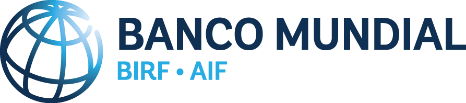 Este documento está sujeto a derechos de autor.Se puede usar y reproducir únicamente para fines no comerciales. Se prohíbe todo uso comercial de estos documentos, incluidos, entre otros, su reventa, acceso remunerado, redistribución o su uso para obras derivadas, tales como traducciones no oficiales basadas en su contenido.RevisionesJulio 2023Esta versión revisada de julio de 2023 incorpora la reimpresión con enmiendas de 2022 de las “Condiciones Generales” que son parte de las “Condiciones Generales para la Construcción de Edificaciones y Obras de Ingeniería Diseñadas por el Contratante (“Libro Rojo”) Segunda Edición, 2017” publicadas por la Fédération Internationale des Ingénieurs – Conseils (FIDIC).Enero 2021Esta revisión incorpora disposiciones sobre la descalificación de los contratistas que han incumplido obligaciones de EAS / ASx, a efecto de  prevenir la adjudicación de contratos. Este DEL no incluye el mecanismo de descalificación pro el Banco por incumplimiento de EAS/ASxEnero 2020EAS (Explotación y Agresión Sexuales) ha sido remplazado con EAS (Explotación y Abuso Sexuales) y ASx (Acoso Sexual), como corresponde.Fueron realizadas mejoras en la redacción. Julio 2019Esta versión revisada de julio de 2019 incorpora las “Condiciones Generales” que son parte de las Condiciones Generales para la Construcción de Edificaciones y Obras de Ingeniería Diseñadas por el Contratante (Segunda Edición, 2017) publicadas por la Fédération Internationale des Ingénieurs – Conseils (FIDIC), y las “Condiciones Particulares” a ser usadas por los Prestatarios cuando se emplean estas “Condiciones Generales”.Los aspectos Ambientales y Sociales han sido actualizados. VBG/EAS ha sido reemplazada por EAS, donde corresponde.  Octubre 2017Esta versión revisada de octubre de 2017 incorpora nuevas disposiciones en materia medio ambiental, social, y de seguridad y salud en el trabajo para agregar estipulaciones en materia de explotación y abuso sexuales (EAS) y violencia de género (VBG). Enero de 2017Esta versión revisada de enero de 2017 incorpora modificaciones destinadas a mejorar el cumplimiento de los requisitos en materia ambiental, social, y de seguridad y salud en el trabajo. La Guía del Usuario aún no ha sido actualizada para reflejar esas modificaciones.Abril de 2015Esta versión revisada de abril de 2015 amplía lo dispuesto en el párrafo j) de la Sección IV, “Carta de la Oferta”, sobre la elegibilidad de los Licitantes.Marzo de 2012La revisión realizada en marzo de 2012 incorpora cambios que reflejan la experiencia del Banco en el uso de versiones anteriores de este documento (la última versión actualizada tenía fecha de agosto de 2010), corrige incongruencias dentro de las cláusulas del documento e incorpora cambios de acuerdo con las Normas para la Adquisición de Bienes, Obras y Servicios Distintos de los de Consultoría, publicadas en enero de 2011. Esta revisión también incorpora a la Sección VIII, Condiciones Generales (CG), los cambios más recientes acordados entre los Bancos Multilaterales de Desarrollo y la Federación Internacional de Ingenieros Consultores (FIDIC). Agosto de 2010Esta revisión de agosto de 2010 incluye en la Sección VII, Condiciones Generales, las cláusulas 6.23 y 6.24, referentes a organizaciones de trabajadores, y prohibición de la discriminación e igualdad de oportunidades.Mayo de 2010La revisión de mayo de 2010, entre otras cosas, modifica las cláusulas de Elegibilidad y Fraude y Corrupción para alinear su texto con la corrección de las Normas sobre Adquisiciones de mayo de 2010, que reflejan los cambios relacionados con el fraude y la corrupción como producto del Acuerdo de Aplicación Mutua de las Decisiones de Inhabilitación entre los Bancos Multilaterales de Desarrollo, de la que el Grupo Banco Mundial es signatario. Este Documento Estándar de Licitación es aplicable a la Contratación de Obras en el marco de proyectos financiados por el BIRF o por la AIF, cuyo Acuerdo Legal hace referencia a los siguientes puntos: a) las Normas para Adquisiciones con Préstamos del BIRF y Créditos de la AIF., de mayo de 2004, revisado en octubre de 2006, o b) las Normas para Adquisiciones con Préstamos del BIRF y Créditos de la AIF, de mayo de 2004, revisado en octubre de 2006 y mayo de 2010.Abril de 2007Esta revisión de abril de 2007, modifica las cláusulas 3.1, 4.4 y 19.8 de la Sección I, Instrucciones a los Licitantes, y las Subcláusulas 1.15 y 15.6 de las Condiciones Generales. Esta modificación se hace con el objetivo de reconciliar su texto con el de la corrección de las Normas sobre Adquisiciones emitidas en octubre de 2006, y reflejar los cambios relacionados con Fraude y Corrupción según el paquete de reforma de sanciones del Banco Mundial aprobado por el Directorio en agosto de 2006. Marzo de 2007Esta revisión de marzo de 2007 corrige algunos errores menores existentes en las diferentes secciones de estos Documentos Estándar de Licitación identificados después de la emisión del documento revisado en mayo de 2006. Dichos errores están relacionados con algunos cambios acordados en marzo de 2006 entre los Bancos Multilaterales de Desarrollo y la Federación Internacional de Ingenieros Consultores (FIDIC).Mayo de 2006Esta revisión de mayo de 2006 incorpora a la Sección VII, los cambios más recientes acordados entre los Bancos Multilaterales de Desarrollo y la Federación Internacional de Ingenieros Consultores (FIDIC) que modifican las condiciones contractuales anteriormente armonizadas por estos dos grupos. Los cambios menores incorporados en esta revisión buscan mejorar la distribución de riesgos entre el Contratante y el Contratista durante la ejecución del contrato. Igualmente, se incluyen varias versiones de la cláusula 15.6 de las Condiciones Generales, Prácticas corruptas o fraudulentas, correspondientes a cada uno de los Bancos Multilaterales de Desarrollo participantes.Mayo de 2005Esta revisión de mayo de 2005 es para adaptar estos documentos en la medida de lo posible y sin ir en contra de las Normas sobre Adquisiciones de mayo de 2004, al modelo del Documento Matriz para la Contratación de Obras y Guía del Usuario, armonizado entre varios Bancos Multilaterales de Desarrollo y aprobados por los jefes de Adquisiciones de los Bancos Multilaterales de Desarrollo y las Instituciones Financieras Internacionales (IFI) en octubre de 2004.En esta versión se han incluidos dos versiones alternativas de la Sección III, Criterios de evaluación y calificación. Una es la alternativa estándar que asume que se ha hecho un proceso de Precalificación previo a la Licitación. La otra es para los casos excepcionales donde se hace calificación posterior, sujeto a previa aprobación del BIRF.El cambio más importante de esta revisión es la incorporación bajo la Sección VII, Condiciones Generales, de una versión armonizada de las condiciones contractuales acordadas entre la Federación Internacional de Ingenieros Consultores (FIDIC) y varios Bancos Multilaterales de Desarrollo para su inclusión en los Documentos Matriz para la Contratación de Obras y Guía del Usuario. La armonización de las Condiciones Generales ha hecho innecesarias las múltiples desviaciones de las Condiciones Generales del Contrato (“Condiciones Contractuales para la Construcción” de la FIDIC) que se habían incorporado en la versión anterior del Documento Estándar de Licitación para la Contratación de Obras por medio de las Condiciones Especiales del Contrato correspondientes a todas las condiciones generales no aplicables. Dado que las Condiciones Generales armonizadas se basan mayormente en la primera edición de las “Condiciones Contractuales para la Construcción”, publicada por la FIDIC, en 1999 y dado que la FIDIC es el único dueño de los derechos de autor de esta publicación, el BIRF ha suscrito un contrato de licencia con la FIDIC que autoriza a los Prestatarios del Banco Mundial a utilizar la versión armonizada de dichas condiciones en la preparación de Documentos de Licitación de acuerdo con estos Documentos Estándar de Licitación para la Contratación de Obras.El cambio más importante en la Sección VII, Condiciones Generales, es la introducción en la cláusula 20, Reclamaciones, controversias y arbitraje, de un Comité de Resolución de Controversias, el cual puede estar compuesto por uno o por tres miembros, según determine el Contratante y se especifique en los Datos del Contrato (Parte A de la Sección VIII, Condiciones Especiales), independientemente del monto estimado del contrato.La Sección VIII, Condiciones Especiales, ahora está compuesta por dos partes: la parte A, Datos del Contrato, y la parte B, Disposiciones Específicas, las cuales contienen cláusulas específicas a cada contrato.PrefacioEl Documento Estándar de Licitación para la Contratación de Obras incluido en esta publicación ha sido preparado por el Banco Mundial para la contratación de Obras con contratos de precios unitarios (tarifas o precios unitarios) mediante Licitación Pública Internacional (LPI) en proyectos financiados total o parcialmente por el Banco Mundial. Coincide con la edición de enero de 2011 de las Normas para la Adquisición de Bienes, Obras y Servicios Distintos de los de Consultoría en el Marco de Préstamos del BIRF y Créditos y Donaciones de la AIF por Prestatarios del Banco Mundial. Estos Documentos de Licitación no deben usarse para contratos a suma alzada sin antes haber modificado sustancialmente las cláusulas relativas al método de pago y ajuste de precios, así como la Lista de Cantidades, el Programa de Actividades, etc. Este DEL-Obras ha sido preparado partiendo del supuesto de que la Licitación está precedida por un proceso de Precalificación. Dicho proceso se ceñirá al procedimiento que se indica en los Documentos Estándar de Precalificación: Contratación de Obras, emitidos por el Banco Mundial. A la Precalificación le seguirán todas las obras mayores. Excepcionalmente, con la aprobación previa del Banco Mundial, puede corresponder una calificación posterior. A fin de cubrir esa posibilidad excepcional se incluye también una Sección III alternativa, Criterios de Evaluación y Calificación. Este DEL-Obras incorpora disposiciones para que a una firma descalificada por el Banco por incumplimiento de las obligaciones EAS /ASx no se les adjudiquen contratos. Para contratos bajo Proyectos evaluados como de alto riesgo de Explotación y Abuso Sexual (EAS) y / o Acoso Sexual (ASx) deberá emplearse el DEL en el cual se aplican las disposiciones del mecanismo de descalificación por el Banco.La versión revisada de 2023 de este DEL-Obras incorpora la reimpresión de 2022 con enmiendas de las “Condiciones Generales” que son parte de las “Condiciones Generales para la Construcción de Edificaciones y Obras de Ingeniería Diseñadas por el Contratante (“Libro Rojo”) Segunda Edición, 2017” publicadas por la Fédération Internationale des Ingénieurs – Conseils (FIDIC). Una copia original de la publicación de FIDIC: “Condiciones Generales para la Construcción de Edificaciones y Obras de Ingeniería Diseñadas por el Contratante (“Libro Rojo”) Segunda Edición 2017 reimpresión 2022 con enmiendas” debe ser adquirida de FIDIC.Para obtener información adicional acerca de adquisiciones en proyectos financiados por el Banco Mundial o para preguntas relacionadas con este DEL dirigirse a:Oficial Principal de AdquisicionesBanco Mundial1818 H Street, N.W.Washington, D.C. 20433 EE. UU.http://www.worldbank.orgResumen descriptivoInvitación a LicitarDos modelos de Invitación a Licitar se presentan para usar en licitaciones con o sin precalificación.Documento Estándar de Licitación para la Contratación de ObrasEstos Documentos Estándar de Licitación para Contratación de Obras y su Guía del Usuario pueden utilizarse con o sin un proceso de Precalificación anterior a la Licitación (a condición de que se utilicen los documentos alternativos que sean aplicables en cada caso). Dichos documentos se describen brevemente a continuación. Resumen PARTE 1 – PROCEDIMIENTOS DE LICITACIÓNSección I.	Instrucciones a los Licitantes (IAL)Esta Sección proporciona información pertinente para asistir a los Licitantes en la preparación de sus ofertas. Asimismo, incluye información acerca de la presentación, apertura y evaluación de ofertas, así como de la adjudicación de contratos. La Sección I contiene disposiciones que deben usarse sin modificación alguna.Sección II.	Datos de la Licitación (DDL)Esta Sección incluye disposiciones específicas para cada adquisición y que complementan la Sección I, “Instrucciones a los Licitantes”. Sección III.	Criterios de Evaluación y Calificación (en el caso de que haya tenido lugar una Precalificación antes de la Licitación, deberá usarse la Sección III alternativa)Esta Sección específica los criterios para determinar la oferta evaluada como la más baja y para verificar que el Licitante continúa estando calificado para ejecutar el contrato.Sección III .	Criterios de Evaluación y Calificación (en el caso de que no haya tenido lugar una Precalificación antes de la Licitación, deberá usarse la Sección III)Esta Sección incluye los criterios para determinar la oferta evaluada como la más baja y las calificaciones del Licitante para ejecutar el contrato.Sección IV.	Formularios de la OfertaEsta Sección incluye los formularios que deberá completar y presentar el Licitante como parte de su Oferta.Sección V. 	Países Elegibles		Esta Sección contiene información acerca de los países elegibles.Sección VI.	Política del Banco - Prácticas Corruptas y FraudulentasEsta Sección les proporciona a los Licitantes la referencia a la política del Banco en lo que respecta a las prácticas corruptas y fraudulentas aplicables a este proceso.PARTE 2 – REQUISITOS DE LAS OBRASSección VII. Requisitos de las Obras	Esta Sección contiene las especificaciones, los planos e información complementaria que describen las Obras que se contratarán. En los Requisitos de las Obras se incluirán también los requisitos Ambientales y Sociales (AS) (incluyendo los requisitos relacionados a Explotación y Abuso Sexual (EAS) y Acoso Sexual (ASx)) que el Contratista debe cumplir durante la ejecución de las Obras. PARTE 3 – CONDICIONES DEL CONTRATO Y FORMULARIOS DEL CONTRATOSección VIII.	Condiciones Generales (CG)Esta Sección se refiere a las “Condiciones Generales” que forman parte de las “Condiciones Generales para la Construcción de Edificaciones y Obras de Ingeniería Diseñadas por el Contratante (“Libro Rojo”) Segunda Edición 2017 reimpresión 2022 con enmiendas” publicada por la Fédération Internationale des Ingénieurs-Conseils (FIDIC).Sección IX.	Condiciones Particulares (CP)Esta Sección incluye condiciones particulares de contrato que constan de: la Parte A, Datos del Contrato; la Parte B - Estipulaciones Especiales, la Parte C - Fraude y Corrupción; la Parte D - Indicadores para los Informes de Avance en Materia Ambiental y Social (AS); y Parte E - Declaración de Subcontratistas sobre Explotación y Abuso Sexual (EAS) y /o Acoso Sexual (ASx) . El contenido de esta Sección complementa las Condiciones Generales del Contrato y será completado por el Contratante, como corresponda.Sección X.	Formularios de ContratoEsta Sección contiene la Carta de Aceptación, el Convenio del Contrato y otros formularios pertinentes.Llamado a Licitación  Después de la Precalificación [PAÍS][NOMBRE DEL PROYECTO]Préstamo/Crédito/Donación n.o: [indique el número de referencia del préstamo / crédito / donación]Nombre del Contrato:No. de Referencia (según el Plan de Adquisiciones)El [indique el nombre del Prestatario/Beneficiario/Receptor] [ha recibido/ha solicitado/prevé solicitar] financiamiento del Banco Mundial para cubrir el costo de [indique el nombre del proyecto o la donación], y tiene la intención de aplicar una parte de los fondos obtenidos para realizar pagos en virtud del contrato correspondiente a [indique el nombre del contrato]. El [indique el nombre del organismo de implementación] invita ahora a los Licitantes elegibles precalificados a presentar Ofertas en sobre cerrado para [incluya una breve descripción de las Obras requeridas, plazo de construcción, ubicación, margen de preferencia, si corresponde, etc.].La Licitación se llevará a cabo a través de una Licitación Pública Internacional (LPI) conforme se especifica en el documento Directrices para la Adquisición de Bienes, Obras y Servicios Distintos de los de Consultoría en el Marco de Préstamos del BIRF y Créditos y Donaciones de la AIF por Prestatarios del Banco Mundial [indique la fecha de la versión aplicable de las Directrices de Adquisiciones de conformidad con el convenio legal] (“Directrices de Adquisiciones”), y estará abierta a todos los Licitantes elegibles precalificados. Además, consulte los párrafos 1.6 a 1.7 de la política del Banco Mundial sobre conflicto de interés.Los Licitantes elegibles precalificados pueden solicitar más información a [indique el nombre del organismo de implementación, indique el nombre y la dirección de correo electrónico del funcionario a cargo] e inspeccionar los documentos de licitación durante el horario de trabajo [si corresponde, indique el horario de trabajo, por ejemplo de 9.00 a 17.00] en la dirección que se indica más abajo [indique la dirección al final de invitación].Los Licitantes elegibles precalificados pueden adquirir el documento de licitación en [indique el idioma] mediante el envío de una solicitud por escrito a la dirección que se indica más abajo y el pago de un cargo no reembolsable de [indique el monto en la moneda del Prestatario o en una moneda convertible]. El método de pago será [indique el método de pago]. 
El documento se enviará por [indique el procedimiento de envío].Las Ofertas deberán enviarse a la dirección que se indica más abajo [indique la dirección al final de esta invitación] a las o antes de las [indique la hora y la fecha]. La presentación de Ofertas por medios electrónicos se permitirá [no se permitirá]. Las Ofertas que lleguen tarde serán rechazadas. Las Ofertas se abrirán en un acto público en presencia de los representantes designados de los Licitantes y de todas aquellas personas que deseen asistir, en la dirección que se indica más abajo [indique la dirección al final de esta invitación] a las [indique la hora y la fecha]. Todas las Ofertas deben estar acompañadas por una [indique “Garantía de Mantenimiento de la Oferta” o “Declaración de Mantenimiento de la Oferta”, según corresponda] de [en caso de una Garantía de Mantenimiento de la Oferta, indique el monto y la moneda].La dirección o las direcciones antes mencionadas son las siguientes: [indique la dirección o las direcciones en forma detallada][Indique el nombre de la oficina][Indique el nombre y el cargo del funcionario][indique el apartado postal y/o la dirección postal, el código postal, la ciudad y el país][Indique el número de teléfono, incluido el código de país y de ciudad][Indique el número de fax, incluido el código de país y de ciudad][Indique la dirección de correo electrónico][Indique la dirección del sitio web]Llamado a Licitación  Sin Precalificación [PAÍS][NOMBRE DEL PROYECTO]Préstamo/Crédito/Donación n.o: [indique el número de referencia del préstamo / crédito / donación]Nombre del Contrato:No. de Referencia (según el Plan de Adquisiciones)El [indique el nombre del Prestatario/Beneficiario/Receptor] [ha recibido/ha solicitado/prevé solicitar] financiamiento del Banco Mundial para cubrir el costo de [indique el nombre del proyecto o la donación], y tiene la intención de aplicar una parte de los fondos obtenidos para realizar pagos en virtud del contrato correspondiente a [indique el nombre del contrato]. El [indique el nombre del organismo de implementación] invita ahora a los Licitantes elegibles precalificados a presentar Ofertas en sobre cerrado para [incluya una breve descripción de las Obras requeridas, plazo de construcción, ubicación, margen de preferencia, si corresponde, etc.].La Licitación se llevará a cabo a través de una Licitación Pública Internacional (LPI) conforme se especifica en el documento Directrices para la Adquisición de Bienes, Obras y Servicios Distintos de los de Consultoría en el Marco de Préstamos del BIRF y Créditos y Donaciones de la AIF por Prestatarios del Banco Mundial [indique la fecha de la versión aplicable de las Directrices de Adquisiciones de conformidad con el convenio legal] (“Directrices de Adquisiciones”), y estará abierta a todos los licitantes elegibles de conformidad con las Directrices de Adquisiciones. Además, consulte los párrafos 1.6 a 1.7 de la política del Banco Mundial sobre conflicto de interés.Los Licitantes elegibles interesados pueden solicitar más información a [indique el nombre del organismo de implementación, indique el nombre y la dirección de correo electrónico del funcionario a cargo] e inspeccionar los documentos de licitación durante el horario de trabajo [si corresponde, indique el horario de trabajo, por ejemplo de 9.00 a 17.00] en la dirección que se indica más abajo [indique la dirección al final de invitación].Los Licitantes elegibles interesados pueden adquirir el documento de licitación en [indique el idioma] mediante el envío de una solicitud por escrito a la dirección que se indica más abajo y el pago de un cargo no reembolsable de [indique el monto en la moneda del Prestatario o en una moneda convertible]. El método de pago será [indique el método de pago]. 
El documento se enviará por [indique el procedimiento de envío].Las Ofertas deberán enviarse a la dirección que se indica más abajo [indique la dirección al final de esta invitación] a las o antes de las [indique la hora y la fecha]. La presentación de Ofertas por medios electrónicos se permitirá [no se permitirá]. Las Ofertas que lleguen tarde serán rechazadas. Las Ofertas se abrirán en un acto público en presencia de los representantes designados de los Licitantes y de todas aquellas personas que deseen asistir, en la dirección que se indica más abajo [indique la dirección al final de esta invitación] a las [indique la hora y la fecha]. Todas las Ofertas deben estar acompañadas por una [indique “Garantía de Mantenimiento de la Oferta” o “Declaración de Mantenimiento de la Oferta”, según corresponda] de [en caso de una Garantía de Mantenimiento de la Oferta, indique el monto y la moneda].La dirección o las direcciones antes mencionadas son las siguientes: [indique la dirección o las direcciones en forma detallada][Indique el nombre de la oficina][Indique el nombre y el cargo del funcionario][indique el apartado postal y/o la dirección postal, el código postal, la ciudad y el país][Indique el número de teléfono, incluido el código de país y de ciudad][Indique el número de fax, incluido el código de país y de ciudad][Indique la dirección de correo electrónico][Indique la dirección del sitio web]DOCUMENTOS DE LICITACIÓNpara laContratación de [indicar la identificación de las Obras propuestas] ___________________________________________________________LPI n.°: [indicar el número de Licitación Pública Internacional]Proyecto: [indicar el nombre del Proyecto]Contratante: [indicar el nombre del Contratante]País: [indicar el País]Emitido el día: [insertar la fecha]ÍndicePARTE 1: Procedimientos de Licitación	2Sección I. Instrucciones a los Licitantes	3Sección II. Datos de la Licitación (DDL)	31Sección III. Criterios de Evaluación y Calificación (posterior a la Precalificación)	39Sección III. Criterios de Evaluación y Calificación (sin Precalificación)	45Sección IV. Formularios de la Oferta	63Sección V. Países Elegibles	153Sección VI. Política del Banco: Prácticas Corruptas y Fraudulentas	154PARTE 2: Requisitos de las Obras	157Sección VII. Requisitos de las Obras	159PARTE 3: Condiciones del Contrato y Formularios del Contrato	169Sección VIII. Condiciones Generales (CG)	170Sección IX. Condiciones Particulares (CP)	171Parte C - Política del Banco: Prácticas Corruptas y Fraudulentas	211Sección X. Formularios del Contrato	221PARTE 1: Procedimientos de LicitaciónÍndice de InstruccionesA. Aspectos Generales	51.	Alcance de la Oferta	52.	Fuente de Financiamiento	63.	Prácticas Corruptas y Fraudulentas	64.	Licitantes Elegibles	75.	Materiales, Equipos y Servicios Elegibles	9B. Contenido de los Documentos de Licitación	106.	Secciones de los Documentos de Licitación	107.	Aclaración de los Documentos de Licitación, Visita al Lugar de las Obras, Reunión previa a la presentación de las Ofertas	108.	Enmienda de los Documentos de Licitación	12C. Preparación de las Ofertas	129.	Costo de la Licitación	1210.	Idioma de la Oferta	1211.	Documentos que conforman la Oferta	1312.	Carta de la Oferta y Formularios y Listas	1313.	Ofertas Alternativas	1414.	Precios de la Oferta y Descuentos	1415.	Monedas de la Oferta y de Pago	1516.	Documentos que Conforman la Propuesta Técnica	1617.	Documentos que Establecen las Calificaciones del Licitante	1618.	Período de Validez de las Ofertas	1719.	Garantía de Mantenimiento de la Oferta	1720.	Formato y Firma de la Oferta	19D. Presentación y Apertura de las Ofertas	2121.	Procedimiento para Cerrar y Marcar las Ofertas	2122.	Plazo para la Presentación de Ofertas	2123.	Ofertas Tardías	2124.	Retiro, Sustitución y Modificación de Ofertas	2225.	Apertura de Ofertas	22E. Evaluación y Comparación de las Ofertas	2326.	Confidencialidad	2327.	Aclaración de las Ofertas	2428.	Desviaciones, Reservas y Omisiones	2429.	Determinación del Cumplimiento de los Requisitos	2430.	Inconformidades No Significativas	2531.	Corrección de Errores Aritméticos	2632.	Conversión a una Única Moneda	2633.	Margen de preferencia	2634.	Subcontratistas	2635.	Evaluación de las Ofertas	2736.	Comparación de las Ofertas	2837.	Calificación del Licitante	2838.	Derecho del Contratante a Aceptar Cualquier Oferta y a Rechazar Todas o Cualquiera de las Ofertas	29F. Adjudicación del Contrato	2939.	Criterios de Adjudicación	2940.	Notificación de la Adjudicación	2941.	Firma del Contrato	3042.	Garantía de Cumplimiento	30Esta sección contiene todos los criterios que deberá usar el Contratante en la evaluación de las Ofertas y la calificación de los Licitantes. De conformidad con las IAL 35 y 37, no se usarán otros factores, métodos ni criterios. El Licitante proporcionará toda la información solicitada en los formularios que se incluyen en la Sección IV, Formularios de la Oferta.Cuando deban indicar un monto monetario, los Licitantes deberán consignar el equivalente en dólares estadounidenses calculado con el tipo de cambio determinado de la siguiente manera:Para la facturación media anual de construcción o los datos financieros requeridos para cada año: tipo de cambio vigente al último día del año calendario correspondiente (en el que deban convertirse los montos para dicho año) originalmente establecido.Valor de Contrato único: tipo de cambio vigente a la fecha del Contrato.Los tipos de cambio se obtendrán de la fuente públicamente disponible identificada en la IAL 32.1. El Contratante podrá corregir cualquier error en la determinación de los tipos de cambio de la Oferta.Preferencia nacionalDeberá otorgarse a los contratistas nacionales un margen de preferencia del 7,5 % (siete coma cinco por ciento) de conformidad con las siguientes disposiciones y sujeto a ellas:(a)	Los Contratistas que soliciten dicha preferencia deberán proporcionar, como parte de los datos requeridos para su calificación, la información, incluidos detalles inherentes a la titularidad, que se solicite para determinar si, de acuerdo con la clasificación establecida por el Prestatario y aceptada por el Banco, un Contratista o grupo de Contratistas en particular reúne o no los requisitos para acceder a una preferencia nacional. Los Documentos de Licitación deberán indicar de manera clara la preferencia y el método que se aplicará durante la evaluación y la comparación de las Ofertas a fin de hacer efectiva dicha preferencia.(b)	Una vez que el Prestatario haya recibido y examinado las Ofertas, las Ofertas que cumplan con los requisitos se clasificarán en los siguientes grupos:	(i)	Grupo A: Ofertas presentadas por Contratistas nacionales elegibles para la aplicación de la preferencia	(ii)	Grupo B: Ofertas presentadas por otros ContratistasEn un primer paso de evaluación, se compararán todas las Ofertas evaluadas de cada grupo a fin de determinar la más baja y, a continuación, se compararán las Ofertas evaluadas como las más bajas de cada grupo entre sí. Si, como resultado de esta comparación, la Oferta del grupo A es la más baja, se la seleccionará para la adjudicación. Por su parte, si se determina que la Oferta más baja pertenece al grupo B, en un segundo paso de evaluación, se compararán todas las Ofertas del grupo B con la Oferta evaluada como la más baja del grupo A. Exclusivamente a los fines de esta nueva comparación, se agregará al precio evaluado de cada Oferta del grupo B un monto equivalente al 7,5 % (siete coma cinco por ciento) del Precio de la Oferta correspondiente, con las correcciones de los errores aritméticos, incluyendo los descuentos incondicionales, pero excluyendo los Montos Provisionales y el costo de los Trabajos por Administración, si lo hubiere. Si se determina que la Oferta del grupo A es la más baja, se la seleccionará para la adjudicación. De lo contrario, se seleccionará la oferta evaluada como la más baja del grupo B, en función del primer paso de evaluación.EvaluaciónAdemás de los criterios que se señalan en la IAL 35.2 (a) a (e), se aplicarán las siguientes disposiciones:	2.1	Evaluación de la adecuación de la Propuesta Técnica a los requisitos2.2	Los Contratos múltiples, si se permiten según lo estipulado en la IAL 35.4, se evaluarán de la siguiente forma:Criterios de adjudicación para Contratos múltiples [IAL 35.4]:Lotes	Los Licitantes tienen la opción de presentar Ofertas para cualquiera de los lotes o para más de uno. Las Ofertas se evaluarán por lote, tomando en cuenta los descuentos que se hubieran ofrecido por lotes combinados. El/los Contrato/s se adjudicará/n al Licitante o a los Licitantes que ofrezcan al Contratante el costo evaluado más bajo para los lotes combinados, siempre que el/los Licitante/s seleccionado/s cumpla/n con los criterios de calificación requeridos para los lotes o la combinación de lotes, según para cuál de estas opciones hayan resultado precalificados.Paquetes	Los Licitantes tienen la opción de presentar Ofertas para cualquiera de los paquetes o más de uno, y para cualquiera de los lotes (o más de uno) de un paquete. Las Ofertas se evaluarán por paquete, tomando en cuenta los descuentos que se hubieran ofrecido por paquetes combinados y/o por lotes de un paquete. El/los Contrato/s se adjudicará/n al Licitante o a los Licitantes que ofrezcan al Contratante el costo evaluado más bajo para los paquetes combinados, siempre que el/los Licitante/s seleccionado/s cumpla/n con los criterios de calificación requeridos para la combinación de paquetes o de lotes, según para cuál de estas opciones hayan resultado precalificados.2.3	Los Plazos Alternativos para la Terminación de las Obras, si se contemplan en la IAL 13.2, se evaluarán de la siguiente manera: …………………………………………………………………………………………………………………………………………………………………………….………………………2.4	Las Alternativas Técnicas, si se contemplan en la IAL 13.14, se evaluarán de la siguiente forma: 	…………………………………………………………………………………………………………………………………………………………………………….………………………Calificación 3.1	Actualización de informaciónEl Licitante deberá seguir cumpliendo los criterios aplicados en el momento de la Precalificación. 3.2	Subcontratistas EspecializadosSolo se considerarán los Subcontratistas Especializados que el Contratante haya aprobado. El Subcontratista Especializado deberá seguir cumpliendo los criterios aplicados en el momento de la Precalificación. La experiencia general y los recursos financieros de los Subcontratistas Especializados no se agregarán a los del Licitante a los efectos de la calificación del Licitante. 3.3 	Recursos financierosEn los formularios n.° … y n.°… de la Sección IV, Formularios de la Oferta, el Licitante deberá demostrar que tiene acceso a recursos financieros, o que dispone de ellos, tales como activos líquidos, bienes inmuebles libres de gravámenes, líneas de crédito y otros medios financieros, que no sean anticipos contractuales, para satisfacer los siguientes requerimientos: (i) el siguiente requerimiento de flujo de efectivo:…………………………………………………………………………………y (ii) los requerimientos generales de flujo de efectivo para este Contrato y los compromisos actuales correspondientes a sus Obras.3.3       Representante del Contratista y Personal Clave	El Licitante debe demostrar que tendrá un Representante del Contratista debidamente calificado y un Personal clave adecuadamente calificado (y en números adecuados), como se describe en las EspecificacionesEl Licitante deberá proporcionar detalles del Representante del Contratista y el Personal clave y cualquier otro Personal clave que el Licitante considere apropiado para ejecutar el Contrato, junto con sus calificaciones académicas y experiencia laboral. El Licitante deberá completar los Formularios pertinentes en la Sección IV, Formularios de Licitación.3.4	EquiposEl Licitante deberá demostrar que tiene acceso a los equipos clave que se enumeran a continuación:[Especificar los requisitos para cada lote, según corresponda].El Licitante deberá proporcionar detalles adicionales sobre los equipos propuestos en el formulario pertinente de la Sección IV, Formularios de la Oferta.Esta Sección contiene todos los criterios que deberá usar el Contratante en la evaluación de las Ofertas y la calificación de los Licitantes. De conformidad con las IAL 35 y 37, no se usarán otros factores, métodos ni criterios. El Licitante proporcionará toda la información solicitada en los formularios que se incluyen en la Sección IV, Formularios de la Oferta.Cuando deban indicar un monto monetario, los Licitantes deberán consignar el equivalente en dólares estadounidenses calculado con el tipo de cambio determinado de la siguiente manera:-Para la facturación media anual de construcción o los datos financieros requeridos para cada año: tipo de cambio vigente al último día del año calendario correspondiente (en el que deban convertirse los montos para dicho año) originalmente establecido.-Valor de Contrato único: tipo de cambio vigente a la fecha del Contrato.Los tipos de cambio se obtendrán de la fuente públicamente disponible identificada en la IAL 32.1. El Contratante podrá corregir cualquier error en la determinación de los tipos de cambio de la Oferta.1.        Preferencia nacionalDeberá otorgarse a los contratistas nacionales un margen de preferencia del 7,5 % (siete coma cinco por ciento) de conformidad con las siguientes disposiciones y sujeto a ellas:(a)	Los Contratistas que soliciten dicha preferencia deberán proporcionar, como parte de los datos requeridos para su calificación, la información, incluidos detalles inherentes a la titularidad, que se solicite para determinar si, de acuerdo con la clasificación establecida por el Prestatario y aceptada por el Banco, un Contratista o grupo de Contratistas en particular reúne o no los requisitos para acceder a una preferencia nacional. Los Documentos de Licitación deberán indicar de manera clara la preferencia y el método que se aplicará durante la evaluación y la comparación de las Ofertas a fin de hacer efectiva dicha preferencia.(b)	Una vez que el Prestatario haya recibido y examinado las Ofertas, las Ofertas que cumplan con los requisitos se clasificarán en los siguientes grupos: (i)	Grupo A: Ofertas presentadas por Contratistas nacionales elegibles para la aplicación de la preferencia (ii)	Grupo B: Ofertas presentadas por otros ContratistasEn un primer paso de evaluación, se compararán todas las Ofertas evaluadas de cada grupo a fin de determinar la más baja y, a continuación, se compararán las Ofertas evaluadas como las más bajas de cada grupo entre sí. Si, como resultado de esta comparación, la Oferta del grupo A es la más baja, se la seleccionará para la adjudicación. Por su parte, si se determina que la Oferta más baja pertenece al grupo B, en un segundo paso de evaluación, se compararán todas las Ofertas del grupo B con la Oferta evaluada como la más baja del grupo A. Exclusivamente a los fines de esta nueva comparación, se agregará al precio evaluado de cada Oferta del grupo B un monto equivalente al 7,5 % (siete coma cinco por ciento) del Precio de la Oferta correspondiente, con las correcciones de los errores aritméticos, incluyendo los descuentos incondicionales, pero excluyendo los Montos Provisionales y el costo de los Trabajos por Administración, si lo hubiere. Si se determina que la Oferta del grupo A es la más baja, se la seleccionará para la adjudicación. De lo contrario, se seleccionará la oferta evaluada como la más baja del grupo B, en función del primer paso de evaluación.2.	Evaluación Además de los criterios que se señalan en la IAL 35.2 (a) a (e), se aplicarán las siguientes disposiciones:2.1	Evaluación de la adecuación de la Propuesta Técnica a los requisitos2.2	Los Contratos múltiples, si se permiten según lo estipulado en la cláusula 35.4 de las IAL, se evaluarán de la siguiente forma:Criterios de adjudicación para Contratos múltiples [IAL 35.4]:Lotes	Los Licitantes tienen la opción de presentar Ofertas para cualquiera de los lotes o para más de uno. Las Ofertas se evaluarán por lote, tomando en cuenta los descuentos que se hubieran ofrecido por lotes combinados. El/los contrato/s se adjudicará/n al Licitante o a los Licitantes que ofrezcan al Contratante el costo evaluado más bajo para los lotes combinados, siempre que el/los Licitante/s seleccionado/s cumpla/n con los criterios de calificación requeridos para los lotes o la combinación de lotes, según sea el caso.	Paquetes	Los Licitantes tienen la opción de presentar Ofertas para cualquiera de los paquetes o más de uno, y para cualquiera de los lotes (o más de uno) de un paquete. Las Ofertas se evaluarán por paquete, tomando en cuenta los descuentos que se hubieran ofrecido por paquetes combinados y/o por lotes de un paquete. El/los contrato/s se adjudicará/n al Licitante o a los Licitantes que ofrezcan al Contratante el costo evaluado más bajo para los paquetes combinados, siempre que el/los Licitante/s seleccionado/s cumpla/n con los criterios de calificación requeridos para la combinación de paquetes y/o lotes, según sea el caso.Criterios de calificación para Contratos múltiples:	En la Sección III se describen los criterios para la calificación de cada lote (contrato) en el caso de múltiples lotes (contratos). Los criterios de calificación consisten en el conjunto de los requisitos mínimos para los lotes respectivos establecidos en los ítems 3.1, 3.2, 4.2 (a) y 4.2 (b). Sin embargo, con respecto a la experiencia específica requerida en el ítem 4.2 (a) de la Sección III, el Contratante elegirá cualquiera de las opciones señaladas a continuación o más de una:N es el número mínimo de contratosV es el valor mínimo de un contratoa) Para un Contrato:Opción 1: 	i) N contratos, cada uno de un valor mínimo de V;		O bien 	Opción 2: 		i) N contratos, cada uno de un valor mínimo de V; oii) Menor o igual a N contratos, cada uno de un valor mínimo de V, pero con un valor total de todos los contratos igual o mayor que N x V.b) Para Contratos múltiples	Opción 1: 		i) Los requisitos mínimos para el/los contrato/s combinado/s consistirán en el total de requisitos para cada contrato para el cual el Licitante ha presentado Ofertas, como sigue, y N1, N2, N3, etc. serán contratos diferentes:Lote 1: N1 contratos, cada uno de un valor mínimo de V1;Lote 2: N2 contratos, cada uno de un valor mínimo de V2; Lote 3: N3 contratos, cada uno de un valor mínimo de V3; ----etc. O bien	Opción 2: 		i) Los requisitos mínimos para el/los contrato/s combinado/s consistirán en el total de requisitos para cada contrato para el cual el Licitante ha presentado Ofertas, como sigue, y N1, N2, N3, etc. serán contratos diferentes:Lote 1: N1 contratos, cada uno de un valor mínimo de V1;Lote 2: N2 contratos, cada uno de un valor mínimo de V2; Lote 3: N3 contratos, cada uno de un valor mínimo de V3; ----etc., o bienii) Lote 1: N1 contratos, cada uno de un valor mínimo de V1; o número de contratos menor o igual a N1, cada uno de un valor mínimo de V1, pero con un valor total de todos los contratos igual o mayor que N1 x V1.Lote 2: N2 contratos, cada uno de un valor mínimo de V2; o número de contratos menor o igual a N2, cada uno de un valor mínimo de V2, pero con un valor total de todos los contratos igual o mayor que N2 x V2.Lote 3: N3 contratos, cada uno de un valor mínimo de V3; o número de contratos menor o igual a N3, cada uno de un valor mínimo de V3, pero con un valor total de todos los contratos igual o mayor que N3 x V3.----etc.	O bien	Opción 3: 		i) Los requisitos mínimos para el/los contrato/s combinado/s consistirán en el total de requisitos para cada contrato para el cual el Licitante ha presentado Ofertas, como sigue, y N1, N2, N3, etc. serán contratos diferentes:Lote 1: N1 contratos, cada uno de un valor mínimo de V1;Lote 2: N2 contratos, cada uno de un valor mínimo de V2; Lote 3: N3 contratos, cada uno de un valor mínimo de V3; ----etc., o bienii) Lote 1: N1 contratos, cada uno de un valor mínimo de V1; o número de contratos menor o igual a N1, cada uno de un valor mínimo de V1, pero con un valor total de todos los contratos igual o mayor que N1 x V1.Lote 2: N2 contratos, cada uno de un valor mínimo de V2; o número de contratos menor o igual a N2, cada uno de un valor mínimo de V2, pero con un valor total de todos los contratos igual o mayor que N2 x V2.Lote 3: N3 contratos, cada uno de un valor mínimo de V3; o número de contratos menor o igual a N3, cada uno de un valor mínimo de V3, pero con un valor total de todos los contratos igual o mayor que N3 x V3.----etc., o bieniii) Siempre que se cumpla lo enunciado en ii) respecto del valor mínimo de un solo contrato por cada lote, el número total de contratos es igual o menor que N1 + N2 + N3 +--, pero el valor total de todos esos contratos es igual o mayor que N1 x V1 + N2 x V2 + N3 x V3 +---.2.3	Los Plazos Alternativos para la Terminación de las Obras, si se contemplan en la cláusula 13.2 de las IAL, se evaluarán de la siguiente manera: …………………………………………………………………………………………………………………………………………………………………………….…………………………………………………………………………………………………………………2.4	Las Alternativas Técnicas, si se contemplan en la cláusula 13.4 de las IAL, se evaluarán de la siguiente forma: …………………………………………………………………………………………………………………………………………………………………………….…………………………………………………………………………………………………………………	2.5	Subcontratistas EspecializadosSolo se considerará la experiencia específica de los Subcontratistas para las Obras especializadas que el Contratista permita. La experiencia general y los recursos financieros de los Subcontratistas Especializados no se agregarán a los del Licitante a los efectos de la calificación del Licitante. Los Contratistas Especializados propuestos deberán estar plenamente calificados para los trabajos propuestos y deberán cumplir con los siguientes criterios:3.	Calificación Nota: [Para varios lotes (contratos), especificar los criterios financieros y de experiencia correspondientes a cada lote conforme a los asuntos 3.1, 3.2, 4.2 a) y 4.2 b)]3.5	Representante del Contratista y Personal Clave	[Nota: Insertar en el siguiente cuadro la cantidad mínima de especialistas clave necesarios para ejecutar el Contrato, teniendo en cuenta la naturaleza, el alcance, la complejidad y los riesgos del Contrato]El Licitante debe demostrar que contará con un Representante del Contratista debidamente calificado y con Personal Clave debidamente calificado (y en cantidad suficiente), conforme se describe en el cuadro a continuación. El Licitante deberá proporcionar detalles del Representante del Contratista y del Personal Clave, así como de cualquier otro Personal Clave que el Licitante considere apropiado para la ejecución del Contrato, junto con sus calificaciones académicas y su experiencia laboral. El Licitante deberá completar los formularios pertinentes de la Sección IV, Formularios de la Oferta.El Contratista exigirá el consentimiento del Contratista para sustituir o reemplazar al Representante del Contratista (consultar la Subcláusula 4.3 de las Condiciones Generales del Contrato) y a cualquier integrante del Personal Clave (consultar la Subcláusula 1.1.2.7 de las Condiciones Especiales del Contrato).Representante del Contratista y Personal Clave3.6    EquiposEl Licitante deberá demostrar que tiene acceso a los equipos clave que se enumeran a continuación:	[Especificar los requisitos para cada lote, según corresponda].El Licitante deberá proporcionar detalles adicionales sobre los equipos propuestos en el formulario EQU incluido en la Sección IV, Formularios de la Oferta.Índice de formulariosCarta de la Oferta	65Apéndice de la Oferta	69Lista de indexación de costos	69Cuadro A. Moneda local	71Cuadro B. Moneda extranjera	72Cuadro C. Resumen de Monedas de Pago	73Cuadro: Alternativa B	74Lista de Cantidades	75Partida n.° 1: Artículos generales	80Partida n.° 2: Movimientos de tierra	81Partida n.° 3: Alcantarillado y puentes	82Resumen de las sumas provisionales especificadas en la Lista de Cantidades	91Lista de tarifas de Trabajos por Administración: 1. Mano de obra	93Lista de tarifas de Trabajos por Administración: 2. Materiales	94Lista de tarifas de Trabajos por Administración: 3. Equipos del Contratista	95Resumen de Trabajos por Administración	96Resumen de Montos Provisionales específicos	97Resumen global	98Propuesta Técnica	99Organización del Lugar de las Obras	100Descripción de métodos	101Formulario de Movilización	102Cronograma de Construcción	103Estrategias de Gestión y Planes de Ejecución AS  (EGPE-AS)	104Formulario de las Normas de Conducta del Personal del Contratista (AS)	105Personal	111Formulario PER -1 Representante del Contratista y Personal Clave  Cronograma	111Formulario PER-2  Curriculum vitae y declaración  Representante del Contratista y Personal Clave	113Formulario ELI -1.1 Formulario de información sobre el Licitante	117Formulario ELI -1.2 Formulario de información de la APCA del Licitante	118(deberá completarse para cada integrante de la APCA del Licitante)	118Formulario CON – 2 Historial de incumplimiento de contratos, litigios pendientes de resolución y antecedentes de litigios	119Formulario CON – 3 Declaración de Desempeño Ambiental y Social	121Formulario CON – 4 Declaración de Desempeño en materia de Explotación y Abuso Sexual (EAS) y/o Acoso Sexual	123Formulario FIN – 3.1 Situación y resultados financieros	125Formulario FIN – 3.2 Facturación media anual de construcción	126Calificación de los Licitantes sin Precalificación	128Formulario ELI -1.1 Formulario de información sobre el Licitante	129Formulario ELI -1.2 Formulario de información de la APCA del Licitante	130(deberá completarse para cada integrante de la APCA del Licitante)	130Formulario CON – 2 Historial de incumplimiento de contratos, litigios pendientes de resolución y antecedentes de litigios	131Formulario CON – 3 Declaración de Desempeño Ambiental y Social	134Formulario CON – 4 Declaración de Desempeño en materia de Explotación y Abuso Sexual (EAS) y/o Acoso Sexual	136Formulario FIN – 3.1: Situación y Resultados Financieros	138Formulario FIN – 3.2:  Facturación Media Anual de Construcción	140Formulario FIN – 3.3: Recursos Financieros	141Formulario FIN – 3.4: Compromisos Contractuales Vigentes/Obras en Ejecución	142Formulario EXP - 4.1 Experiencia general en construcción	143Formulario EXP - 4.2 (a) Experiencia específica en construcción y gestión de contratos	144Formulario EXP - 4.2 (b) Experiencia en construcción en actividades clave	146Formulario EXP 4.2 (c)  Experiencia Específica en la Gestión de Aspectos AS	149Formulario de Garantía de Mantenimiento de la Oferta	150Formulario de Declaración de Mantenimiento de la Oferta	152Fecha: 	LPI n.°: 	Llamado a Licitación n.°: 	Alternativa n.°: ___________________A: _______________________________________________________________________Nosotros, los suscritos, declaramos que: Hemos examinado los Documentos de Licitación, incluidas las Enmiendas emitidas de conformidad con las Instrucciones a los Licitantes (IAL 8)	.Cumplimos con los requisitos de elegibilidad y no tenemos ningún conflicto de intereses de acuerdo con las disposiciones de la IAL 4.Explotación y Abuso Sexual (EAS) y / o Acoso Sexual (ASx): [seleccione la opción apropiada de (i) a (v) a continuación y elimine las demás].Nosotros [si se trata de una APCA, inserte: "incluyendo cualquiera de nuestros miembros de la APCA"], y cualquiera de nuestros subcontratistas:[no hemos sido objeto de descalificación por parte del Banco por incumplimiento de las obligaciones sobre EAS / ASx.][estamos sujetos a descalificación por parte del Banco por incumplimiento de las obligaciones sobre EAS / ASx][habíamos sido descalificados por el Banco por incumplimiento de las obligaciones sobre EAS / ASx. Se ha dictado un laudo arbitral en el caso de descalificación a nuestro favor.][habíamos sido descalificados por el Banco por incumplimiento de obligaciones sobre EAS / ASx por un período de dos años. Posteriormente, hemos proporcionado y demostrado que tenemos la capacidad y el compromiso adecuados para cumplir con las obligaciones de prevención y respuesta a EAS y ASx.][habíamos sido descalificados por el Banco por incumplimiento de las obligaciones sobre EAS / ASx por un período de dos años. Hemos adjuntado documentos que demuestran que tenemos la capacidad y el compromiso adecuados para cumplir con las obligaciones de prevención y respuesta a EAS y ASx.]No hemos sido suspendidos ni declarados inelegibles por el Contratista en virtud de la ejecución de una Declaración de Mantenimiento de la Oferta en el País del Contratante de conformidad con la IAL 4.6.Ofrecemos ejecutar las siguientes Obras de conformidad con los Documentos de Licitación: 	;El precio total de nuestra Oferta, excluyendo cualquier descuento ofrecido en el artículo (f) a continuación es: En caso de un único lote, el Precio Total de la Oferta	En caso de varios lotes, el precio total de cada lote__________________________En caso de varios lotes, el precio total de todos los lotes (suma de todos los lotes) _____________________ ;Los siguientes son los descuentos ofrecidos y la metodología para su aplicación: Los descuentos ofrecidos son: ___________________________________________A continuación se muestra el método exacto de los cálculos para determinar el precio neto después de la aplicación de los descuentos:	_____________________	.Nuestra Oferta será válida hasta [ingresar el día, mes y año de conformidad con la IAL 18.1] y seguirá siendo de carácter vinculante para nosotros y podrá ser aceptada en cualquier momento antes de o en esa fecha.Si se acepta nuestra Oferta, nos comprometemos a obtener una Garantía de Cumplimiento [y una Garantía de Cumplimiento de Ambiental y Social (AS)), [suprimir si no corresponde] de conformidad con las disposiciones de los Documentos de Licitación.No somos partícipes como Licitante ni como Subcontratista en más de una Oferta dentro de este Proceso Licitatorio conforme a la IAL 4.2 (e), excepto lo referente a Ofertas Alternativas presentadas de conformidad con la IAL 13.Nosotros, junto con todos nuestros subcontratistas, proveedores, consultores, fabricantes o prestadores de servicios requeridos para ejecutar cualquier parte del Contrato, no dependemos de ninguna entidad o persona, ni somos controlados por ninguna entidad o persona, que esté sujeta a una suspensión o inhabilitación temporal impuesta por un miembro del Grupo Banco Mundial ni a una inhabilitación impuesta por el Grupo Banco Mundial de conformidad con el Acuerdo de Aplicación Mutua de las Decisiones de Inhabilitación, suscrito por el Banco Mundial y otros bancos de desarrollo. Asimismo, no somos inelegibles de acuerdo con las leyes o regulaciones oficiales del País del Contratante o de conformidad con una decisión del Consejo de Seguridad de las Naciones Unidas.No somos una entidad gubernamental / Somos una entidad gubernamental, pero cumplimos los requisitos establecidos en la IAL 4.5 .Hemos pagado o pagaremos las siguientes comisiones, gratificaciones u honorarios en relación con el Proceso Licitatorio o la ejecución del Contrato:	(Si no se pagó ni pagará ninguno, indicar “Ninguno”)(m)	Entendemos que esta Oferta, junto con su debida aceptación por escrito incluida en su notificación de la adjudicación, constituirá una obligación contractual entre nosotros, hasta que se prepare y perfeccione un contrato formal.(n)	Entendemos que el Contratante no está obligado a aceptar la Oferta evaluada como la más baja ni ninguna otra Oferta que reciba.(o)	Por el presente, certificamos que hemos tomado las medidas necesarias para garantizar que ninguna persona que actúe en nuestro nombre o representación incurra en prácticas fraudulentas o corruptas.Potenciales Miembros del DAAB: Proponemos por la presente las siguientes tres personas, cuyo currículo vitae se adjunta, como potenciales miembros del DAAB:Nombre del Licitante*	Nombre de la persona debidamente autorizada para firmar la Oferta en nombre del Licitante**	Cargo de la persona que firma la Oferta	Firma de la persona indicada arriba	Fecha de la firma _____________________________ de _______________________ de _____*: Si se trata de una Oferta presentada por una APCA, especificar el nombre de dicha APCA como Licitante**: La persona que firma la Oferta debe adjuntar a esta el poder que le ha otorgado el Licitante.Lista de indexación de costos[Nota para el Contratante: Se recomienda que el Contratante sea asesorado por un profesional con experiencia en costos de construcción y el efecto inflacionario en los costos de construcción al preparar el contenido de la Lista de indexación de costos. En el caso de contratos de obras muy grandes y / o complejos, puede ser necesario especificar varias familias de fórmulas de ajuste de precios correspondientes a las diferentes obras involucradas En la versión final de los documentos contractuales, debe asegurarse que las Tablas finales de Indexación de Costos se adjuntan al Convenio del Contrato.][Las fórmulas para el ajuste de precios serán del siguiente tipo general:]Pn= a + b Ln / Lo + c En/ Eo + d Mn/Mo + ........donde:"Pn" es el multiplicador de ajuste que se aplicará al valor estimado del contrato en la moneda relevante del trabajo realizado en el período "n", este período es un mes a menos que se indique lo contrario en los Datos del Contrato;"A" es un coeficiente fijo, indicado en la tabla relevante de datos de ajuste, que representa la porción no ajustable en los pagos contractuales;“b”, “c”, “d”, ... son coeficientes que representan la proporción estimada de cada elemento de costo relacionado con la ejecución de las Obras como se indica en la tabla relevante de datos de ajuste; dichos elementos de costo tabulados pueden ser indicativos de recursos tales como mano de obra, equipo y materiales;"Ln", "En", "Mn", ... son los índices de costos actuales o precios de referencia para el período "n", expresados ​​en la moneda de pago correspondiente, cada uno de los cuales es aplicable al elemento de costo tabulado correspondiente en el fecha 49 días antes del último día del período (al que se refiere el Certificado de pago en particular); y"Lo", "Eo", "Mo", ... son los índices de costo base o precios de referencia, expresados ​​en la moneda de pago correspondiente, cada uno de los cuales es aplicable al elemento de costo tabulado correspondiente en la Fecha Base.Se utilizarán los índices de costos o precios de referencia establecidos en la Tabla de datos de ajuste. Si la fuente está en duda, será determinada por el Ingeniero. Para tal fin, se debe hacer referencia a los valores de los índices en las fechas indicadas (citadas en la cuarta y quinta columnas respectivamente de la tabla).Si la moneda en la que se expresa el precio del Contrato es diferente de la moneda del país de origen de los índices, se aplicará un factor de corrección para evitar ajustes incorrectos del precio del Contrato. El factor de corrección será: Z0 / Z1, donde,Z0 = la cantidad de unidades de moneda del origen de los índices que equivalen a una unidad de la moneda del Precio del Contrato a la Fecha Base;Z1 = la cantidad de unidades de moneda del origen de los índices que equivalen a una unidad de la moneda del Precio del Contrato a la Fecha de Ajuste.Tabla de datos de ajuste[En los cuadros A, B y C que siguen a continuación, el Licitante deberá a) indicar el monto de pago en moneda local, b) indicar la fuente y los valores de base de los índices propuestos para los diferentes elementos del costo expresados en monedas extranjeras, c) derivar sus ponderaciones propuestas para el pago en moneda local y extranjera, y d) enumerar los tipos de cambio usados en la conversión de monedas. Cuando se trate de contratos de Obras de gran envergadura o complejidad, podrá ser necesario especificar varias fórmulas para ajuste de precios que correspondan a las diferentes Obras en cuestión]. Cuadro A. Moneda local[* Esta información deberá ser completada por el Contratante. “A” debe ser un porcentaje fijo; por su parte, B, C, D y E deben especificar un rango de valores y el Licitante deberá especificar un valor dentro de ese rango, de modo tal que la ponderación total sea igual a 1,00].Cuadro B. Moneda extranjeraIndicar el tipo: ....................... [Si se permite que el Licitante reciba el pago en monedas extranjeras, deberá usarse este cuadro. Si el Licitante desea presentar su cotización en más de una moneda extranjera (se permite un total de hasta tres monedas), este cuadro deberá repetirse para cada moneda extranjera].[* Esta información deberá ser completada por el Contratante. “A” debe ser un porcentaje fijo; por su parte, B, C, D y E deben especificar un rango de valores y el Licitante deberá especificar un valor dentro de ese rango, de modo tal que la ponderación total sea igual a 1,00].Cuadro C. Resumen de Monedas de PagoCuadro: Alternativa APara ………………………..[insertar el nombre de la Sección de las Obras] Cuadro: Alternativa BPara ser utilizado únicamente con la alternativa B, Precios cotizados directamente en las monedas de pago. (IAL 15.1)Resumen de las monedas de pago de la Oferta para	___________ [insertar el nombre de la Sección de las Obras] Notas para la Preparación de la Lista de Cantidades Estas Notas para la Preparación de una Lista de Cantidades son sólo información para el Contratante o la persona que redacta los documentos de licitación. No deben incluirse en los documentos finales.ObjetivosLos objetivos de la Lista de Cantidades son:Proveer suficiente información acerca de las cantidades de las Obras que se ejecutarán de tal manera que las ofertas puedan ser preparadas con eficiencia y precisión; yProveer una Lista de Cantidades con precios que sirva como base para la evaluación periódica de las Obras ejecutadas, una vez se haya empezado el contrato. Con el fin de cumplir los objetivos anteriores, es necesario que las Obras se enumeren por componentes detallados en la Lista de Cantidades de tal manera que se pueda distinguir entre las diferentes clases de Obras, o entre Obras de la misma naturaleza que se llevarán a cabo en ubicaciones diferentes, o cualquier otra circunstancia que requiera diferentes consideraciones de costo. Siendo consistente con estos requisitos, el formato y contenido de la Lista de Cantidades debe ser lo más simple y breve posible.ContenidoLa Lista de Cantidades deberá ser generalmente dividida en las siguientes secciones:PreámbuloComponentes de las Obras (agrupados por partes)Lista de Trabajos por Administración; yResumen.PreámbuloEl preámbulo deberá incluir los precios por unidad y los métodos de medición utilizados en la preparación de la Lista de Cantidades que se usarán para la evaluación de cualquier parte de 
las Obras.RocaSi no se ha incluido en las Especificaciones Técnicas, se deberá incluir en el preámbulo una definición detallada de Roca (tema de conflicto común en la administración de contratos), siempre que se requiera excavación, perforación o conducción en las Obras. Esta definición deberá ser utilizada para las mediciones y los pagos. Componentes de las ObrasLos componentes de las Obras incluidos en la Lista de Cantidades deberán ser agrupados por secciones de tal manera que se pueda distinguir entre las Obras que necesitan distintos métodos de construcción, fases o consideraciones de costo como consecuencia de diferencias en su naturaleza, ubicación, acceso, duración o cualquier otra característica especial. Los componentes comunes a todas las partes de las Obras podrán ser agrupados en una sola sección dentro de la Lista de Cantidades. Cuando se aplique alguna fórmula de Ajuste de Precio, ésta deberá estar en conexión con las secciones apropiadas de la Lista de Cantidades. Cantidades Las cantidades deberán ser calculadas sin incluir los planos, a menos que se indique lo contrario en el Contrato. Además, no se deberá incluir ninguna provisión para expansión o contracción del terreno o para desperdicios. Las cantidades deberán ser redondeadas hacia arriba o hacia abajo, cuando aplique y se deberán evitar cifras no significativas. Unidades de MedidaSe recomienda el uso de las siguientes unidades de medida y abreviaciones (a menos que otras unidades sean de uso obligatorio en el país del Contratante)Niveles de Excavación Se deberá identificar la superficie donde se empieza en la descripción de cada componente de las Obras que requieran excavación, perforación, o conducción. En estos casos, la superficie donde se empieza no es necesariamente la superficie original. Se deberá identificar la superficie de excavación en la descripción de cada componente de las Obras que requiera excavación para la cual la superficie de excavación no es también la superficie final. La profundidad de las Obras deberá ser medida desde la superficie donde se empieza, hasta la superficie de excavación, según se haya definido. Lista de Trabajos por AdministraciónSe deberá incluir una Lista de Trabajos por Administración si aparte de los componentes incluidos en la Lista de Cantidades, se prevé una alta probabilidad de trabajos imprevistos. La Lista de Trabajos por Administración deberá incluir los siguientes elementos, con el fin de que sea más fácil para el Contratante revisar las tarifas cotizadas por los Licitantes: Una lista de las diferentes clases de trabajos, materiales y Equipos para los cuales el Licitante ha hecho un estimado de Trabajos por Administración, junto con una declaración de las condiciones bajo las cuales se le pagará al Contratista por su trabajo ejecutado en base a una tarifa diaria; yEl porcentaje que el Licitante aplicará a cada monto subtotal de trabajos diarios por concepto de trabajos, materiales y equipos y que corresponde a la ganancia del contratista, los costos indirectos, los gastos de supervisión y otros cargos.Montos y Cantidades ProvisionalesSi existe una alta probabilidad de sobrepasos en las cantidades de un componente o clase de Obras, se deberán hacer provisiones para cantidades contingentes incluyendo “Cantidades Provisionales” o “Componentes Provisionales” en la Lista de Cantidades en vez de incrementar las cantidades de los componentes o clases de Obras. De lo contrario, se deberá hacer una provisión general para contingencias físicas (sobrepasos en las cantidades) incluyendo una “Suma Provisional” en el Resumen de la Lista de Cantidades. De la misma manera, se deberá incluir una provisión para posibles incrementos en el precio como una “Suma Provisional” en la Lista de Cantidades. A menudo, la inclusión de estas sumas provisionales facilita la aprobación presupuestal y evita requerimientos periódicos de sumas adicionales en el futuro. El costo estimado de que un Subcontratista Nominado (se refiere a la Cláusula 59 o Parte I) realice trabajos especializados o provea bienes especiales se deberá incluir en la Lista de Cantidades como una Suma Provisional y se deberá incluir una breve descripción. Normalmente, el Contratante lleva a cabo un proceso de licitación para seleccionar los especialistas que son después nominados como subcontratistas del Contratista principal. Con el fin de fomentar la competencia entre los Licitantes (o contratistas principales) con respecto a las instalaciones que el Licitante ganador proveerá para el uso del especialista o subcontratista nominado, cada Suma Provisional deberá estar acompañada de un porcentaje (estimado por el contratista principal) correspondiente a un componente de la Lista de Cantidades y que representa el pago real de la Suma Provisional. Las Sumas Provisionales deben también incluir una cantidad estimada para cubrir la porción del Contratante (50%) de las remuneraciones y gastos del DAAB. ResumenEl Resumen deberá contener una tabulación de las diferentes partidas de la Lista de Cantidades incluyendo las sumas provisionales por Trabajos por Administración, contingencias físicas (de cantidades) y contingencias de precio (ajuste de precios), cuando aplique, incluyendo las remuneraciones y gastos del DAAB.Ejemplo de Lista de CantidadesA. Preámbulo1.	La lista de cantidades deberá leerse junto con las instrucciones a los licitantes, las condiciones contractuales generales y especiales, las especificaciones técnicas y los planos. 2.	Las cantidades que se especifican en la lista de cantidades son estimativas y provisionales, y constituirán una base común para la licitación. Los pagos se efectuarán sobre la base de las cantidades de trabajos realmente encargados y ejecutados, medidas por el contratista y verificadas por el ingeniero, y valoradas en función de las tarifas y los precios especificados en la lista de cantidades con precios, cuando proceda, o de otro modo en función de las tarifas y los precios que determine el ingeniero en el contexto de las condiciones del contrato. 3.	Salvo disposición en contrario en el contrato, las tarifas y los precios cotizados en la lista de cantidades con precios incluirán todas las instalaciones de construcción, la mano de obra, la supervisión, los materiales, el montaje, el mantenimiento, el seguro, las ganancias, los impuestos y los derechos, así como todos los riesgos generales, compromisos y obligaciones explícitos o implícitos en el contrato. 4.	En la lista de cantidades con precios deberá señalarse un precio o tarifa para cada componente, ya sea que se especifiquen o no las cantidades. El costo de los componentes para los cuales el contratista no haya indicado una tarifa ni un precio estará incluido en las demás tarifas o precios que figuren en la lista de cantidades.5.	El costo total que supone el cumplimiento de las disposiciones del contrato se incluirá en los componentes de la lista de cantidades con precios. En los casos en que no se incluyan componentes, el costo se distribuirá entre las tarifas y los precios establecidos para los componentes conexos.6.	No es necesario repetir ni resumir en la lista de cantidades las indicaciones generales y descripciones de los trabajos y materiales. Las referencias a las secciones pertinentes de los documentos contractuales deberán hacerse antes de indicar los precios para cada componente en la lista de cantidades con precios.7.	Las sumas provisionales que se incluyan y designen de ese modo en la Lista de Cantidades se utilizarán total o parcialmente a juicio del Ingeniero y por indicación de éste, de conformidad con las Subcláusulas 13.4 y 13.5 de las Condiciones Generales excepto en relación con las remuneraciones y gastos del DAAB que para efectuarles no se requiere instrucciones del Ingeniero.8.	El método de medición de los trabajos finalizados, para fines de pago, se ceñirá a [indique el nombre de una guía estándar de referencia o todos los detalles de los métodos que se utilizarán].B. Componentes de las Obras1.	La lista de cantidades normalmente consta de las siguientes partidas, agrupadas en función de la naturaleza o secuencia de los trabajos, a saber:Partida No. 1 — Componentes generales;Partida No. 2 — Movimiento de tierra;Partida No. 3 — Alcantarillado y puentesPartida No. 4 — Otros componentes, según se requieraListado de Trabajos por Administración y Resumen de la lista de cantidades.2.	Si se aplica DDL-IAL 15.1 a), los Licitantes deberán fijar el precio de la Lista de Cantidades en moneda local solamente e indicarán en el Apéndice de la Oferta el porcentaje esperado para el pago en moneda extranjera o monedas. Si se aplica DDL-IAL 15.1 b), los Licitantes deberán fijar el precio de la Lista de Cantidades en la moneda o monedas aplicables.[Nota para el Contratante: Los cuadros en la Lista de Cantidades deben ser preparados de acuerdo con la alternativa de moneda retenida en DDL - IAL 15.1.]Partida n.° 1: Artículos generalesPartida n.° 2: Movimientos de tierraPartida n.° 3: Alcantarillado y puentesListado de Trabajos por Administración[Nota para el Contratante:(i)	El “listado de trabajos por administración” suele incluirse en contratos en los que no puede cubrirse la posibilidad de trabajos imprevistos con descripciones definitivas y cantidades aproximadas en la lista de cantidades. La alternativa preferida es calcular el trabajo adicional de conformidad con las Condiciones de Contrato. Los listados de trabajos por administración suelen tener la desventaja de no ser competitivos entre los licitantes, quienes tienden a aumentar las tarifas de todos o algunos de los componentes. Si se ha de incluir un listado de trabajos por administración en los documentos de licitación, es preferible incluir cantidades nominales para los componentes que se usarán con mayor probabilidad, e incluir el monto total en el resumen de la oferta a fin de que las tarifas básicas de trabajos por administración sean competitivas.(ii)	El monto total asignado a los Trabajos por Administración cotizados competitivamente es normalmente del 3 al 5 por ciento del precio base estimado del contrato y se considera como una suma provisional para las contingencias que se gastarán bajo la dirección y la discreción del Ingeniero.Generalidades1.	Deberá hacerse referencia a la Subcláusula 13.5 de las Condiciones Generales. Los trabajos no se ejecutarán sobre una base diaria salvo por orden escrita del ingeniero. En los listados, los licitantes indicarán las tarifas básicas para los componentes de trabajos por administración, que aplicarán a cualquier cantidad de trabajos de dicha modalidad que solicite el ingeniero. Las cantidades nominales se indican por cada componente de trabajos por administración, y el total general correspondiente se incluirá como monto provisional en el resumen del monto total de la oferta. Salvo ajuste de otra índole, la remuneración de trabajos por administración estará sujeta a ajustes de precios de conformidad con las disposiciones contenidas en las condiciones contractuales. Mano de obra para trabajos por administración 2.	Para calcular los pagos al Contratista por concepto de ejecución de trabajos por administración, se contarán las horas de trabajo de la mano de obra a partir de la hora de llegada al lugar de trabajo para realizar la tarea específica hasta la hora de regreso al punto inicial de salida, sin incluir recesos de comida y de descanso. Sólo se medirán las horas de los tipos de mano de obra que realicen trabajos directamente solicitados por el ingeniero y para los cuales estén debidamente capacitados. También se medirán las horas de trabajo efectivo que los capataces de cuadrillas (encargados) realicen con las cuadrillas, pero no las de los maestros de Obras u otro personal de supervisión.3.	El contratista tendrá derecho a recibir pagos por el número total de horas en que se emplee mano de obra para la ejecución de trabajos por administración, que se calculará sobre la base de las tarifas básicas indicadas en el Anexo de tarifas de trabajos por administración: 1. Mano de obra, más un pago porcentual adicional sobre las tarifas básicas que cubra sus ganancias, gastos generales, etc., según se refleja a continuación:(a)	las tarifas básicas por mano de obra cubrirán todos los costos directos del contratista, incluidos (mas no de manera exclusiva) el monto correspondiente a salarios, tiempo de transporte, horas suplementarias, viáticos y cualquier otro monto que se pague a la mano de obra o a beneficio de ésta por concepto de beneficios sociales de conformidad con la ley de [país del prestatario]. Las tarifas básicas se pagarán en moneda local únicamente;(b)	se considerará que el porcentaje adicional que cotice el licitante y que se ha de aplicar a los gastos que se señalan en el inciso (a) supra cubrirá las ganancias del contratista, así como sus gastos generales, gastos de supervisión, obligaciones y seguros y asignaciones para la mano de obra, registro de horas, trabajos administrativos y de oficina, uso de bienes fungibles, agua, iluminación y electricidad; el uso y la reparación de andamiajes, andamios, talleres y almacenes, herramientas eléctricas portátiles, plantas y herramientas manuales; la supervisión por parte del personal, maestros de obra y otro personal de supervisión del contratista; y gastos accesorios a los antedichos. Los pagos bajo este componente se harán en la siguiente proporción monetaria:(i)	moneda extranjera: 		 % (que indicará el licitante)(ii)	moneda local: 	 % (que indicará el licitante).[Nota para el Contratante:Este método de indicar las ganancias y los gastos generales por separado facilita la adición de componentes adicionales de trabajos por administración, si procede, dado que los costos básicos correspondientes pueden verificarse con mayor facilidad. Otra opción es incluir los gastos generales, las ganancias, etc. del Contratista en las tarifas de trabajos por administración, en cuyo caso deberán modificarse este párrafo y el listado de trabajos por administración según corresponda].Materiales Para Trabajos por Administración 4.	El Contratista tendrá derecho a recibir pagos por concepto de materiales utilizados en trabajos por administración (excepto por aquellos materiales incluidos en el porcentaje adicional de los costos de mano de obra, conforme se detalla anteriormente), calculados sobre la base de las tarifas básicas indicadas en el Apéndice de tarifas de trabajos por administración: 2. Materiales, más un porcentaje adicional sobre dichas tarifas para cubrir gastos generales y ganancias, según se indica a continuación:(a)	las tarifas básicas de los materiales se calcularán sobre la base de los precios, flete, seguro, gastos por gestión, daños y perjuicios, etc. que se facturen, e incluirán el envío al depósito en el Lugar de las Obras. Las tarifas básicas se indicarán en moneda local, pero los pagos se harán en la(s) moneda(s) que se utilice(n), con la presentación de los respectivos comprobantes;(b)	el licitante cotizará el porcentaje adicional, que se aplicará a los pagos equivalentes en moneda local de conformidad con el inciso (a) supra. Los pagos contemplados en este componente se harán en la siguiente proporción monetaria:i)	moneda extranjera: 		 % (que deberá indicar el licitante);ii)	moneda local: 	 % (que deberá indicar el licitante);(c)	los gastos por concepto de acarreo de materiales para los trabajos solicitados por día, desde el depósito en el Lugar de las Obras hasta el lugar donde se usarán, se pagarán de conformidad con las condiciones relativas a mano de obra y construcción que figuran en este apéndice. Equipo del Contratista para Trabajos por Administración5.	El Contratista tendrá derecho a recibir pagos por el uso de los equipos suyos que ya se encuentren en el Lugar de las Obras para trabajos por administración, a razón de las tarifas básicas de alquiler que figuran en el Apéndice de tarifas de trabajos por administración: 3. Equipo del Contratista. Se considerará que dichas tarifas incluyen todas las reservas para depreciación, intereses, indemnización, seguros, reparaciones, mantenimiento, provisiones, combustible, lubricantes y otros insumos, así como todos los gastos generales, ganancias y costos administrativos relacionados con el uso de dichos equipos. [Nota para el Contratante: Este párrafo constituye un ejemplo del tipo de texto que podría utilizarse para incluir los gastos generales, las ganancias, etc. en las tarifas de trabajos por administración. Podría agregarse un porcentaje adicional para la mano de obra y los materiales]. El costo de los conductores, operadores y asistentes se pagará por separado conforme se señala en la sección de mano de obra para trabajos por administración. [Nota para el Contratante: Otra opción, que muchas veces se adopta por comodidad administrativa, es incluir el costo de los conductores, operadores y asistentes en las tarifas básicas de los equipos del contratista. Para ello debe modificarse la última oración de este párrafo 5 según corresponda].6.	Para calcular el pago por concepto del uso de los equipos del contratista para trabajos por administración, sólo será elegible para el correspondiente pago el número real de horas trabajadas, salvo en casos pertinentes acordados con el ingeniero en los que podrán agregarse las horas de transporte desde y hasta el lugar de la obra donde se encontraban los equipos al momento de la solicitud del Ingeniero para utilizarlos en trabajos por administración.7.	Las tarifas básicas de alquiler del Equipo del Contratista utilizados en trabajos por administración se indicarán en moneda local, pero los pagos al contratista se realizarán en la siguiente proporción monetaria:(a)	moneda extranjera: 	 % (que deberá indicar el Licitante).(b)	moneda local: 	 % (que deberá indicar el Licitante).Apéndice de tarifas de trabajos por administración: 1. Mano de obraApéndice de tarifas de trabajos por administración: 2. MaterialesApéndice de tarifas de trabajos por administración: 3. Equipo del Contratista a. Será indicado por el Licitante.Resumen de trabajos por administraciónResumen de las sumas provisionales especificadas
en la Lista de CantidadesResumen globalNombre del Contrato:N.o de Contrato:Lista de tarifas de Trabajos por Administración: 1. Mano de obraLista de tarifas de Trabajos por Administración: 2. MaterialesLista de tarifas de Trabajos por Administración: 3. Equipos del Contratistaa. Esta información deberá ser completada por el Licitante.Resumen de Trabajos por AdministraciónResumen de Montos Provisionales específicosResumen globalNombre del Contrato:N.° de Contrato:Organización del Lugar de las ObrasDescripción de métodosFormulario de MovilizaciónFormulario de ConstrucciónEstrategias de Gestión y Planes de Ejecución ASNormas de Conducta (AS)EquiposFormulario de Personal Clave OtrosOrganización del Lugar de las ObrasDescripción de métodosFormulario de MovilizaciónDe conformidad con la Subcláusula 4.1 de las Condiciones Particulares, el Contratista no podrá llevar a cabo la movilización al Lugar de las Obras a menos que el Ingeniero otorgue su consentimiento de que las disposiciones adecuadas para tratar los riesgos e impactos ambientales y sociales han sido adoptadas e incluyen como mínimo la aplicación de las Estrategias de Gestión y Plan de Ejecución AS (EGPE) y las Normas de Conducta AS para el Personal del Contratista, presentados como parte de la Oferta y acordadas como parte del Contrato.Cronograma de Construcción El cronograma de construcción incluirá los siguientes hitos clave:No objeción al EGPE del Contratista, que colectivamente forman el PGAS-C, de conformidad con la Subcláusula 4.1 de las Condiciones Especiales del ContratoEstablecimiento del DAABEstrategias de Gestión y Planes de Ejecución AS 
(EGPE-AS)[Nota para el Contratante: modificar el texto en cursiva en los puntos numerados a continuación para indicar los documentos correspondientes] El Licitante deberá presentar estrategias de gestión y planes de ejecución ambiental y social  EGPE-AS) de conformidad con la IAL 11.1 (h) de los Datos de la Licitación. En estas estrategias y planes se describirán en detalle las acciones, los materiales, los equipos, los procesos de gestión, etc. que implementarán el Contratista y sus respectivos subcontratistas. Al elaborar estas estrategias y planes, el Licitante tendrá en cuenta las disposiciones en materia AS del Contrato, incluidas aquellas que puedan describirse más exhaustivamente en los Requisitos de las Obras de la Sección VII.Formulario de las Normas de Conducta del Personal del Contratista (AS)NORMAS DE CONDUCTA AS PARA EL PERSONAL DEL CONTRATISTASomos el Contratista, [ingrese el nombre del Contratista]. Hemos firmado un contrato con [ingrese el nombre del Contratante] para [ingrese la descripción de las Obras]. Estas Obras se llevarán a cabo en [ingrese el Lugar de las Obras y a otros lugares donde se ejecutarán las Obras]. Nuestro Contrato requiere que adoptemos medidas para abordar los riesgos ambientales y sociales relacionados con las Obras, incluidos los riesgos de explotación sexual y agresión y violencia de género.Estas Normas de Conducta son parte de nuestras medidas para hacer frente a los riesgos ambientales y sociales relacionados con las Obras. Se aplica a todo nuestro personal, trabajadores y otros empleados en el Lugar de las Obras u otros lugares donde las obras se llevan a cabo. También se aplica al personal de cada subcontratista y a cualquier otro personal que nos ayude en la ejecución de las Obras. Todas esas personas se denominan "Personal del Contratista" y están sujetas a estas Normas de Conducta.Este Normas de Conducta identifican el comportamiento que exigimos a todo el Personal del Contratista.Nuestro lugar de trabajo es un entorno donde no se tolerará el comportamiento inseguro, ofensivo, abusivo o violento y donde todas las personas sienten confianza para plantear problemas o inquietudes sin temor a represalias.CONDUCTA REQUERIDAEl Personal del Contratista deberá:1. desempeñar sus funciones de manera competente y diligente;2. cumplir con estas Normas de Conducta y todas las leyes, reglamentos y otros requisitos aplicables, incluidos los requisitos para proteger la salud, la seguridad y el bienestar del personal de otro contratista y de cualquier otra persona;3. mantener un ambiente de trabajo seguro, incluyendo:a. asegurar que los lugares de trabajo, maquinaria, equipos y procesos bajo el control de cada persona sean seguros y sin riesgos para la salud;b. usar el equipo de protección personal requerido;c. utilizar medidas apropiadas relacionadas con sustancias y agentes químicos, físicos y biológicos; yd. seguir los procedimientos operativos de emergencia aplicables.4. informar situaciones de trabajo que él / ella cree que no son seguras o saludables y retirarse de una situación laboral que él / ella razonablemente cree que presenta un peligro inminente y grave para su vida o salud;5. tratar a otras personas con respeto, y no discriminar a grupos específicos como mujeres, personas con discapacidad, trabajadores migrantes o niños;6.  no participar en ninguna forma de Acoso Sexual, incluidos avances sexuales no deseados, solicitudes de favores sexuales y otras conductas verbales o físicas no deseadas de naturaleza sexual con el personal de otros contratistas o del Contratante;7.  no participar en la Explotación Sexual, lo que significa cualquier abuso real o intento de abuso de posición vulnerable, abuso de poder de confianza, con fines sexuales, que incluyen, entre otros, el aprovechamiento monetario, social o político de la explotación sexual de otro;8. no participar en Abuso Sexual, lo que significa actividad una amenaza o intrusión física real de naturaleza sexual, ya sea por la fuerza o bajo condiciones desiguales o coercitivas;9.  no participar en ninguna forma de actividad sexual con personas menores de 18 años, excepto en caso de matrimonio preexistente;10.  completar cursos de capacitación relevantes que se brindarán en relación con los aspectos ambientales y sociales del Contrato, incluidos los asuntos de salud y seguridad, y Explotación y Abuso Sexual (EAS) y de Acoso Sexual (ASx);11. denunciar violaciones a estas Normas de Conducta; y12.  no tomar represalias contra ninguna persona que denuncie violaciones a estas Normas de Conducta, ya sea a nosotros o al Contratante, o que haga uso del Mecanismo de Quejas y Reclamos del Proyecto.PLANTEANDO PREOCUPACIONESSi alguna persona observa un comportamiento que él / ella cree que puede representar una violación de estas Normas de Conducta, o que de otra manera le preocupa, él / ella debe plantear el problema de inmediato. Esto se puede hacer de cualquiera de las siguientes maneras:1. Comunicándose [ingrese el nombre del Experto Social del Contratista con experiencia relevante en el explotación, abuso y acoso sexuales, o si tal persona no es requerida bajo el Contrato, otra persona designada por el Contratista para manejar estos asuntos] por escrito en esta dirección [ ... ] o por teléfono a [ ... ] o en persona a [...  ]; o2. Llamando a [ ... ] para comunicarse con la línea directa del Contratista (si hubiera) y deje un mensaje.La identidad de la persona se mantendrá confidencial, a menos que la ley del país ordene la presentación de denuncias. También se pueden presentar quejas o denuncias anónimas y se les dará toda la debida y apropiada consideración. Tomamos en serio todos los informes de posible mala conducta e investigaremos y tomaremos las medidas adecuadas. Proporcionaremos referencias sinceras a proveedores de servicios que pueden ayudar a apoyar a la persona que experimentó el presunto incidente, según corresponda.No habrá represalias contra ninguna persona que presente una inquietud de buena fe sobre cualquier comportamiento prohibido por estas Normas de Conducta. Tal represalia sería una violación de estas Normas de Conducta.CONSECUENCIAS DE VIOLAR LAS NORMAS DE CONDUCTACualquier violación de estas Normas de Conducta por parte del personal del Contratista puede tener consecuencias graves, que pueden incluir la resolución y la posible acusación a las autoridades legales.PARA EL PERSONAL DEL CONTRATISTA:He recibido una copia de estas Normas de Conducta escritas en un idioma que entiendo. Entiendo que, si tengo alguna pregunta sobre estas Normas de Conducta, puedo contactarme [ingresar el nombre de la(s) persona(s) de contacto del Contratista con experiencia relevante] para solicitar una explicación.Nombre del Personal del Contratista: [insertar nombre]Firma: __________________________________________________________Fecha: (día mes año): _______________________________________________Firma del representante autorizado del Contratista:Firma: ________________________________________________________Fecha: (día mes año): ______________________________________________APÉNDICE 1: Comportamientos que constituyen Explotación y Abuso Sexual (EAS) y los comportamientos que constituyen Acoso Sexual (ASx).APÉNDICE 1 AL FORMULARIO DE LAS NORMAS DE CONDUCTACOMPORTAMIENTOS QUE CONSTITUYEN EXPLOTACIÓN Y ABUSO SEXUAL (EAS) Y LOS COMPORTAMIENTOS QUE CONSTITUYEN ACOSO SEXUAL (ASx)La siguiente lista no exhaustiva está destinada a ilustrar los tipos de comportamientos prohibidos.(1) Los ejemplos de explotación y abuso sexual incluyen, entre otros:• Uno de los miembros del Personal del Contratista le dice a un miembro de la comunidad que él / ella puede conseguir trabajos relacionados con Lugar de las Obras (por ejemplo, cocinar y limpiar) a cambio de sexo.• Uno de los miembros del Personal del Contratista que está conectando la entrada de electricidad a los hogares dice que puede conectar los hogares de familias encabezadas por mujeres a la red a cambio de sexo.• Uno de los miembros del Personal del Contratista viola o agrede sexualmente de otra forma a un miembro de la comunidad.• Uno de los miembros del Personal del Contratista niega el acceso de una persona al Lugar de las Obras a menos que él / ella realice un favor sexual.• Uno de los miembros del Personal del Contratista le dice a una persona que solicita empleo en virtud del Contrato que él / ella solo lo contratará si tiene relaciones sexuales con él / ella.(2) Ejemplos de acoso sexual en un contexto laboral• El Personal del Contratista comenta sobre la apariencia de otro Personal del Contratista (ya sea positivo o negativo) y sus deseos sexuales.• Cuando el Personal de un Contratista se queja de los comentarios hechos otro Personal del Contratista sobre su apariencia, el otro Personal del Contratista comenta que está "pidiéndolo" debido a cómo se viste.• Toques no deseados al Personal del Contratista o del Contratante por otro Personal del Contratista.• Uno de los miembros del Personal del Contratista le dice a otro miembro del Personal del Contratista que él / ella obtendrá un aumento de sueldo o un ascenso si le envía fotografías desnudas de él / ella.Formulario EQUEl Licitante proporcionará la información adecuada para demostrar claramente que tiene la capacidad para cumplir con los requisitos relativos a los equipos clave enumerados en la Sección III, “Criterios de Evaluación y Calificación”. Preparará un formulario separado para cada uno de los equipos señalados o para los equipos alternativos propuestos por el Licitante.Omitir la siguiente información para los equipos que sean propiedad del LicitanteFormulario PER -1
Representante del Contratista y Personal Clave 
Cronograma Los Licitantes deben proporcionar los nombres y demás detalles del Representante del Contratista y del Personal Clave debidamente calificados para la ejecución del Contrato. La información sobre su experiencia anterior deberá consignarse para cada candidato empleando el formulario PER-2, que se incluye a continuación. Representante del Contratista y Personal Clave Formulario PER-2 
Curriculum vitae y declaración
 Representante del Contratista y Personal Clave Resumir la experiencia profesional en orden cronológico inverso señalando en particular la experiencia técnica y gerencial que sea pertinente para este proyecto.Declaración Yo, el [indicar “Representante del Contratista” o “Personal Clave” según corresponda] que suscribe, certifico que, según mi leal saber y entender, la información consignada en este Formulario PER-2 me describe y describe mis calificaciones y mi experiencia de manera correcta.Ratifico que me encuentro disponible, conforme se certifica en el cuadro a continuación y durante la totalidad del cronograma previsto para este cargo, tal y como se establece en la Oferta: Entiendo que cualquier tergiversación u omisión en este Formulario podrá:tomarse en cuenta durante la evaluación de la Oferta;redundar en una descalificación que me impida participar en la Oferta;redundar en la anulación de mi participación en el Contrato.Nombre del Representante del Contratista o del miembro del Personal Clave: [indicar el nombre]				Firma: __________________________________________________________Fecha: (día, mes, año): _______________________________________________Refrendo del representante autorizado del Licitante:Firma: ________________________________________________________Fecha: (día, mes, año): ______________________________________________Calificación de los Licitantes posterior a la PrecalificaciónEl Licitante deberá actualizar la información proporcionada durante el correspondiente proceso de Precalificación a fin de demostrar que todavía cumple con los criterios utilizados al momento de la Precalificación en cuanto a los siguientes aspectos:ElegibilidadIncumplimiento de contratos, litigios pendientes e historial de litigiosDesempeño anterior en materia Ambiental y Social (AS)Situación financieraCon este fin, el Licitante deberá utilizar los formularios pertinentes incluidos en esta Sección.Formulario ELI -1.1
Formulario de información sobre el LicitanteFecha: _________________
N.° y título de la LPI: _________________
Página __________de _______________páginasFormulario ELI -1.2
Formulario de información de la APCA del Licitante(deberá completarse para cada integrante de la APCA del Licitante)Fecha: _______________
N.° y título de la LPI: __________________
Página_______________ de ____________ páginasFormulario CON – 2
Historial de incumplimiento de contratos, litigios pendientes de resolución y antecedentes de litigiosNombre del Licitante: ________________
Fecha: ______________________
Nombre del integrante de la APCA_________________________
N.° y título de la LPI: ___________________________
Página _______________de ______________páginasFormulario CON – 3
Declaración de Desempeño Ambiental y Social[El siguiente cuadro deberá completarse con la información del Licitante, de cada uno de los integrantes de la APCA y de cada Subcontratista Especializado]Nombre del Licitante: [indicar el nombre completo]
Fecha: [indicar el día, el mes y el año]
Nombre del integrante de la APCA o del Subcontratista Especializado: [indicar el nombre completo]
N.° y título de la LPI: [indicar el nombre y el título de la LPI]
Página [indicar el número de página] de [indicar el número total de páginas] páginasFormulario CON – 4
Declaración de Desempeño en materia de Explotación y Abuso Sexual (EAS) y/o Acoso Sexual [La siguiente Tabla debe ser completada por el Licitante, cada miembro de una APCA y cada subcontratista propuesto por el Licitante]Nombre del Licitante: [indicar el nombre completo]Fecha: [insertar día, mes, año]Nombre del Subcontratista o miembro de la APCA: [indicar el nombre completo]LPI No. y título: [insertar número y descripción]Página [insertar número de página] de [insertar número total] páginasFormulario FIN – 3.1
Situación y resultados financierosNombre del Licitante: ________________
Fecha: ______________________
Nombre del integrante de la APCA_________________________
N.° y título de la LPI: ___________________________
Página _______________de ______________páginas1. Datos financieros2. Fuentes de financiamientoEspecificar las fuentes de financiamiento para atender las necesidades de flujo de efectivo para las obras actualmente en curso y para futuros compromisos contractuales2. Documentos financierosEl Licitante y sus partes deberán proporcionar copias de los estados financieros correspondientes a ___________ años de conformidad con el ítem 3.2 de la Sección III, Criterios de Evaluación y Calificación. Los estados financieros deberán:(a) 	 reflejar la situación financiera del Licitante o, en el caso de una APCA, del integrante, y no la de una entidad afiliada (como la empresa matriz o un miembro del grupo);(b) 	estar auditados o certificados de manera independiente, de conformidad con la legislación local;(c) 	estar completos, incluidas todas las notas a los estados financieros;(d) 	corresponder a períodos contables ya cerrados y auditados.	Se adjuntan copias de los estados financieros correspondientes a los ____________años indicados anteriormente en cumplimiento de los requisitos.Formulario FIN – 3.2
Facturación media anual de construcciónNombre del Licitante: ________________
Fecha: ______________________
Nombre del integrante de la APCA_________________________
N.° y título de la LPI: ___________________________
Página _______________de ______________páginas* 	Consultar el ítem 3.2 de la Sección III, Criterios de Evaluación y CalificaciónCalificación de los Licitantes sin PrecalificaciónEl Licitante deberá proveer la información solicitada en los siguientes formularios para demostrar que está calificado para ejecutar el Contrato según lo estipulado en la Sección III, Criterios de Evaluación y Calificación. Formulario ELI -1.1
Formulario de información sobre el LicitanteFecha: _________________
N.° y título de la LPI: _________________
Página __________de _______________páginasFormulario ELI -1.2
Formulario de información de la APCA del Licitante(deberá completarse para cada integrante de la APCA del Licitante)Fecha: _______________
N.° y título de la LPI: __________________
Página_______________ de ____________ páginasFormulario CON – 2
Historial de incumplimiento de contratos, litigios pendientes de resolución y antecedentes de litigiosNombre del Licitante: ________________
Fecha: ______________________
Nombre del integrante de la APCA_________________________
N.° y título de la LPI: ___________________________
Página _______________de ______________páginasFormulario CON – 3
Declaración de Desempeño Ambiental y Social  [El siguiente cuadro deberá completarse con la información del Licitante, de cada uno de los integrantes de la APCA y de cada Subcontratista Especializado]Nombre del Licitante: [indicar el nombre completo]
Fecha: [indicar el día, el mes y el año]
Nombre del integrante de la APCA o del Subcontratista Especializado: [indicar el nombre completo]
N.° y título de la LPI: [indicar el nombre y el título de la LPI]
Página [indicar el número de página] de [indicar el número total de páginas] páginasFormulario CON – 4
Declaración de Desempeño en materia de Explotación y Abuso Sexual (EAS) y/o Acoso Sexual [La siguiente Tabla debe ser completada por el Licitante, cada miembro de una APCA y cada subcontratista propuesto por el Licitante]Nombre del Licitante: [indicar el nombre completo]Fecha: [insertar día, mes, año]Nombre del Subcontratista o miembro de la APCA: [indicar el nombre completo]LPI No. y título: [insertar número y descripción]Página [insertar número de página] de [insertar número total] páginasFormulario FIN – 3.1:
Situación y Resultados FinancierosNombre del Licitante: ________________
Fecha: ______________________
Nombre del integrante de la APCA_________________________
N.° y título de la LPI: ___________________________
Página _______________de ______________páginas1. Datos financieros*Consultar la IAL 15 para conocer el tipo de cambio2. Fuentes de financiamientoEspecificar las fuentes de financiamiento para atender las necesidades de flujo de efectivo para las obras actualmente en curso y para futuros compromisos contractuales2. Documentos financierosEl Licitante y sus partes deberán proporcionar copias de los estados financieros correspondientes a ___________años de conformidad con el ítem 3.1 de la Sección III, Criterios de Evaluación y Calificación. Los estados financieros deberán:(a) 	 reflejar la situación financiera del Licitante o, en el caso de una APCA, del integrante, y no la de una entidad afiliada (como la empresa matriz o un miembro del grupo);(b) 	estar auditados o certificados de manera independiente, de conformidad con la legislación local;(c) 	estar completos, incluidas todas las notas a los estados financieros;(d) 	corresponder a períodos contables ya cerrados y auditados.	Se adjuntan copias de los estados financieros correspondientes a los ____________años indicados anteriormente en cumplimiento de los requisitos.Formulario FIN – 3.2: 
Facturación Media Anual de ConstrucciónNombre del Licitante: ________________
Fecha: ______________________
Nombre del integrante de la APCA_________________________
N.° y título de la LPI: ___________________________
Página _______________de ______________páginas* 	Consultar el ítem 3.2 de la Sección III, Criterios de Evaluación y CalificaciónFormulario FIN – 3.3:
Recursos FinancierosIndicar las fuentes de financiamiento propuestas, tales como activos líquidos, bienes inmuebles libres de gravámenes, líneas de crédito y otros medios financieros, descontados los compromisos vigentes, que estén disponibles para satisfacer todas las necesidades de flujo de efectivo para construcción asociadas al contrato o contratos en cuestión, conforme se señala en la Sección III, Criterios de Evaluación y Calificación.Formulario FIN – 3.4:
Compromisos Contractuales Vigentes/Obras en EjecuciónLos Licitantes y cada uno de los integrantes de una APCA deberán proporcionar información sobre sus compromisos vigentes respecto de todos los contratos que les hayan sido adjudicados, o para los cuales se haya recibido una carta de intenciones o de aceptación, o que estén por finalizar, pero para los cuales aún no se haya emitido un certificado de terminación final sin salvedades.Formulario EXP - 4.1
Experiencia general en construcciónNombre del Licitante: ________________
Fecha: ______________________
Nombre del integrante de la APCA_________________________
N.° y título de la LPI: ___________________________
Página _______________de ______________páginasFormulario EXP - 4.2 (a)
Experiencia específica en construcción y gestión de contratosNombre del Licitante: ________________
Fecha: ______________________
Nombre del integrante de la APCA_________________________
N.° y título de la LPI: ___________________________
Página _______________de ______________páginas Formulario EXP - 4.2 (a) (cont.)
Experiencia específica en Construcción y Gestión de Contratos (cont.)Formulario EXP - 4.2 (b)
Experiencia en construcción en actividades claveNombre del Licitante: ________________
Fecha: ___________________
Nombre del integrante de la APCA del Licitante: __________________
Nombre del Subcontratista (conforme a las IAL 34.2 y 34.3): ________________
N.° y título de la LPI: _____________________Página __________________de ________________páginasTodos los Subcontratistas para actividades clave deben completar la información que se solicita en este formulario de conformidad con las IAL 34.2 y 34.3 y con el ítem 4.2 de la Sección III, Criterios de Evaluación y Calificación.1.	Actividad clave n.° 1: ________________________2. Actividad n.° 2: 3. …………………Formulario EXP 4.2 (c) 
Experiencia Específica en la Gestión de Aspectos AS[El siguiente cuadro debe ser completado para cada contrato ejecutado por el Licitante y cada miembro de una APCA]Nombre del Licitante: ________________
Fecha: __________________
Nombre del miembro de la APCA: _________________________
N.o y nombre de la LPI: _________________
Página __________de _______________Requisito clave no 1 de conformidad con ítem 4.2 (c): ______________________Requisito clave no 2 de conformidad con ítem 4.2 (c): ______________________Requisito clave no 3 de conformidad con ítem 4.2 (c): ______________________Garantía a primer requerimiento______________________ Beneficiario: ______________________ Llamado a Licitación n.°: ________________________________________ Fecha: ______________________ GARANTÍA DE MANTENIMIENTO DE LA OFERTA N.°: ______________________ Garante: ________________________________________________Se nos ha informado que __________________________ (en adelante denominado “el Postulante”) ha presentado o presentará al Beneficiario su oferta (en adelante denominada “la Oferta”) para la ejecución de ________________ en el marco del Llamado a Licitación n.° ____________. Asimismo, entendemos que, de acuerdo con las condiciones del Beneficiario, la Oferta deberá estar respaldada por una Garantía de Mantenimiento de la Oferta.A solicitud del Postulante, nosotros, en calidad de Garante, por medio de la presente nos obligamos irrevocablemente a pagarle al Beneficiario una suma o sumas que no exceda(n) un monto total de ___________ (____________) al recibo en nuestras oficinas de la solicitud conforme a los requisitos del Beneficiario, respaldada por una declaración del Beneficiario, ya sea en la solicitud propiamente dicha o en un documento aparte firmado que acompañe o identifique la solicitud, donde conste que el Postulante:ha retirado su Oferta antes de la fecha de expiración de la validez de la Oferta establecida por el Postulante en la Carta de la Oferta, o cualquier fecha extendida establecida por el Postulante, o(b)	habiéndole notificado el Beneficiario que ha aceptado su Oferta durante el período de validez de la Oferta o cualquier ampliación del mismo establecida por el Postulante, (i) no ha formalizado el Convenio Contractual, o (ii) no ha suministrado la Garantía de Cumplimiento y, si requerida, la Garantía de Cumplimiento Ambiental y Social (AS) de conformidad con las Instrucciones a los Licitantes (“IAL”) especificadas en el documento de licitación del Beneficiario.Esta Garantía expirará: (a) en el caso de que el Postulante sea el Licitante seleccionado, cuando recibamos en nuestras oficinas las copias del Convenio Contractual firmado por el Postulante y la Garantía de Cumplimiento y, si así se exige, la Garantía de Cumplimiento de requisitos Ambientales y Sociales (AS) emitidas al Beneficiario en relación con dicho Convenio Contractual; o (b) en el caso de que el Postulante no sea el Licitante seleccionado, cuando ocurra el primero de los siguientes hechos: (i) haber recibido una copia de la notificación del Beneficiario al Postulante donde se comuniquen los resultados del Proceso Licitatorio; o (ii) veintiocho días después de la fecha de expiración Validez de la Oferta. En consecuencia, cualquier solicitud de pago en virtud de esta Garantía deberá recibirse en esta institución en el domicilio indicado más arriba, a más tardar en la fecha aquí estipulada. Esta Garantía está sujeta a las Reglas Uniformes de la CCI sobre Garantías a Primer Requerimiento (URDG), revisión de 2010, publicación de la CCI n.° 758._____________________________[firma(s)]Formulario de Declaración de Mantenimiento de la OfertaFecha: ________________Licitación n.°: ________________Alternativa n.°: ________________A: Nosotros, los suscritos, declaramos que: 			Entendemos que, de acuerdo con sus condiciones, las Ofertas deberán estar respaldadas por una Declaración de Mantenimiento de la Oferta.Aceptamos que automáticamente seremos declarados inelegibles para participar en cualquier licitación por un contrato con la entidad que invita a licitar por un período de tiempo especificado en la Sección II, Hoja de Datos (DDL) si violamos nuestra(s) obligación(es) bajo las condiciones de la Oferta si:hemos retirado nuestra Oferta antes de la fecha de expiración de la validez de la Oferta especificada en la Carta de la Oferta, o cualquier fecha extendida otorgada por nosotros; ohabiéndonos notificado el Contratante que ha aceptado nuestra Oferta antes de la fecha de expiración de la validez de la Oferta indicada en la Carta de la Oferta o cualquier fecha extendida otorgada por nosotros, (i) no hemos formalizado o nos hemos negado a formalizar el Contrato, si requerido, o (ii) no hemos suministrado o nos hemos negado a suministrar la Garantía de Cumplimiento y, si requerido, la Garantía de Cumplimiento Ambiental y Social (AS), de conformidad con las IAL.Entendemos que esta Declaración de Mantenimiento de la Oferta expirará si no somos los seleccionados, y cuando ocurra el primero de los siguientes hechos: (i) si recibimos su notificación con el nombre del Licitante seleccionado; o (ii) han transcurrido veintiocho días después de la expiración de la validez de nuestra Oferta.Nombre del Licitante*	Nombre de la persona debidamente autorizada para firmar la Oferta en nombre del Licitante**	_______Cargo de la persona que firma la Oferta	______________________Firma de la persona indicada arriba	______________________Fecha de la firma _____________________________ de ___________________ de _____*: Si se trata de una Oferta presentada por una APCA, especificar el nombre de dicha APCA como Licitante**: La persona que firma la Oferta debe adjuntar a la Oferta el poder emanado del Licitante. [Nota: Si se trata de una APCA, la Declaración de Mantenimiento de la Oferta deberá estar en nombre de todos los integrantes de la APCA que presenta la Oferta].Sección V. Países ElegiblesElegibilidad para el suministro de bienes, la construcción de Obras y la prestación de servicios distintos de los de consultoría en 
 adquisiciones financiadas por el Banco1.	En referencia a las IAL 4.7 y 5.1, para información de los Licitantes, en el presente quedan excluidos de este Proceso Licitatorio firmas, bienes y servicios procedentes de los siguientes países:Conforme a las IAL 4.7 (a) y 5.1:	 [insertar una lista de países tras la aprobación del Banco de aplicar la restricción o, de lo contrario, indicar “ninguno”]De acuerdo con las IAL 4.7 (b) y 5.1:	 [insertar una lista de países tras la aprobación del Banco de aplicar la restricción o, de lo contrario, indicar “ninguno”]Sección VI. Política del Banco: Prácticas Corruptas y Fraudulentas(Esta Sección VI no debe ser modificada)Directrices para la Adquisición de Bienes, Obras y Servicios Distintos de los de Consultoría en el Marco de Préstamos del BIRF y Créditos de la AIF y Donaciones por Prestatarios del Banco Mundial” con fecha de enero de 2011.“Fraude y Corrupción:1.16	El Banco exige que los Prestatarios (incluidos los beneficiarios de préstamos concedidos por el Banco), los Licitantes, los proveedores, los contratistas y sus agentes (hayan sido declarados o no), los subcontratistas, los subconsultores, los prestadores de servicios o los proveedores, y su respectivo personal, observen las más estrictas normas de ética durante el proceso de adquisiciones y la ejecución de contratos financiados por el Banco. Para dar cumplimiento a esta política, el Banco: (a) 	Define de la siguiente manera, a los efectos de esta disposición, las expresiones que se indican a continuación: (i)        Por “práctica corrupta” se entiende el ofrecimiento, la entrega, la recepción o la solicitud, ya sea directa o indirectamente, de cualquier objeto de valor a cambio de influir indebidamente en la actuación de otra parte.(ii) 	Por “práctica fraudulenta” se entiende cualquier acción u omisión, incluida una declaración engañosa, que a sabiendas o temerariamente induzca o intente inducir a error a una persona con el propósito de obtener un beneficio financiero o de otra índole, o de eludir una obligación.(iii)	Por “práctica de colusión” se entiende un arreglo de dos o más personas diseñado para lograr un propósito inapropiado, incluyendo influenciar de manera inapropiada las acciones de otra parte.(iv)	Por “práctica coercitiva” se entiende el daño o las amenazas para dañar, directa o indirectamente, a cualquier parte, o las propiedades de una persona, con el fin de influenciar de manera inapropiada sus actuaciones.(v)	Por “práctica de obstrucción” se entiende:aa)	la destrucción, falsificación, alteración u ocultamiento deliberados de pruebas importantes para la investigación, o formulación de declaraciones falsas a los investigadores con la intención de impedir sustancialmente una investigación del Banco referente a acusaciones sobre prácticas corruptas, fraudulentas, coercitivas o de colusión; o amenaza, acoso o intimidación de una parte con el propósito de impedir que dicha parte revele lo que sabe acerca de asuntos pertinentes a la investigación, o que lleve adelante la investigación;bb)	acciones con la intención de impedir sustancialmente el ejercicio de los derechos del Banco de realizar auditorías o acceder a información conforme al párrafo 1.16 e) a continuación.(b)	Rechazará toda propuesta de adjudicación si determina que el Licitante seleccionado para dicha adjudicación, o cualquiera de los miembros de su personal, o sus agentes, o sus subcontratistas, subconsultores, prestadores de servicios, proveedores o sus respectivos empleados han participado, directa o indirectamente, en prácticas corruptas, fraudulentas, coercitivas, de colusión o de obstrucción para competir por el contrato de que se trate.(c)	Declarará viciada la adquisición viciada y anulará la parte del préstamo asignada a un contrato si en cualquier momento determina que los representantes del Prestatario o de un beneficiario de alguna parte de los fondos del préstamo han participado en prácticas corruptas, fraudulentas, coercitivas, de colusión o de obstrucción durante las adquisiciones o la ejecución del contrato en cuestión, sin que el Prestatario haya adoptado medidas oportunas y apropiadas que el Banco considere satisfactorias para corregir la situación cuando estas ocurrieron, incluyendo no informar al Banco oportunamente al momento en que se tomó conocimiento de dichas prácticas.(d)	Sancionará a una firma o persona, en cualquier momento, de conformidad con el régimen de sanciones vigente del Banco, incluyendo declarar a dicha firma o persona inelegible públicamente, en forma indefinida o durante un período determinado para lo siguiente: (i) obtener la adjudicación de un contrato financiado por el Banco; y (ii) ser nominada como subcontratista, consultor, fabricante, proveedor o prestador de servicios de otra empresa elegible a la cual se le haya adjudicado un contrato financiado por el Banco.(e)	Requerirá la inclusión en los Documentos de Licitación y en los contratos financiados por préstamos del Banco de una cláusula que exija que Licitantes, proveedores y contratistas, y sus respectivos subcontratistas, agentes, personal, consultores, prestadores de servicios o proveedores, permitan que el Banco inspeccione todas sus cuentas, registros y otros documentos relacionados con la presentación de ofertas y la ejecución de contratos, y que sean examinados por auditores designados por el Banco”.PARTE 2: Requisitos de las ObrasÍndiceAlcance de las Obras	160Especificaciones	161Requisitos Ambientales y Sociales (AS)	162Representante del Contratista y Personal Clave	165Planos		166Información complementaria	167Requisitos Ambientales y Sociales (AS) El Contratante debe utilizar los servicios de un especialista ambiental, social, de salud y de seguridad adecuadamente calificado para preparar las especificaciones para AS que se trabajan con un especialista en adquisiciones.El Contratante debe adjuntar en esta sección o referirse a las políticas ambientales, sociales, de seguridad y salud en el trabajo del Contratante que se aplicarán a las obras. Si no están disponibles, el Contratante debe usar la siguiente guía en la redacción de una política apropiada para las Obras.Contenido sugerido para una Política Ambiental y Social(DECLARACIÓN)Como mínimo, el objetivo de la política de ejecución de las obras debe integrar la protección del medio ambiente, la salud y seguridad ocupacional y comunitaria, el género, la igualdad, la protección de la infancia, las personas vulnerables (incluidas las personas con discapacidad), el acoso sexual, la violencia de género), la Explotación y el Abuso Sexuales (EAS), la sensibilización y prevención del SIDA y un amplio compromiso de las partes interesadas en los procesos de planificación, programas y actividades de las partes involucradas en la ejecución de las Obras. Se recomienda al Contratante que consulte con el Banco Mundial para acordar las cuestiones que deben incluirse, que también pueden abordar: la adaptación al clima, la adquisición de tierras y el reasentamiento, los pueblos indígenas, etc. La política debe establecer el marco para el seguimiento y la mejora continua de los procesos y actividades y para generar informes sobre el cumplimiento de la política.La política debe incluir una declaración, que para los efectos de la política y/o las normas de conducta, los términos "menor" o "menores" significan las personas menores de 18 años de edad.  La política debe ser, en la medida de lo posible, breve pero específica y explícita y contar con indicadores para permitir reportar sobre el cumplimiento de la política de acuerdo con las Condiciones Especiales del Contrato Subcláusula 4.20.Como mínimo, la política se basa en los compromisos de:1.	aplicar la buena práctica industrial internacional para proteger y conservar el medio ambiente natural y minimizar los impactos inevitables;2.	proporcionar y mantener un ambiente de trabajo sano y seguro y procedimientos de trabajo seguros;3.	proteger la salud y la seguridad de las comunidades locales y los usuarios, con especial preocupación por los discapacitados, los ancianos o vulnerables;4.	ser intolerante y aplicar medidas disciplinarias para actividades ilegales. Ser intolerante y aplicar medidas disciplinarias para violencia de género, abuso infantil, trato inhumano explotación sexual, violación, abuso sexual, actividad sexual con niños y acoso sexual;5.	incorporar una perspectiva de género y crear un entorno propicio en el que las mujeres y los hombres tengan la misma oportunidad de participar en la planificación y la ejecución de las Obras y de beneficiarse de ellas;6.	trabajar de manera cooperativa, incluso con los usuarios finales de las Obras, las autoridades pertinentes, los contratistas y las comunidades locales;7.	involucrarse y escuchar a las personas y organizaciones afectadas y responder a sus preocupaciones, con especial atención a las personas vulnerables, discapacitadas y ancianas;8.	proveer un ambiente que fomente el intercambio de información, opiniones e ideas sin temor a represalias y proteja a los denunciantes;9.	disminuir los riesgos de contagio enfermedades transmisibles  y mitigar los efectos de enfermedades transmisibles asociados a la ejecución de los trabajos.Esta política debe ser decretada y firmada por la autoridad superior del Contratante con el fin de indicar que la misma será aplicada rigurosamente.Contenido Mínimo de los Requisitos ASAl preparar las especificaciones de los requisitos AS, los especialistas deben tomar en cuenta y referirse a:informes de proyectos, p.ej. ESIA / PGAScondiciones de consentimiento / permisolas normas requeridas, incluidas las Directrices AS del Grupo del Banco Mundialconvenciones o tratados internacionales pertinentes, etc., requisitos y normas legales y / o normativas nacionales (cuando éstas representan normas más estrictas que las Directrices AS del Grupo del Banco Mundial))normas internacionales pertinentes, p.ej. Directrices de la OMS para el uso seguro 
de plaguicidasnormas sectoriales pertinentes, p.ej. Directiva 91/271 / CEE del Consejo sobre el tratamiento de aguas residuales urbanasmecanismo de atención de quejas incluyendo tipos de quejas a ser registradas y cómo se protege la confidencialidad, por ejemplo, de quienes formulan denuncias de VBG /EAS prevención y gestión de VBG/EAS
La especificación detallada de AS debe, en la medida de lo posible, describir el resultado previsto vez de los métodos de trabajo.Los requisitos de AS deben ser preparados de manera que no entren en conflicto con las Condiciones Generales de Contrato y las Condiciones Especiales del Contrato.Pago por los requisitos ASLos especialistas AS y de adquisiciones del Contratante deben considerar cómo el Contratista costeará la implementación de los requisitos de AS. En la mayoría de los casos, el pago por la entrega de los requisitos de AS será una obligación subsidiaria del Contratista cubierto por los precios citados para otros artículos de la Lista de Cantidades o en el Calendario de Actividades. Por ejemplo, normalmente el costo de implementar sistemas de trabajo seguros en el lugar de trabajo, incluyendo las medidas necesarios para garantizar tráfico y seguridad vial, estará cubierto por las tarifas del Licitante para las obras pertinentes. Alternativamente, las sumas provisionales podrían reservarse para actividades discretas, por ejemplo, para el servicio de asesoramiento de VIH, y sensibilización y conciencia en EAS y ASx o para alentar al Contratista a desarrollar actividades de AS adicionales más allá de los requisitos del Contrato.Representante del Contratista y Personal Clave[Nota: Insertar en la tabla siguiente, los especialistas clave mínimos requeridos para ejecutar el contrato, teniendo en cuenta la naturaleza, el alcance, la complejidad y los riesgos del contrato.] Cuando se evalúa que los riesgos EAS del Proyecto son sustanciales o altos, el Contratante deberá incluir un experto con experiencia relevante en el abordaje de la Explotación y Abuso Sexual y Acoso Sexual]Representante del Contratista y Personal ClavePARTE 3: Condiciones del Contrato y Formularios del ContratoLas siguientes Condiciones Especiales complementarán las CG. En caso de discrepancia, las presentes disposiciones prevalecerán sobre las que se consignan en las CG.Condiciones ParticularesParte A: Datos del ContratoTabla: Resumen de las Secciones (si hubiera)* Estos porcentajes también se aplicarán a cada mitad del Monto retenido de conformidad con la Subcláusula 14.9Condiciones Particulares Parte B – Estipulaciones EspecialesCondiciones Particulares Parte C - Política del Banco: Prácticas Corruptas y Fraudulentas(El texto de estas Condiciones Particulares -Parte C no deberá modificarse)Directrices para la Adquisición de Bienes, Obras y Servicios Distintos de los de Consultoría en el Marco de Préstamos del BIRF y Créditos y Donaciones de la AIF por Prestatarios del Banco Mundial” con fecha de enero de 2011.“Fraude y Corrupción:1.16	El Banco exige que los Prestatarios (incluidos los beneficiarios de préstamos concedidos por el Banco), los Licitantes, los proveedores, los contratistas y sus agentes (hayan sido declarados o no), los subcontratistas, los subconsultores, los prestadores de servicios o los proveedores, y su respectivo personal, observen las más estrictas normas de ética durante el proceso de adquisiciones y la ejecución de contratos financiados por el Banco. Para dar cumplimiento a esta política, el Banco: (a) 	Define de la siguiente manera, a los efectos de esta disposición, las expresiones que se indican a continuación: (i)        Por “práctica corrupta” se entiende el ofrecimiento, la entrega, la recepción o la solicitud, ya sea directa o indirectamente, de cualquier objeto de valor a cambio de influir indebidamente en la actuación de otra parte.(ii) 	Por “práctica fraudulenta” se entiende cualquier acción u omisión, incluida una declaración engañosa, que a sabiendas o temerariamente induzca o intente inducir a error a una persona con el propósito de obtener un beneficio financiero o de otra índole, o de eludir una obligación.(iii)	Por “práctica de colusión” se entiende un arreglo de dos o más personas diseñado para lograr un propósito inapropiado, incluyendo influenciar de manera inapropiada las acciones de otra parte.(iv)	Por “práctica coercitiva” se entiende el daño o las amenazas para dañar, directa o indirectamente, a cualquier parte, o las propiedades de una persona, con el fin de influenciar de manera inapropiada sus actuaciones.(v)	Por “práctica de obstrucción” se entiende:aa)	la destrucción, falsificación, alteración u ocultamiento deliberados de pruebas importantes para la investigación, o formulación de declaraciones falsas a los investigadores con la intención de impedir sustancialmente una investigación del Banco referente a acusaciones sobre prácticas corruptas, fraudulentas, coercitivas o de colusión; o amenaza, acoso o intimidación de una parte con el propósito de impedir que dicha parte revele lo que sabe acerca de asuntos pertinentes a la investigación, o que lleve adelante la investigación;bb)	acciones con la intención de impedir sustancialmente el ejercicio de los derechos del Banco de realizar auditorías o acceder a información conforme al párrafo 1.16 e) a continuación.(b)	Rechazará toda propuesta de adjudicación si determina que el Licitante seleccionado para dicha adjudicación, o cualquiera de los miembros de su personal, o sus agentes, o sus subcontratistas, subconsultores, prestadores de servicios, proveedores o sus respectivos empleados han participado, directa o indirectamente, en prácticas corruptas, fraudulentas, coercitivas, de colusión o de obstrucción para competir por el contrato de que se trate.(c)	Declarará viciada la adquisición viciada y anulará la parte del préstamo asignada a un contrato si en cualquier momento determina que los representantes del Prestatario o de un beneficiario de alguna parte de los fondos del préstamo han participado en prácticas corruptas, fraudulentas, coercitivas, de colusión o de obstrucción durante las adquisiciones o la ejecución del contrato en cuestión, sin que el Prestatario haya adoptado medidas oportunas y apropiadas que el Banco considere satisfactorias para corregir la situación cuando estas ocurrieron, incluyendo no informar al Banco oportunamente al momento en que se tomó conocimiento de dichas prácticas.(d)	Sancionará a una firma o persona, en cualquier momento, de conformidad con el régimen de sanciones vigente del Banco, incluyendo declarar a dicha firma o persona inelegible públicamente, en forma indefinida o durante un período determinado para lo siguiente: (i) obtener la adjudicación de un contrato financiado por el Banco; y (ii) ser nominada como subcontratista, consultor, fabricante, proveedor o prestador de servicios de otra empresa elegible a la cual se le haya adjudicado un contrato financiado por el Banco.(e)	Requerirá la inclusión en los Documentos de Licitación y en los contratos financiados por préstamos del Banco de una cláusula que exija que Licitantes, proveedores y contratistas, y sus respectivos subcontratistas, agentes, personal, consultores, prestadores de servicios o proveedores, permitan que el Banco inspeccione todas sus cuentas, registros y otros documentos relacionados con la presentación de ofertas y la ejecución de contratos, y que sean examinados por auditores designados por el Banco”.Condiciones Particulares Parte D – Ambiental y Social (AS)Indicadores para Informes de Avance  [Nota para el Contratante: los siguientes indicadores pueden ser enmendados para reflejar los aspectos específicos del Contrato. Los indicadores requeridos deben ser determinados por los riesgos AS no por la escala de las Obras.]Indicadores para los informes periódicos:Incidentes ambientales o incumplimientos con los requisitos del Contrato, incluyendo contaminación o daños al suministro de agua o de tierras;Incidentes de seguridad y salud en el trabajo, accidentes, lesiones que requieran tratamiento y muertes;Interacciones con los reguladores: identificar la agencia, las fechas, los sujetos, los resultados (informe negativo si no hay);Estado de todos los permisos y acuerdos:Permisos de trabajo: número requerido, número recibido, medidas adoptadas para las personas que no recibieron permiso;ii.	Estado de los permisos y consentimientos:lista de áreas / instalaciones con permisos requeridos (canteras, asfalto 
e instalaciones asociadas), fechas de aplicación, fechas de expedición (acciones de seguimiento si no se han emitido), fechas presentadas al ingeniero residente (o equivalente), situación de los sitios (en espera de permisos, trabajando, abandonado sin recuperación, plan de desmantelamiento implementado, etc.);enumerar las áreas que tienen con acuerdos con propietarios (zonas de préstamo y de desecho, campamentos), fechas de los acuerdos, fechas presentadas al ingeniero residente (o equivalente);identificar las principales actividades emprendidas en cada área durante el período del informe correspondiente y los aspectos más destacados de la protección ambiental y social (limpieza de terrenos, demarcación de límites, recuperación del suelo vegetal, 
gestión del tráfico, planificación del desmantelamiento, implementación 
del desmantelamiento);para canteras: estado de reubicación y compensación (completado, o detalles de actividades y estado actual durante el período del informe correspondiente).Supervisión de salud y seguridad:Oficial de seguridad: número de días trabajados, número de inspecciones completadas e inspecciones parciales, informes para la construcción / gestión 
de proyectos;Número de trabajadores, horas de trabajo, indicadores de uso de EPI – Equipo de Protección Individual (porcentaje de trabajadores con equipo completo de protección personal, parcial, etc.), violaciones de los trabajadores observadas (por tipo de violación, EPI o de otro tipo), advertencias dadas, advertencias reincidentes y las medidas de seguimiento adoptadas (si las hubiere);Alojamiento de los trabajadoresNúmero de expatriados alojados en alojamientos, número de trabajadores locales;La fecha de la última inspección y los aspectos más destacados de la inspección, incluido el estado del cumplimiento de las instalaciones con las leyes y las buenas prácticas nacionales y locales, incluidos el saneamiento, el tamaño de los espacios, etc.Medidas adoptadas para recomendar / exigir mejores condiciones o para mejorar las condiciones de alojamiento.Servicios de Salud: proveedor de servicios de salud, información y / o capacitación, ubicación de la clínica, número de tratamientos y diagnósticos de enfermedades que no sean de seguridad (sin nombres proporcionados);Género (para expatriados y locales por separado): número de trabajadoras, porcentaje de trabajadores, cuestiones de género planteadas y tratadas (quejas de género cruzado u otras clasificaciones según sea necesario);Capacitación:Número de nuevos trabajadores, número de personas que reciben formación de inducción, fechas de formación de inducción;Número y fechas de las conversaciones sobre los materiales de educación, número de trabajadores que reciben la salud y seguridad ocupacional (OHS), capacitación ambiental y social;Número y fechas de la capacitación y/o la sensibilización en enfermedades transmisibles (incluyendo ETS), número de trabajadores que reciben formación (en el informe del período y en el pasado); las mismas preguntas para la sensibilización de género, o formación de banderillero(a)s número y fechas de eventos de prevención,  capacitación y actividades de sensibilización sobre EAS y ASx, incluyendo el número de trabajadores recibiendo capacitación en las Normas de Conducta del Personal del Contratista (en el período que se informa y en el pasado), etc.j.	Supervisión ambiental y social:i.	Ecologistas: días de trabajo, áreas inspeccionadas y número de inspecciones de cada uno (tramo de la carretera, campamento de trabajo, alojamiento, canteras, zonas de préstamo, áreas de desecho, pantanos, trillos de bosques, etc.), destaque de las actividades o hallazgos (incluyendo violaciones a las mejores prácticas ambientales o las mejores prácticas sociales, las medidas adoptadas), informes a especialistas ambientales y / o sociales / construcción / gestión del Lugar de las Obras o;Sociólogos: días trabajados, número de inspecciones parciales y completadas (por área: tramo de la carretera, campamento de trabajo, alojamiento, canteras, áreas de préstamo, áreas de desecho, clínica, centro de VIH / SIDA, centros comunitarios, etc.) Incluyendo las violaciones de los requisitos medioambientales y / o sociales observados, las medidas adoptadas), informes a especialistas ambientales y / o sociales / construcción / gestión del Lugar de las Obras; yPersona (s) de enlace con la comunidad: días trabajados (horas del centro comunitario abierto), número de personas atendidas, aspectos destacados de las actividades (cuestiones planteadas, etc.), informes a especialistas ambientales y / o sociales / construcción / administración del Lugar de las Obras.k.	Reclamos: lista de los nuevos agravios ocurridos (por ejemplo, número de denuncias de EAS y ASx) en el periodo del informe y número de los no resueltos por fecha de recepción, edad y sexo del denunciante, cómo se recibió, a quien se refirió para acción, resolución y fecha (si se completó), fecha de la resolución reportada al reclamante, cualquier acción de seguimiento requerido (referencia cruzada a otras secciones según sea necesario):i.	Quejas laborales;ii.	Quejas de la comunidadl.	Tráfico, equipo de seguridad y vehículos / equipo:i.	Incidentes de seguridad vial y accidentes de tránsito que involucren vehículos y equipos de proyecto: proporcionar fecha, ubicación, daño, causa, seguimiento;ii.	Incidentes de seguridad vial y accidentes de tránsito s que involucren vehículos o bienes ajenos al proyecto (también reportados bajo indicadores inmediatos): proporcionar fecha, ubicación, daño, causa, seguimiento;iii.	Estado general de los vehículos / equipo (juicio subjetivo por parte del ecologista); reparaciones y mantenimiento no rutinarios necesarios para mejorar la seguridad y / o el desempeño ambiental (para controlar el humo, etc.).m.	Mitigación y problemas ambientales (lo que se ha hecho):Polvo: número de camiones tanque regadores que trabajan, número de riegos / día, número de quejas, advertencias dadas por ambientalistas, acciones tomadas para resolver; aspectos destacados del control de polvo de cantera (cubiertas, pulverizadores, estado operativo); % de camiones de transporte de roca / roca desintegrada / desechos con cobertores, acciones tomadas para vehículos descubiertos;Control de la erosión: controles implementados por ubicación, estado de cruces de agua, inspecciones ambientalistas y sus resultados, acciones tomadas para resolver problemas, reparaciones de emergencia necesarias para controlar la erosión / sedimentación;Áreas de préstamo, áreas de desecho, plantas de asfalto, plantas de concreto: identificar las principales actividades emprendidas en el período del informe en cada uno, y los aspectos más destacados de la protección ambiental y social: desbroce, demarcación de límites, recuperación del suelo vegetal, gestión del tráfico, planificación del desmantelamiento;Voladura: número de explosiones (y ubicaciones), estado de implementación del plan de voladura (incluyendo avisos, evacuaciones, etc.), incidentes de daños o quejas fuera del Lugar de las Obras (referencia cruzada a otras secciones según sea necesario);Limpieza de derrames, si hubiera: derrame de material, ubicación, cantidad, acciones tomadas, eliminación de materiales (informe todos los derrames que resulten en contaminación del agua o del suelo;Manejo de residuos: tipos y cantidades generados y gestionados, incluida la cantidad extraída del Lugar de las Obras (y por quién) o reutilizada / reciclada / dispuesta en el lugar;Detalles sobre plantaciones de árboles y otras mitigaciones requeridas emprendidas en el período del informe;Detalles de las medidas de mitigación para la protección del agua y de pantanos requeridas emprendidas en el período del informe.n.	Cumplimiento:i.	Estado de cumplimiento de las condiciones de todos los consentimientos / permisos pertinentes a las Obras, incluidas las canteras, etc.: declaración de cumplimiento o lista de cuestiones y medidas adoptadas (o por adoptar) para alcanzar el cumplimiento;ii.	Estado de cumplimiento de los requisitos de la EGPE del Contratista / PIAS: declaración de cumplimiento o enumeración de las cuestiones y medidas adoptadas (o por adoptar) para alcanzar el cumplimiento;iii.   Estado de cumplimiento del plan de acción de respuesta y prevención de EAS y ASx: declaración de cumplimiento o listado de problemas y medidas tomadas (o que se tomarán) para alcanzar el cumplimientoiv.  Estado de cumplimiento del Plan de Gestión de Salud y Seguridad: declaración de cumplimiento o listado de problemas y medidas tomadas (o que se tomarán) para alcanzar el cumplimientov.	Otras cuestiones no resueltas de meses anteriores relacionadas con aspectos ambientales y sociales: violaciones continuas, fallas continuas en el equipo, falta continua de cobertores de vehículos, derrames no tratados, problemas de compensación continuos o problemas de voladura, etc. (hacer referencia a otras secciones si se requiere)Condiciones ParticularesParte E - Declaración de Desempeño en materia de Explotación y Abuso Sexual (EAS) y/o Acoso Sexual (ASx) para Subcontratistas [La siguiente Tabla debe ser completada por cada Subcontratista propuesto por el contratista que no designado en el Contrato]Nombre del Subcontratista: [indicar el nombre completo]Fecha: [insertar día, mes, año]Referencia contractual: [insertar la referencia contractual]Página [insertar número de página] de [insertar número total] páginasNombre del Subcontratista	Nombre de la persona debidamente autorizada para firmar a nombre del Subcontratista	_______Título de la Persona que firma a nombre del Subcontratista	______________________Firma de la persona designada arriba	______________________Fecha de la firma ________________________________ día de___________________, _____Firma del representante autorizado del Contratista:Firma: ________________________________________________________Fecha de la firma ________________________________ día de  ___________________, _____Índice de formulariosNotificación de la adjudicación	222Convenio Contractual	223Garantía de Cumplimiento	225Garantía de Cumplimiento Ambiental y Social (AS)	229Garantía del Anticipo	231Garantía por Retenciones	233Notificación de la adjudicaciónCarta de aceptación[papel con membrete del Contratante][fecha]A: [nombre y dirección del Contratista]Por la presente, se le notifica que nuestro Organismo ha aceptado su Oferta con fecha [fecha] para la ejecución de [nombre y número de identificación del Contrato, tal como figuran en los Datos del Contrato] por el Monto Contractual Aceptado [monto en cifras y en palabras] [nombre de la moneda], con las correcciones y modificaciones realizadas según las Instrucciones a los Licitantes.Sírvase suministrar la Garantía de Cumplimiento y una Garantía de Cumplimiento Ambiental y Social [Suprimir la Garantía de Cumplimiento AS si no corresponde en virtud del Contrato] dentro de un plazo de 28 días de conformidad con las Condiciones del Contrato, usando para ello el Formulario de Garantía de Cumplimiento y el Formulario de Garantía de Cumplimiento AS [Suprimir la referencia al Formulario de Garantía de Cumplimiento AS si no corresponde en virtud del Contrato] que se incluyen en la Sección X, Formularios del Contrato, del Documento de Licitación. Firma de la persona autorizada: 	Nombre y cargo del firmante: 	Nombre del Organismo: 	Adjunto: Convenio ContractualEL PRESENTE CONVENIO se celebra el día ______ del mes de ___________ de _________ entre _______________________ de _________________________ (denominado en lo sucesivo “el Contratante”), por una parte, y ______________________ de _____________________ (denominado en lo sucesivo “el Contratista”), por la otra.POR CUANTO el Contratante desea que el Contratista ejecute las Obras denominadas _______________________________, y ha aceptado la Oferta presentada por el Contratista para la ejecución y terminación de dichas Obras y para la subsanación de cualesquiera defectos que estas pudieran presentar. El Contratante y el Contratista acuerdan lo siguiente:1.	En el presente Convenio Contractual los términos y las expresiones tendrán el mismo significado que se les atribuya en los documentos del Contrato a que se refieran.2.	Los siguientes documentos se consideran parte integral del presente Convenio Contractual y por ende, deberán leerse e interpretarse como tal. Este Convenio Contractual prevalecerá sobre todos los demás documentos del Contrato:la Carta de Aceptación;la Carta de la Oferta; las enmiendas n.o _____ (si hubiera);las Condiciones Especiales; las Condiciones Generales;las Especificaciones;los Planos;los Formularios y Listas completos y cualquier otro documento que forme parte del Contrato, incluidos, entre otros, los siguientes:la Estrategias de Gestión y Planes de Ejecución AS; ylas Normas de Conducta AS para el Personal del Contratista; y3.	En contraprestación por los pagos que el Contratante hará al Contratista conforme a lo estipulado en este Convenio Contractual, el Contratista se compromete a ejecutar las Obras para el Contratante y a subsanar los defectos que estas pudieran presentar de conformidad en todo respecto con las disposiciones del Contrato.4.	El Contratante se compromete por medio del presente a pagar al Contratista, en contraprestación por la ejecución y terminación de las Obras y la subsanación de los defectos que estas pudieran presentar, el Precio del Contrato o las demás sumas que resulten pagaderas de conformidad con lo dispuesto en el Contrato en el plazo y la forma estipulados en este.EN PRUEBA DE CONFORMIDAD, las partes han celebrado el presente Convenio de conformidad con las leyes de _____________________________ en el día, mes y año arriba indicados.Firmado por _____________________________________ (en representación del Contratante)Firmado por _____________________________________ (en representación del Contratista)Opción 1: Garantía a la Vista _______________________________ Beneficiario:	___________________		Fecha:	________________GARANTÍA DE CUMPLIMIENTO N.º:	_________________Garante: _____________________________________Se nos ha informado que ____________________ (en adelante denominado “el Postulante”) ha celebrado con el Beneficiario el Contrato n.° ________________ de fecha ____________, para la ejecución de ____________________________ (en adelante denominado “el Contrato”). Además, entendemos que, de conformidad con las condiciones del Contrato, se requiere una Garantía de Cumplimiento.A solicitud del Postulante, nosotros, en calidad de Garante, por medio de la presente Garantía nos obligamos irrevocablemente a pagar al Beneficiario una suma (o sumas) que no exceda en total el monto de ___________ (                    )1, la cual pagaremos en los tipos y las proporciones de monedas en que debe pagarse el Precio del Contrato, una vez que recibamos del Beneficiario la correspondiente solicitud por escrito, respaldada por una declaración escrita, ya sea en la misma solicitud o en otro documento firmado que la acompañe o haga referencia a ella, en la que él manifieste que el Postulante ha incumplido obligaciones contraídas al amparo del Contrato, sin que el Beneficiario tenga necesidad de sustentar su solicitud o la suma reclamada en ella. Esta Garantía vencerá a más tardar el …. de …… de 2… 2, y cualquier solicitud de pago en virtud de esta Garantía deberá recibirse en esta institución en el domicilio indicado más arriba, a más tardar en la fecha aquí estipulada. Esta Garantía está sujeta a las Reglas Uniformes de la CCI sobre Garantías a Primer Requerimiento (URDG), revisión de 2010, publicación de la CCI n.° 758, con exclusión, por la presente, de la declaración explicativa requerida en el artículo 15 a)._____________________ 
[firma(s)] Nota: Todo el texto en cursiva (incluidas las notas al pie) se incluye para su uso durante la preparación de este formulario y deberá eliminarse del producto final.Opción 2: Fianza de CumplimientoPor esta Fianza ____________________, como Obligado Principal (en adelante, el “Contratista”), y ______________________________________________________________, como Fiador (en adelante, el “Fiador”), se obligan firme, solidaria y conjuntamente a sí mismos, así como a sus herederos, albaceas, administradores, sucesores y cesionarios, ante _____________________ como Obligante (en lo sucesivo, el “Contratante”) por el monto de __________________, cuyo pago deberá hacerse correcta y efectivamente en los tipos y proporciones de monedas en que sea pagadero el Precio del Contrato.POR CUANTO el Contratista ha celebrado un Convenio escrito con el Contratante con fecha	 de	de 20 	, para ___________________, de conformidad con los documentos, planos, especificaciones y enmiendas respectivas, los cuales, en la medida aquí contemplada, forman parte de la presente fianza por referencia y se denominan en lo sucesivo el Contrato.POR CONSIGUIENTE, la condición de esta obligación es tal que, si el Contratista cumple oportuna y debidamente el Contrato mencionado (incluidas cualesquiera de sus enmiendas), esta obligación carecerá de validez y efecto; de lo contrario, se mantendrá con plena validez y vigencia. Si el Contratista incumple alguna disposición del Contrato, y el Contratante así lo declara y cumple sus propias obligaciones en virtud del Contrato, el Fiador podrá subsanar el incumplimiento a la brevedad o deberá, sin demora, optar por una de las siguientes medidas:1)	terminar el Contrato de conformidad con los términos y condiciones establecidos; u2)	obtener una o más Ofertas de Licitantes calificados, para presentarlas al Contratante con vistas al cumplimiento del Contrato de conformidad con los términos y condiciones de este, y una vez que el Contratante y el Fiador decidan respecto del Licitante con la Oferta evaluada como la más baja que se ajuste a las condiciones, celebrar un Contrato entre dicho Licitante y el Contratante y facilitar, conforme avancen los trabajos (aun cuando exista una situación de incumplimiento o una serie de incumplimientos en virtud del Contrato o Contratos de terminación concertados con arreglo a este párrafo), fondos suficientes para sufragar el costo de terminación menos el Saldo del Precio del Contrato, pero sin exceder, incluidos otros gastos e indemnizaciones que puedan ser responsabilidad del Fiador en virtud de esta Fianza, el monto que se señala en el primer párrafo de la presente Fianza. Por “Saldo del Precio del Contrato”, conforme se usa en este párrafo, se entenderá el importe total que deberá pagar el Contratante al Contratista en virtud del Contrato, menos el monto que haya pagado debidamente el Contratante al Contratista; o3)	pagar al Contratante el monto exigido por este para terminar el Contrato de conformidad con los términos y condiciones establecidos en él, por un total máximo que no supere el de esta Fianza.El Fiador no será responsable por un monto mayor que el de la penalización especificada en esta Fianza.Cualquier demanda al amparo de esta Fianza deberá entablarse antes de transcurrido un año desde la fecha de emisión del Certificado de Recepción de Obra.Esta Fianza no crea ningún derecho de acción o de uso para otras personas o firmas que no sean el Contratante definido en el presente documento o sus herederos, albaceas, administradores, sucesores y cesionarios.En prueba de conformidad, el Contratista ha firmado y sellado la presente Fianza y el Fiador ha estampado en ella su sello debidamente certificado con la firma de su representante legal, a los 	 días del mes de 	 de 20 	.FIRMADO EL 	en nombre de 	Por 	en carácter de 	En presencia de 	FIRMADO EL 	en nombre de 	Por 	en carácter de 	En presencia de 	Garantía AS a Primer Requerimiento[Membrete del Garante o código de identificación SWIFT]Beneficiario:	[insertar el nombre y la dirección del Contratante]		Fecha:	_ [insertar la fecha de emisión]GARANTÍA DE CUMPLIMIENTO AS N.º:	[Insertar el número de referencia de la Garantía]Garante: [Indicar el nombre y la dirección del lugar de emisión, salvo que figure en el membrete]Se nos ha informado que ____________________ (en adelante denominado “el Postulante”) ha celebrado con el Beneficiario el Contrato n.° ________________ de fecha ____________, para la ejecución de ____________________________ (en adelante denominado “el Contrato”). Además, entendemos que, de conformidad con las condiciones del Contrato, se requiere una Garantía de Cumplimiento.A solicitud del Postulante, nosotros, en calidad de Garante, por medio de la presente Garantía nos obligamos irrevocablemente a pagar al Beneficiario una suma (o sumas) que no exceda en total el monto de ___________ (                    )1, cual pagaremos en los tipos y las proporciones de monedas en que debe pagarse el Precio del Contrato, una vez que recibamos del Beneficiario la correspondiente solicitud por escrito, respaldada por una declaración escrita, ya sea en la misma solicitud o en otro documento firmado que la acompañe o haga referencia a ella, en la que él manifieste que el Postulante ha incumplido sus obligaciones en materia Ambiental y Social (AS) contraídas al amparo del Contrato, sin que el Beneficiario tenga necesidad de sustentar su solicitud o la suma reclamada en ella. Esta Garantía vencerá a más tardar el …. de …… de 2…2, y cualquier solicitud de pago en virtud de esta Garantía deberá recibirse en nuestras oficinas en el domicilio indicado más arriba, a más tardar en la fecha aquí estipulada. Esta Garantía está sujeta a las Reglas Uniformes de la CCI sobre Garantías a Primer Requerimiento (URDG), revisión de 2010, publicación de la CCI n.° 758, con exclusión, por la presente, de la declaración explicativa requerida en el artículo 15 (a)._____________________ 
[firma(s)] Nota: Todo el texto en cursiva (incluidas las notas al pie) se incluye para su uso durante la preparación de este formulario y deberá eliminarse del producto final.Garantía a primer requerimiento________________________________ Beneficiario:	___________________		Fecha:	________________GARANTÍA DEL ANTICIPO N.º:	_________________Garante: _________________________________Se nos ha informado que ____________________ (en adelante denominado “el Postulante”) ha celebrado con el Beneficiario el Contrato n.° ________________ de fecha ____________, para la ejecución de ____________________________ (en adelante denominado “el Contrato”). Asimismo, entendemos que, de acuerdo con las condiciones del Contrato, se hará un anticipo por la suma de ___________ (                    ) contra una Garantía por Anticipo.A solicitud del Postulante, nosotros, en calidad de Garante, por medio de la presente nos obligamos irrevocablemente a pagarle al Beneficiario una suma o sumas que no exceda(n) un monto total de ___________ (                    ) 1 una vez que recibamos del Beneficiario la correspondiente solicitud por escrito, respaldada por una declaración escrita, ya sea en la misma solicitud o en otro documento firmado que la acompañe o haga referencia a ella, en la que él manifieste que el Postulante:ha destinado el anticipo a otros fines que no sean los costos de movilización con respecto a las Obras; o no ha reembolsado el anticipo de acuerdo con las condiciones del Contrato (se deberá especificar el monto que el Postulante no ha reembolsado). En virtud de esta Garantía, podrá presentarse una solicitud de pago a partir de la presentación al Garante de un certificado expedido por el banco del Beneficiario donde conste que el anticipo anteriormente mencionado se ha acreditado al Postulante en su cuenta n.° ___________ en _________________.El monto máximo de esta Garantía se reducirá gradualmente en el mismo monto de los reembolsos del anticipo que realice el Postulante conforme se indica en las copias de los estados o certificados de pago provisionales que se nos deberán presentar. Esta Garantía vencerá, a más tardar, en el momento en que recibamos una copia del certificado provisional de pago en el que se indique que se ha certificado para pago el 90 % (noventa por ciento) del Monto Contractual Aceptado, menos los Montos Provisionales, o bien el día ___de _____ de 2___2 (lo que ocurra primero). En consecuencia, cualquier solicitud de pago en virtud de esta Garantía deberá recibirse en nuestras oficinas a más tardar en la fecha señalada.Esta Garantía está sujeta a las Reglas Uniformes de la CCI sobre Garantías a Primer Requerimiento (URDG), revisión de 2010, publicación de la CCI n.° 758, con exclusión, por la presente, de la declaración explicativa requerida en el artículo 15 a).____________________ 
[firma(s)] 
Nota: Todo el texto en cursiva (incluidas las notas al pie) se incluye para su uso durante la preparación de este formulario y deberá eliminarse del producto final.Garantía a primer requerimiento________________________________ [Membrete del Garante o código de identificación SWIFT]Beneficiario:	___________________ [Insertar el nombre y la dirección del Contratante]		Fecha:	________________ [Insertar la fecha de emisión]GARANTÍA POR RETENCIONES N.°:	[Insertar el número de referencia de la Garantía]Garante: [Indicar el nombre y la dirección del lugar de emisión, salvo que figure en el membrete]Se nos ha informado que ________________ [indicar el nombre del Contratista; en caso de APCA, será el nombre de esta] (en adelante, el “Postulante”) ha celebrado el Contrato n.° _____________ [indicar el número de referencia del Contrato] de fecha ____________ con el Beneficiario, para la ejecución de _____________________ [insertar el nombre del Contrato y una breve descripción de las Obras] (en adelante, el “Contrato”). Asimismo, entendemos que, de acuerdo con las condiciones del Contrato, el Beneficiario retiene un monto que no podrá superar el límite estipulado en el Contrato (“el Monto Retenido”), y que una vez expedido el Certificado de Recepción de Obra al amparo del Contrato y certificada para su pago la primera mitad del Monto Retenido, se procederá al pago de [insertar “la segunda mitad del Monto Retenido” o en el caso de que el monto contemplado en la Garantía de Cumplimiento al momento de la emisión del Certificado de Recepción de Obra sea menor que la mitad del Monto Retenido, “la diferencia entre la mitad del Monto Retenido y el monto contemplado en la Garantía de Cumplimiento y, si así se exige, en la Garantía de Cumplimiento de requisitos Ambientales y Sociales (AS)”]contra una Garantía de Monto Retenido.A solicitud del Postulante, nosotros, en calidad de Garante, por medio de la presente Garantía nos obligamos irrevocablemente a pagar al Beneficiario una suma (o sumas) que no exceda ___________ [indicar el monto en cifras] (                    ) [monto en palabras]1 una vez que recibamos del Beneficiario la correspondiente solicitud por escrito, respaldada por una declaración escrita, ya sea en la misma solicitud o en otro documento firmado que la acompañe o haga referencia a ella, en la que él manifieste que el Postulante ha incumplido las obligaciones contraídas al amparo del Contrato, sin que el Beneficiario tenga necesidad de sustentar su solicitud o la suma reclamada en ella. En virtud de esta Garantía, podrá presentarse una solicitud de pago a partir de la presentación al Garante de un certificado expedido por el banco del Beneficiario donde conste que la segunda mitad del Monto Retenido anteriormente mencionado se ha acreditado al Postulante en su cuenta n.° ___________ en _________________ [insertar el nombre y la dirección del banco del Postulante].Esta Garantía vencerá a más tardar el …. de …… de 2…2, y cualquier solicitud de pago en virtud de esta Garantía deberá recibirse en nuestras oficinas en el domicilio indicado más arriba, a más tardar en la fecha aquí estipulada.Esta Garantía está sujeta a las Reglas Uniformes de la CCI sobre Garantías a Primer Requerimiento (URDG), revisión de 2010, publicación de la CCI n.° 758, con exclusión, por la presente, de la declaración explicativa requerida en el artículo 15 (a).____________________ 
[firma(s)] 
Nota: Todo el texto en cursiva (incluidas las notas al pie) se incluye para su uso durante la preparación de este formulario y deberá eliminarse del producto final. Sección I. Instrucciones a los LicitantesSección I. Instrucciones a los LicitantesSección I. Instrucciones a los LicitantesA. Aspectos GeneralesAlcance de la Oferta1.1	En relación con el Llamado a Licitación que se especifica en los Datos de la Licitación (DDL), el Contratante, conforme se especifica en los DDL, emite estos Documentos de Licitación para la contratación de las Obras que se especifican en la Sección VII, Requisitos de las Obras. El nombre, la identificación y la cantidad de lotes (contratos) de este proceso de Licitación Pública Internacional (LPI) se especifican en los DDL.1.2	Para todos los efectos de estos Documentos de Licitación:Por el término “por escrito” se entiende comunicación en forma escrita con acuse de recibo;Salvo en los casos en que el contexto requiera otra cosa, las palabras en singular también incluyen el plural y las palabras en plural también incluyen el singular;Por “día” se entiende un día calendario; y“AS” es un acrónimo que significa medidas ambientales y sociales (incluyendo Explotación y Abuso Sexual (EAS) y Acoso Sexual (ASx));“Explotación y Abuso Sexual (EAS)” significa lo siguiente:La “Explotación Sexual” se define como cualquier abuso o intento de abuso a una posición vulnerable, abuso de poder o de confianza con fines sexuales, que incluyen, entre otros, el aprovechamiento monetario, social o político mediante la explotación sexual de otra persona. El “Abuso Sexual” se define como la amenaza o la intrusión física real de naturaleza sexual, ya sea por la fuerza o bajo condiciones desiguales o coercitivas;“Acoso Sexual” “ASx” se define como avances sexuales indeseables, demanda de favores sexuales, y otras conducta física o verbal de una naturaleza sexual por el Personal del Contratista con otros miembros del Personal del Contratista o del Contratante.   “Personal del Contratista” se define en la Subcláusula 1.1.17 de las Condiciones Generales; y“Personal del Contratante” se define en la Subcláusula 1.1.33 de las Condiciones Generales.Una lista no exhaustiva de (i) comportamientos que constituyen EAS y (ii) comportamientos que constituyen ASx se anexa al formulario de Normas de Conducta en la Sección IV. Fuente de Financiamiento2.1	El Prestatario o Beneficiario (en adelante, el “Prestatario”) especificado en los DDL ha solicitado o recibido financiamiento (en adelante, “fondos”) del Banco Internacional de Reconstrucción y Fomento (BIRF) o de la Asociación Internacional de Fomento (AIF) (en adelante, denominados el “Banco”) por el monto mencionado en los DDL, para el proyecto especificado en los DDL. El Prestatario pretende destinar una porción de dichos recursos para efectuar pagos elegibles en virtud del contrato o los contratos para el cual o los cuales se emiten los presentes Documentos de Licitación.2.2	El Banco efectuará el pago solamente a pedido del Prestatario y una vez que el Banco lo haya aprobado, y este estará sujeto, en todos los aspectos, a las estipulaciones establecidas en el Convenio de Préstamo (u otro instrumento de financiamiento). El Convenio de Préstamo (u otro instrumento de financiamiento) prohíbe todo retiro de fondos de la cuenta del Préstamo (u otro instrumento de financiamiento) para efectuar cualquier pago a personas físicas o jurídicas, o financiar cualquier importación de bienes respecto de los cuales el Banco tenga conocimiento de la existencia de una prohibición por una decisión del Consejo de Seguridad de las Naciones Unidas adoptada en virtud del Capítulo VII de la Carta de dicha organización. Nadie más que el Prestatario podrá ejercer derecho alguno en virtud del Convenio de Préstamo (u otro instrumento de financiamiento) ni reclamar los fondos del Préstamo (u otro instrumento de financiamiento).Prácticas Corruptas y Fraudulentas3.1	El Banco requiere el cumplimiento de su política en materia de prácticas corruptas y fraudulentas descrita en la Sección VI.3.2   En virtud de esta política, los Licitantes deberán permitir al Banco y requerir que lo permitan sus agentes (hayan sido declarados o no), subcontratistas, subconsultores, prestadores de servicios o proveedores y el personal, inspeccionar todas las cuentas, archivos y otros documentos relativos a todo proceso de precalificación, presentación de ofertas y cumplimiento contractual (en el caso de una adjudicación), y permitir que ellos sean auditados por auditores designados por el Banco.Licitantes Elegibles4.1	El Licitante podrá ser una firma que sea una entidad privada, una entidad gubernamental —sujeto a la IAL 4.5— o cualquier combinación de estas en forma de una Asociación en Participación, Consorcio o Asociación (“APCA”) al amparo de un convenio existente o con la intención de suscribir un convenio tal respaldado por una carta de intenciones. En el caso de una APCA, todos sus miembros serán solidariamente responsables de la ejecución del Contrato, de acuerdo con sus términos. La APCA deberá nombrar un representante, el cual deberá estar autorizado a llevar a cabo todas las operaciones en nombre y representación de todos y cualquiera de los integrantes de la APCA durante el Proceso Licitatorio y, en caso de que esta obtenga la adjudicación, durante la ejecución del Contrato. Salvo que se especifique en los DDL, no hay límite para la cantidad de integrantes que pueden conformar una APCA.4.2	 Los Licitantes no podrán tener ningún conflicto de intereses. Todo Licitante para quien se determine la existencia de un conflicto de intereses será descalificado. Podrá considerarse que un Licitante tiene un conflicto de intereses a los efectos de este Proceso Licitatorio si el Licitante:  controla de manera directa o indirecta a otro Licitante, es controlado de manera directa o indirecta por otro Licitante o es controlado junto a otro Licitante por una entidad en común, orecibe o ha recibido algún subsidio directo o indirecto de otro Licitante, ocomparte el mismo representante legal con otro Licitante; oposee una relación con otro Licitante, directamente o a través de terceros en común, que le permite influir en la oferta de otro Licitante o en las decisiones del Contratante en relación con este Proceso Licitatorio, oparticipa en más de una oferta en este Proceso Licitatorio. Si un Licitante participa en más de una Oferta, se descalificarán todas las Ofertas en las que participa. Sin embargo, esta disposición no restringe la inclusión del mismo subcontratista en más de una Oferta, o cualquiera de sus afiliados ha participado como consultores en la preparación del diseño o las especificaciones técnicas de las obras que constituyen el objeto de la Oferta, ocualquiera de sus afiliados ha sido contratada (o se propone para ser contratada) por el Contratante o por el Prestatario como Ingeniero para la ejecución del Contrato, oproveerá bienes, obras o servicios distintos de los de consultoría resultantes de los servicios de consultoría, o directamente relacionados con ellos, para la preparación o ejecución del proyecto especificado en la IAL 2.1 de los DDL que él haya provisto o que hayan sido provistos por cualquier filial que controle de manera directa o indirecta a esa firma, sea controlada de manera directa o indirecta por esa firma o sea controlada junto a esa firma por una entidad en común, otiene una relación familiar o comercial estrecha con algún profesional del personal del Prestatario (o del organismo de ejecución del proyecto, o de un beneficiario de parte del préstamo) que: (i) esté directa o indirectamente relacionado con la preparación de los Documentos de Licitación o las especificaciones del contrato, o el proceso de evaluación de la oferta de ese contrato; o (ii) pudiera estar relacionado con la ejecución o supervisión de ese contrato a menos que el conflicto derivado de tal relación haya sido resuelto de manera aceptable para el Banco durante el proceso de adquisiciones y la ejecución del Contrato.4.3	Los Licitantes podrán tener la nacionalidad de cualquier país, sujeto a las restricciones estipuladas en la IAL 4.7. Se considerará que un Licitante tiene la nacionalidad de un país si el Licitante se encuentra constituido, registrado o inscripto y opera de conformidad con las disposiciones del derecho de dicho país, de acuerdo con lo evidenciado por su acta de constitución (o documentos de constitución o asociación equivalentes) y su documentación de inscripción, según sea el caso. Este criterio también se aplicará a la determinación de la nacionalidad de los subcontratistas o subconsultores propuestos para cualquier parte del Contrato, incluidos los servicios conexos.4.4	Un Licitante que haya sido sancionado por el Banco de acuerdo con lo establecido en la IAL 3.1, incluso de acuerdo con las Directrices para la Prevención y Lucha contra el Fraude y la Corrupción en Proyectos Financiados por Préstamos del BIRF y Créditos y Donaciones de la AIF (“Directrices Contra la Corrupción”) del Banco, estará inhabilitado para la  Precalificación, presentación de Ofertas o adjudicación de contratos financiados por el Banco, o para recibir cualquier beneficio de un contrato financiado por el Banco, financiero o de otra índole, durante el período que el Banco haya determinado. La lista de firmas y personas inhabilitadas se encuentra disponible donde se indica en los DDL.4.5	Los Licitantes que sean empresas o entes gubernamentales del país del Contratante solamente podrán participar si pueden establecer que (i) tienen autonomía legal y financiera; (ii) operan conforme al derecho comercial, y (iii) no son organismos dependientes del Contratante. Para ser elegible, una empresa o ente gubernamental deberá establecer, a satisfacción del Banco y por medio de todos los documentos pertinentes, incluida su acta de constitución y toda otra información que el Banco pueda solicitar, que: (i) es una entidad jurídica independiente del Gobierno; (ii) actualmente no recibe subsidios ni apoyo presupuestario de consideración; (iii) opera del mismo modo que cualquier empresa comercial y, entre otros aspectos, no está obligado a transferir su superávit al Gobierno, puede adquirir derechos y asumir responsabilidades, solicitar préstamos y responsabilizarse del pago de las deudas contraídas, y puede declararse en quiebra; y (iv) no se presenta a Licitación por un contrato cuya adjudicación estará a cargo del departamento o el organismo del Gobierno que, de conformidad con sus leyes o regulaciones aplicables, sea la autoridad encargada de la fiscalización o supervisión de la empresa o que tenga la facultad de ejercer una influencia o control sobre la empresa o el ente.4.6	Los Licitantes no podrán encontrarse inhabilitados para licitar en virtud de la ejecución por parte del Contratante de una Declaración de Mantenimiento de la Oferta.4.7	Las firmas y personas podrán considerarse inadmisibles si así lo dispone la Sección V y (a) las leyes o regulaciones oficiales del país del Prestatario prohíben las relaciones comerciales con aquel país, siempre y cuando se demuestre satisfactoriamente al Banco que esa exclusión no impedirá la competencia efectiva respecto al suministro de los bienes o la contratación de las obras o los servicios requeridos; o (b) en cumplimiento de una decisión del Consejo de Seguridad de las Naciones Unidas adoptada en virtud del capítulo VII de la Carta de esa institución, el país del Prestatario prohíbe toda importación de bienes o contratación de obras y servicios de ese país, o todo pago a países, personas o entidades de ese país.4.8	Esta Licitación está abierta únicamente a Licitantes precalificados, salvo que se especifique otra cosa en los DDL.4.9	Los Licitantes deberán proporcionar toda la evidencia de elegibilidad que el Contratante solicite razonablemente y considere satisfactoria.Materiales, Equipos y Servicios Elegibles5.1	Los materiales, equipos y servicios a cuyo suministro se refiere el Contrato y que sean financiados por el Banco podrán proceder de cualquier país sujeto a las restricciones de la Sección V, Países Elegibles, y ninguno de los gastos incurridos en el marco del Contrato podrá contravenir tales restricciones. El Contratante podrá solicitar a los Licitantes proveer evidencia del origen de los materiales, equipos y servicios.B. Contenido de los Documentos de LicitaciónSecciones de los Documentos de Licitación6.1	Los Documentos de Licitación se componen de las partes 1, 2 y 3, que comprenden todas las secciones que se especifican a continuación, y que deben leerse en conjunto con cualquier Enmienda que se formule de conformidad con la IAL 8.PARTE 1: Procedimientos de LicitaciónSección I. Instrucciones a los Licitantes (IAL)Sección II. Datos de la Licitación (DDL)Sección III. Criterios de evaluación y calificaciónSección IV. Formularios de la OfertaSección V. Países ElegiblesSección VI. Política del Banco: Prácticas Corruptas y FraudulentasPARTE 2: Requisitos de las ObrasSección VII. Requisitos de las ObrasPARTE 3: Condiciones del Contrato y Formularios del ContratoSección VIII. Condiciones Generales (CG)Sección IX. Condiciones Especiales (CE)Sección X. Formularios del Contrato6.2	El Llamado a Licitación emitido por el Contratante no forma parte de los Documentos de Licitación.6.3	Salvo que se obtengan directamente del Contratante, el Contratante no se responsabiliza por la integridad de los Documentos de Licitación, las respuestas a solicitudes de aclaración, el acta de la reunión previa a la presentación de las Ofertas (si la hubiere) ni las Enmiendas de los Documentos de Licitación de conformidad con la IAL 8. En caso de contradicciones, prevalecerán los documentos obtenidos directamente del Contratante.6.4	Es responsabilidad del Licitante examinar todas las instrucciones, formularios, términos y especificaciones de los Documentos de Licitación y proporcionar junto con su Oferta toda la información y la documentación que se requiera en los Documentos de Licitación.Aclaración de los Documentos de Licitación, Visita al Lugar de las Obras, Reunión previa a la presentación de las Ofertas7.1	Todo Licitante que necesite alguna aclaración de los Documentos de Licitación podrá solicitarla mediante una solicitud por escrito enviada a la dirección del Contratante que se especifica en los DDL, o plantear sus dudas durante la reunión previa a la presentación de las Ofertas, si se dispusiera la celebración de tal reunión de acuerdo con la IAL 7.4. El Contratante responderá por escrito a todas las solicitudes de aclaración, siempre que dichas solicitudes se reciban por lo menos catorce (14) días antes de que se venza el plazo para la presentación de las Ofertas. El Contratante enviará copia de las respuestas, incluyendo una descripción de las consultas realizadas, pero sin identificar su fuente, a todos los que hayan adquirido los Documentos de Licitación de conformidad con la IAL 6.3. Si así se especifica en los DDL, el Contratante también publicará sin demora su respuesta en la página web que se haya identificado en los DDL. Si, como resultado de las aclaraciones, el Contratante considera necesario enmendar los Documentos de Licitación, deberá hacerlo siguiendo el procedimiento indicado en las IAL 8 y 22.2.7.2	Se recomienda que el Licitante visite y examine el Lugar de las Obras y sus alrededores y que obtenga por sí mismo, bajo su propia responsabilidad, toda la información que pueda necesitar para preparar la Oferta y celebrar un contrato para la construcción de las Obras. Los costos relativos a la visita al Lugar de las Obras correrán por cuenta del Licitante.7.3	El Contratante autorizará el ingreso del Licitante y cualquier miembro de su personal o agente a sus recintos y terrenos para los fines de dicha inspección, pero solo con la condición expresa de que el Licitante, su personal y sus agentes eximirán Contratante y a su personal y sus agentes de toda responsabilidad a ese respecto, y se harán responsables de toda circunstancia que resulte en muerte o lesiones personales, pérdida o daños a la propiedad y cualquier otra pérdida, daño, costo y gasto resultantes de la inspección.7.4	Si así se especifica en los DDL, se invita al representante designado por el Licitante a asistir a una reunión previa a la presentación de las Ofertas. Esta reunión tendrá como finalidad aclarar dudas y responder a preguntas con respecto a cualquier tema que se plantee durante esa etapa.7.5	Se pide al Licitante que haga llegar sus preguntas por escrito al Contratante de manera que este las reciba a más tardar una semana antes de la reunión.7.6	El acta de la reunión previa a la presentación de las Ofertas, si corresponde, incluido el texto de las preguntas formuladas por los Licitantes (sin identificar la fuente) y sus respectivas respuestas, además de las eventuales respuestas preparadas después de la reunión, se hará llegar sin demora a todos los Licitantes que hayan adquirido los Documentos de Licitación según se dispone en la IAL 6. Toda modificación de los Documentos de Licitación que pueda ser necesaria como resultado de la reunión previa a la presentación de las Ofertas deberá efectuarla el Contratante exclusivamente mediante la emisión de una enmienda, conforme a la IAL 8 y no a través del acta de la reunión previa a la presentación de las Ofertas. La inasistencia a la reunión previa a la presentación de las Ofertas no será causal de descalificación de un Licitante.Enmienda de los Documentos de Licitación8.1	El Contratante podrá, en cualquier momento antes de que venza el plazo de presentación de las Ofertas, enmendar los Documentos de Licitación mediante la publicación de enmiendas.8.2	Todas las enmiendas deberán formar parte de los Documentos de Licitación y comunicarse por escrito a todos los interesados que hayan obtenido los Documentos de Licitación del Contratante de acuerdo con lo dispuesto en la IAL 6.3. El Contratante también deberá publicar sin demora la enmienda en su página web de conformidad con lo dispuesto en la IAL 7.8.3	El Contratante deberá prorrogar el plazo de presentación de las Ofertas a fin de dar a los Licitantes un plazo razonable para que puedan tomar en cuenta las enmiendas en la preparación de sus Ofertas, de conformidad con la IAL 22.2.C. Preparación de las OfertasCosto de la Licitación9.1	El Licitante asumirá todos los costos asociados a la preparación y presentación de su Oferta, y el Contratante no tendrá responsabilidad ni obligación alguna respecto de tales costos, independientemente del desarrollo o el resultado del Proceso Licitatorio.Idioma de la Oferta10.1	La Oferta, y toda la correspondencia y documentos relativos a ella que intercambien el Licitante y el Contratante, deberán redactarse en el idioma que se especifica en los DDL. Los documentos de respaldo y el material impreso que formen parte de la Oferta podrán estar escritos en otro idioma, siempre y cuando vayan acompañados de una traducción fidedigna de las secciones pertinentes al idioma que se especifica en los DDL, en cuyo caso la traducción prevalecerá en lo que respecta a la interpretación de la Oferta.Documentos que conforman la Oferta11.1	La Oferta deberá constar de lo siguiente:Carta de la Oferta y Anexo de la Oferta preparados de acuerdo con la IAL12;formularios debidamente completados, incluida la Lista de Cantidades y sus precios, de acuerdo con lo establecido en las IAL 12 y 14;Garantía de Mantenimiento de la Oferta o Declaración de Mantenimiento de la Oferta, según lo dispuesto en la IAL 19.1;Ofertas alternativas, si se permite, de conformidad con la IAL 13;confirmación escrita que autorice al signatario de la Oferta a comprometer al Licitante, de conformidad con la IAL 20.2;de conformidad con la IAL 17, documentos que evidencien que el Licitante continúa estando calificado o, en caso calificación posterior, según se especifica en la IAL 4.8, las calificaciones del Licitante para ejecutar el contrato en caso de que su Oferta sea aceptada;Propuesta Técnica de conformidad con la IAL 16; ycualquier otro documento exigido en los DDL.11.2	Además de los requisitos estipulados en la IAL 11.1, las Ofertas presentadas por una APCA deberán incluir una copia del Acuerdo de APCA celebrado por todos los integrantes. De lo contrario, en caso de que la Oferta resulte seleccionada, deberá presentarse junto con la Oferta una carta de intenciones de celebrar un Acuerdo de APCA firmada por todos los integrantes y una copia del Acuerdo propuesto. 11.3	En la Carta de la Oferta, el Licitante deberá brindar información sobre comisiones y gratificaciones, si las hubiere, que se hayan pagado o se vayan a pagar a los agentes o a cualquier otra parte relacionada con esta Oferta.11.4  En la Carta de la Oferta, el Licitante suministrará los nombres de los tres potenciales miembros del DAAB y adjuntará los curricula vitae. La lista de potenciales miembros del DAAB propuestos por el Contratante (Datos del Contrato 21.1) y por el Licitante (Carta de la Oferta) están sujetos a la No-Objeción del Banco.Carta de la Oferta y Formularios y Listas 12.1	La Carta de la Oferta y los Formularios y Listas, incluidas la Lista de Cantidades, se prepararán valiéndose de los formularios pertinentes que se incluyen en la Sección IV, Formularios de la Oferta. Los formularios deberán completarse sin realizar ningún tipo de modificaciones al texto, y no se aceptarán sustituciones, excepto lo estipulado en la IAL 20.2. Todos los espacios en blanco deberán llenarse con la información solicitada. Ofertas Alternativas13.1	Salvo que se especifique otra cosa en los DDL, no se considerarán las Ofertas alternativas.13.2	Cuando se permitan explícitamente plazos alternativos para la terminación de los trabajos, deberá consignarse en los DDL una declaración a tal efecto, además del método con el cual se evaluarán los diferentes plazos para la terminación de las Obras.13.3	Excepto en los casos previstos en la IAL 13.4, los Licitantes que deseen proponer soluciones técnicas alternativas a los requisitos que se exponen en los Documentos de Licitación primero deberán cotizar el diseño del Contratante según se describe en los Documentos de Licitación y, además, deberán suministrar toda la información necesaria para permitir que el Contratante efectúe una evaluación completa de las soluciones alternativas, con inclusión de planos, cálculos del diseño, especificaciones técnicas, desgloses de precios y metodología de construcción propuesta, así como cualquier otro detalle pertinente. El Contratante solo considerará las soluciones técnicas alternativas, si las hubiere, del Licitante cuya propuesta se ajuste a los requisitos técnicos básicos y haya sido la evaluada como la más baja.13.4	Cuando así se especifique en los DDL, los Licitantes podrán presentar soluciones técnicas alternativas para partes específicas de las Obras; los cuales se identificarán en los DDL, junto con la metodología para su evaluación, y se describirán en la Sección VII, Requisitos de las Obras.Precios de la Oferta y Descuentos14.1	Los precios y los descuentos (incluida cualquier reducción de precios) cotizados por el Licitante en la Carta de la Oferta y la Lista de Cantidades deberán cumplir con los requisitos que se detallan a continuación.14.2	El Licitante deberá consignar las tarifas y los precios correspondientes a todos los artículos de las Obras descritos en la Lista de Cantidades. Los artículos para los cuales el Licitante no haya incluido tarifas o precios se considerarán comprendidos en las tarifas de otros artículos consignados en la Lista de Cantidades, por lo que el Contratante no los pagará por separado. Si algún artículo no se incluye en la Lista de Cantidades cotizada, se asumirá que este no ha sido incluido en la Oferta. En este caso, si se determina que la Oferta cumple sustancialmente con los requisitos pese a la omisión, se calculará, a los efectos de la comparación de precios, un costo total equivalente de la Oferta agregándole al Precio de la Oferta el precio promedio del artículo cotizado por otros Licitantes que cumplan sustancialmente con los requisitos. 14.3	El precio que debe cotizarse en la Carta de la Oferta de conformidad con lo dispuesto en la IAL 12.1 es el precio total de la Oferta, sin incluir ningún descuento ofrecido. 14.4	El Licitante deberá cotizar todo descuento ofrecido e indicar la metodología para su aplicación en la Carta de la Oferta, de conformidad con lo estipulado en la IAL12.1.14.5	Salvo que se especifique otra cosa en los DDL y el Contrato, las tarifas y los precios cotizados por el Licitante están sujetos a ajuste durante el período de ejecución del Contrato de acuerdo con las disposiciones de las Condiciones del Contrato. En dicho caso, el Licitante deberá señalar los índices y los coeficientes de ponderación de las fórmulas de ajuste de precios en el Formulario de datos de ajuste, y el Contratante podrá exigir al Licitante que justifique los índices y coeficientes de ponderación propuestos.14.6	Si así se especifica en la IAL 1.1, el Llamado a Licitación se refiere a Ofertas para lotes individuales (contratos) o para cualquier combinación de lotes (paquetes). Los Licitantes que deseen ofrecer descuentos por la adjudicación de más de un Contrato deberán especificar en su Oferta las reducciones de precios aplicables a cada paquete o, de lo contrario, a los Contratos individuales dentro del paquete. Los descuentos deben presentarse de conformidad con lo dispuesto en la IAL 14.4, siempre que las Ofertas para todos los lotes (contratos) se abran simultáneamente. 14.7	Todos los derechos, impuestos y demás gravámenes que deba pagar el Contratista en virtud del Contrato, o por cualquier otro motivo, a partir de la fecha que sea 28 días anterior a la fecha límite para la presentación de las Ofertas, se incluirán en las tarifas y los precios y en el precio total de la Oferta que presente el Licitante.Monedas de la Oferta y de Pago15.1	La/s moneda/s de la Oferta y la/s moneda/s de los pagos será/n la/s que se especifique/n en los DDL.15.2	El Contratante podrá exigirles a los Licitantes que justifiquen, a su satisfacción, sus requerimientos de pagos en moneda local y extranjera, y que fundamenten que las cantidades incluidas en las tarifas y precios unitarios que se indican en el Formulario de datos de ajuste del anexo de la Oferta, en cuyo caso los Licitantes deberán presentar un desglose detallado de los requerimientos de pagos en moneda extranjera.Documentos que Conforman la Propuesta Técnica16.1	El Licitante deberá proporcionar una Propuesta Técnica en la que deberá constar una declaración de los métodos de trabajo, equipos, personal, plazos y toda otra información que se estipule en la Sección IV, Formularios de la Oferta, en detalle suficiente para demostrar que la propuesta del Licitante es adecuada para cumplir en tiempo y forma con los requisitos relativos a las Obras y con los plazos de terminación de las Obras. Documentos que Establecen las Calificaciones del LicitanteA fin de demostrar que todavía cumple con los criterios utilizados al momento de la Precalificación, de conformidad con la Sección III, Criterios de Evaluación y Calificación, el Licitante deberá proporcionar en los correspondientes formularios de información que se incluyen en la Sección IV, Formularios de la Oferta, información actualizada sobre cualquier aspecto evaluado que se haya modificado desde entonces, incluyendo el status de descalificación por Explotación y Abuso Sexual (EAS) y/o Acoso Sexual (ASx). Si aplica la calificación posterior, según lo especificado en la IAL 4.8, el Licitante deberá proporcionar la información solicitada en los correspondientes formularios de información que se incluyen en la Sección IV, Formularios de la Oferta.17.2	Si se aplica un margen de preferencia conforme a lo especificado en la IAL 33.1, los Licitantes nacionales, ya sea individualmente o como parte de una APCA, que deseen acceder a un margen de preferencia nacional deberán suministrar toda la información requerida para cumplir con los criterios de elegibilidad estipulados en la IAL 33.1.17.3 Todo cambio en la estructura o en la formación de un Licitante que se produzca con posterioridad a su Precalificación y al Llamado a Licitación (incluido, en el caso de una APCA, cualquier cambio en la estructura o la formación de cualesquiera de sus integrantes) estará sujeto a la aprobación por escrito del Contratante de que venza el plazo para la presentación de Ofertas. El Contratante podrá denegar esta aprobación en los siguientes casos: (i) si un Licitante propone una asociación con un Licitante descalificado o, en el caso de una APCA descalificada, con cualquiera de sus integrantes; (ii) si, a raíz del cambio, el Licitante deja de cumplir sustancialmente con los criterios de calificación que se estipulan en la Sección III, Criterios de Evaluación y Calificación; o (iii) si, en la opinión del Contratante, el cambio podría redundar en una reducción sustancial de la competencia. El cambio deberá notificarse al Contratante a más tardar catorce (14) días después de la fecha del Llamado a Licitación.Período de Validez de las Ofertas18.1	Las Ofertas deberán mantenerse válidas hasta la fecha especificada en los DDL o cualquier fecha prorrogada si el Contratante la modifica de conformidad con la IAL 8.  Una Oferta que no sea válida hasta la fecha especificada en los DDL, o cualquier fecha prorrogada por el Contratante de conformidad con la IAL 8, será rechazada por el Contratante por incumplimiento.18.2	En casos excepcionales, antes de la fecha de expiración de la validez de la Oferta, el Contratante podrá solicitar a los Licitantes que extiendan dicho período de validez. Tanto la solicitud como las respuestas se harán por escrito. Si se solicita una Garantía de Mantenimiento de la Oferta de conformidad con la IAL 19, está también se prorrogará por veintiocho (28) días contados desde la fecha límite extendida de validez de la Oferta. Los Licitantes podrán rechazar la solicitud sin por ello perder la Garantía de Mantenimiento de la Oferta. A los Licitantes que acepten la solicitud no se les pedirá ni se les permitirá que modifiquen su Oferta, salvo en los casos contemplados en la IAL 18.3.18.3	Si la adjudicación se demora más de cincuenta y seis (56) días después de la fecha de expiración de la validez inicial de la Oferta especificada de conformidad con la IAL 18.1, el precio del Contrato se determinará de la siguiente manera:en el caso de contratos con precio fijo, el precio del Contrato será el precio de la Oferta ajustado según el factor que se especifique en los DDL; en el caso de contratos con precio ajustable, no se harán ajustes;En todos los casos, la evaluación se basará en el precio de la Oferta sin tomar en cuenta la corrección que corresponda según los casos indicados arriba.Garantía de Mantenimiento de la Oferta19.1	Como parte de su Oferta, el Licitante deberá presentar el original de una Declaración de Mantenimiento de la Oferta o una Garantía de Mantenimiento de la Oferta, según se especifique en los DDL y, en caso de presentar una Garantía de Mantenimiento de la Oferta, por la cuantía y en la moneda que se especifiquen en los DDL.19.2	Para la Declaración de Mantenimiento de la Oferta se usará el formulario correspondiente que figura en la Sección IV, Formularios de la Oferta.19.3	Si se exige una Garantía de Mantenimiento de la Oferta según se estipula en la IAL 19.1, dicha garantía deberá ser una garantía a la vista, en cualquiera de las siguientes formas, a opción del Licitante:(a)	una garantía incondicional emitida por un banco o una institución financiera (como una aseguradora, compañía de finanzas o compañía avalista); (b)	una carta de crédito irrevocable; (c)	un cheque de gerencia o cheque certificado; u(d)	otra garantía que se especifique en los DDL, emitida por una institución de prestigio de un país elegible. Si la garantía incondicional es emitida por una aseguradora o una institución financiera situada fuera del país del Contratante, la institución financiera emisora deberá tener una institución financiera corresponsal en el país del Contratante que permita hacer efectiva la garantía. Si se trata de una garantía bancaria, la Garantía de Mantenimiento de la Oferta deberá presentarse utilizando ya sea el formulario de Garantía de Mantenimiento de la Oferta que se incluye en la Sección IV, Formularios de la Oferta, u otro formato sustancialmente similar aprobado por el Contratante con anterioridad a la presentación de la Oferta. La Garantía de Mantenimiento de la Oferta deberá ser válida por veintiocho (28) posterior a la fecha original de expiración de la validez de la Oferta, o de cualquier fecha extendida, si ésta se hubiera solicitado al amparo de la IAL 18.2.19.4	Si se exige una Garantía de Mantenimiento de la Oferta o una Declaración de Mantenimiento de la Oferta según se estipula en la IAL 19.1, todas las Ofertas que no vayan acompañadas de una Garantía de Mantenimiento de la Oferta o de una Declaración de Mantenimiento de la Oferta que cumplan sustancialmente con los requisitos serán rechazadas por el Contratante por incumplimiento.19.5	Si se exige una Garantía de Mantenimiento de la Oferta según se estipula en la IAL 19.1, la Garantía de Mantenimiento de la Oferta de los Licitantes no seleccionados se devolverá a estos tan pronto como sea posible, después de que el Licitante seleccionado firme el Contrato y provea la Garantía de Cumplimiento y, si así se exige en los DDL, la Garantía de Cumplimiento Ambiental y Social (AS) de conformidad con la IAL 42.19.6	La Garantía de Mantenimiento de la Oferta del Licitante seleccionado se devolverá tan pronto como sea posible, después de que este firme el Contrato y provea la Garantía de Cumplimiento requerida y, si así se exige en los DDL, la Garantía de Cumplimiento Ambiental y Social (AS).19.7	La Garantía de Mantenimiento de la Oferta podrá hacerse efectiva, o la Declaración de Mantenimiento de la Oferta, ejecutarse:si un Licitante retira su Oferta antes de la fecha de expiración de la validez de la Oferta especificado por el Licitante en la Carta de la Oferta o cualquier fecha extendida otorgada por el Licitante;si el Licitante seleccionado: (i)	no firma el Contrato de conformidad con la IAL 41, o(ii)	no provee una Garantía de Cumplimiento ni, si así se exige en los DDL, una Garantía de Cumplimiento Ambiental y Social (AS) de conformidad con la IAL 42.19.8	La Garantía de Mantenimiento de la Oferta o la Declaración de Mantenimiento de la Oferta de una APCA deberán emitirse en nombre de la APCA que presenta la Oferta. Si esta última no se ha constituido formalmente como una entidad jurídica al momento de la Licitación, la Garantía de Mantenimiento de la Oferta o la Declaración de Mantenimiento de la Oferta deberán emitirse en nombre de todos los futuros integrantes de la APCA tal como figuren en la carta de intenciones a que hacen referencia las IAL 4.1 y 11.2.19.9	Si en los DDL no se exige una Garantía de Mantenimiento de la Oferta conforme a la IAL 19.1, y si el Licitante retira su Oferta antes de la fecha de expiración de la validez de la Oferta especificada por el Licitante en la Carta de la Oferta o cualquier fecha extendida otorgada por el Licitante; osi el Licitante seleccionado no firma el Contrato de acuerdo con la IAL 41, o si no provee una Garantía de Cumplimiento ni, si así se exige en los DDL, una Garantía de Cumplimiento Ambiental y Social (AS) de conformidad con la IAL 42,el Prestatario podrá, si así se estipula en los DDL, declarar al Licitante inelegible para que el Contratante le adjudique un contrato por el período que se especifique en los DDL.Formato y Firma de la Oferta20.1	El Licitante preparará un juego original de los documentos que constituyen la Oferta, según se señala en la IAL 11, marcándolo claramente como “Originales”. Las Ofertas Alternativas, si son admitidas de acuerdo con la IAL 13, deberán estar claramente marcadas como “Alternativa”. Además, el Licitante presentará el número de copias de la Oferta que se especifica en los DDL y marcará claramente cada ejemplar como “Copia”. En caso de discrepancia, el texto del original prevalecerá sobre el de las copias.20.2	El original y todas las copias de la Oferta serán mecanografiados o escritos con tinta indeleble y deberán estar firmados por la persona debidamente autorizada para firmar en nombre del Licitante. Esta autorización consistirá en una confirmación escrita, según se especifica en los DDL, la cual deberá adjuntarse a la Oferta. El nombre y el cargo de cada una de las personas que firmen la autorización deberán mecanografiarse o escribirse en letra de imprenta debajo de cada firma. Todas las páginas de la Oferta que contengan anotaciones o enmiendas deberán estar rubricadas por la persona o que firme la Oferta.20.3	En caso de que el Licitante sea una APCA, la Oferta deberá ser firmada por un representante autorizado de la APCA en nombre de la APCA y con el fin de que sea legalmente vinculante para todos los integrantes de acuerdo con lo evidenciado por un poder judicial firmado por sus representantes legalmente autorizados.20.4	Los textos entre líneas, las tachaduras o las palabras superpuestas serán válidos solamente si llevan la firma o las iniciales de la persona que firma la Oferta.D. Presentación y Apertura de las OfertasProcedimiento para Cerrar y Marcar las Ofertas21.1	Los Licitantes deberán entregar Ofertas el original y cada copia de la Oferta, inclusive Ofertas alternativas si fueran permitidas en virtud de la IAL 13, en sobres separados, cerrados en forma inviolable y debidamente identificados como “Original”, “Alternativa” y “Copia”. Los sobres que contienen el original y las copias serán incluidos a su vez en un solo sobre.21.2	Los sobres interiores y el sobre exterior deberán:llevar el nombre y la dirección del Licitante;estar dirigidos al Contratante de conformidad con lo dispuesto en la IAL 22.1;llevar la identificación específica de este Proceso Licitatorio según se indica en la IAL 1.1 de los DDL;llevar una advertencia que indique que no deben abrirse antes de la fecha y hora de apertura de las Ofertas.21.3	Si los sobres no están sellados e identificados conforme a lo prescrito, el Contratante no asumirá responsabilidad alguna en caso de extravío o apertura prematura de la Oferta.Plazo para la Presentación de Ofertas22.1	Las Ofertas deberán ser recibidas por el Contratante en la dirección y a más tardar en la fecha y hora que se especifican en los DDL. Cuando así se estipule en los DDL, los Licitantes tendrán la opción de presentar sus Ofertas electrónicamente. Los Licitantes que presenten Ofertas electrónicamente deberán seguir los procedimientos para la presentación electrónica de las Ofertas que se especifican en los DDL.22.2	El Contratante podrá, a su discreción, prorrogar el plazo para la presentación de Ofertas mediante una enmienda a los Documentos de Licitación, de conformidad con la IAL 8. En tal caso todos los derechos y obligaciones del Contratante y de los Licitantes previamente sujetos a la fecha límite original quedarán sujetos a la nueva fecha prorrogada.Ofertas Tardías23.1	El Contratante no considerará ninguna Oferta que llegue con posterioridad al plazo estipulado para la presentación de Ofertas en virtud de la IAL 22. Toda Oferta que reciba el Contratante después del plazo límite para la presentación de las Ofertas será considerada tardía, y será rechazada y devuelta al Licitante remitente sin abrir.Retiro, Sustitución y Modificación de Ofertas 24.1	Un Licitante podrá retirar, sustituir o modificar su Oferta después de presentada mediante el envío de una comunicación por escrito, la cual deberá ir debidamente firmada por un representante autorizado e incluir una copia de dicha autorización de acuerdo con lo estipulado en la IAL 20.2 (salvo que no se requieran copias de la comunicación de retiro). La sustitución o modificación correspondiente de la Oferta deberá acompañar a dicha comunicación por escrito. Todas las comunicaciones deberán:prepararse y presentarse de conformidad con las IAL 20 y 21 (salvo que no se requieran copias de la comunicación de retiro), y los respectivos sobres deberán marcarse claramente con las leyendas “Retiro,” “Sustitución,” o “Modificación”;ser recibidas por el Contratante antes del plazo establecido para la presentación de las Ofertas, de conformidad con la IAL 22.24.2	Las Ofertas cuyo retiro haya sido solicitado de conformidad con la IAL 24.1 serán devueltas sin abrir a los Licitantes remitentes.24.3	Ninguna Oferta podrá retirarse, sustituirse ni modificarse durante el intervalo comprendido entre la fecha límite para presentar Ofertas y la expiración del período de validez de la Oferta indicado por el Licitante en la Carta de la Oferta, o cualquier prórroga de este. Apertura de Ofertas25.1	Excepto en los casos previstos en las IAL 23 y 24, el Contratante abrirá públicamente, de acuerdo con la IAL 25.3, todas las Ofertas recibidas dentro del plazo estipulado y las leerá en voz alta en el lugar, fecha y hora que se especifican en los DDL y en presencia de los representantes designados de los Licitantes y de quienquiera que desee asistir a dicho acto. Cualquier procedimiento específico para la apertura de Ofertas presentadas electrónicamente, si fueron permitidas de conformidad con la IAL 22.1, deberá realizarse de acuerdo con lo indicado en los DDL.25.2	Primero se abrirán los sobres marcados con la leyenda “Retiro”, que se leerán en voz alta sin abrir el sobre con la Oferta correspondiente, el cual se devolverá al Licitante. No se permitirá el retiro de ninguna Oferta a menos que la comunicación de retiro pertinente contenga una autorización válida para solicitar el retiro y sea leída en voz alta en el acto de apertura de las Ofertas. Seguidamente se abrirán los sobres marcados con la leyenda “Sustitución”, los cuales se leerán en voz alta y se intercambiarán con la Oferta correspondiente que está siendo sustituida; la Oferta sustituida se devolverá sin abrir al Licitante. No se permitirá ninguna sustitución a menos que la comunicación de sustitución correspondiente contenga una autorización válida para solicitar la sustitución y sea leída en voz alta en el acto de apertura de las Ofertas. Se abrirán y leerán en voz alta los sobres marcados con la leyenda “Modificación” con la Oferta correspondiente. No se permitirá ninguna modificación a las Ofertas a menos que la comunicación de modificación correspondiente contenga una autorización válida para solicitar la modificación y sea leída en voz alta en el acto de apertura de las Ofertas. Solamente las Ofertas que sean abiertas y leídas en voz alta en el acto de apertura de las Ofertas se considerarán en mayor detalle.25.3	Se abrirán todos los demás sobres, uno por uno, y se leerá en voz alta: el nombre del Licitante y si existe alguna modificación; el Precio total de la Oferta, por lote (contrato), si corresponde, con inclusión de todos los descuentos y las Ofertas alternativas; la existencia o no de una Garantía de Mantenimiento de la Oferta, si corresponde, y todo otro detalle que el Contratante juzgue pertinente. Solamente los descuentos y Ofertas alternativas leídas en voz alta en el acto de apertura de las Ofertas se considerarán en la evaluación. La Carta de la Oferta y la Lista de Cantidades deben estar firmadas con las iniciales de los representantes del Contratante que asistan al acto de apertura de las Ofertas de la forma que se indica en los DDL. El Contratante no discutirá los méritos de ninguna Oferta ni tampoco rechazará ninguna Oferta (excepto las Ofertas tardías, de conformidad con la IAL 23.1).25.4	El Contratante preparará un acta del acto de apertura de las Ofertas que incluirá como mínimo: el nombre del Licitante y si hay retiro, sustitución o modificación; el Precio de la Oferta, por lote (contrato) si corresponde, incluyendo cualquier descuento y Ofertas alternativas si estaban permitidas; y la existencia o no de la Garantía de Mantenimiento de la Oferta, si se requería. Se les solicitará a los representantes de los Licitantes presentes que firmen el acta. La omisión de la firma de un Licitante en dicho documento no invalidará su contenido ni su efecto. Todos los Licitantes recibirán una copia del acta.E. Evaluación y Comparación de las OfertasConfidencialidad26.1	No se divulgará a los Licitantes, ni a ninguna persona que no esté oficialmente involucrada en el Proceso Licitatorio, información alguna relacionada con la evaluación de las Ofertas ni con la recomendación de adjudicación del Contrato, hasta que la información sobre la adjudicación del Contrato se comunique a todos los Licitantes de acuerdo con lo estipulado en la IAL 40.26.2	Cualquier intento por parte de un Licitante de influenciar al Contratante en cuanto a la evaluación de las Ofertas o las decisiones inherentes a la adjudicación del Contrato podrá redundar en el rechazo de su Oferta.26.3	No obstante lo dispuesto en la IAL 26.2, si durante el lapso transcurrido entre el acto de apertura de las Ofertas y la fecha de adjudicación del Contrato, un Licitante desea comunicarse con el Contratante sobre cualquier asunto relacionado con el Proceso Licitatorio, deberá hacerlo por escrito.Aclaración de las Ofertas27.1	Para facilitar la revisión, evaluación y comparación de las Ofertas y la calificación de los Licitantes, el Contratante podrá, a su discreción, solicitar a cualquier Licitante que provea aclaraciones sobre su Oferta y, a tal efecto, deberá conceder un plazo razonable para la preparación de la respuesta. No se considerarán aclaraciones a una Oferta presentada por un Licitante cuando estas no sean en respuesta a una solicitud del Contratante. La solicitud de aclaración por el Contratante y la respuesta correspondiente deberán hacerse por escrito. No se solicitará, ofrecerá ni permitirá ninguna modificación, con inclusión de cualquier aumento o reducción voluntaria, en los precios ni en los elementos sustanciales de la Oferta, salvo para confirmar la corrección de errores aritméticos detectados por el Contratante durante la evaluación de las Ofertas, de conformidad con la IAL 31.27.2	En caso de que un Licitante no haya provisto aclaraciones de su Oferta en la fecha y hora estipuladas en la solicitud de aclaración formulada por el Contratante, su Oferta podrá ser rechazada.Desviaciones, Reservas y Omisiones28.1	Durante la evaluación de las Ofertas, se aplican las siguientes definiciones:“Desviación” es cualquier variación respecto de los requisitos especificados en los Documentos de Licitación; “Reserva” es la estipulación de condiciones restrictivas o la renuencia a aceptar plenamente los requisitos especificados en los Documentos de Licitación;“Omisión” es la no presentación de una parte o la totalidad de la información o la documentación requeridas en los Documentos de Licitación.Determinación del Cumplimiento de los Requisitos 29.1	Para determinar si una Oferta cumple o no con los requisitos, el Contratante debe basarse en el contenido de la Oferta propiamente dicha, según se define en la IAL 11.29.2	Una Oferta que cumple sustancialmente con los requisitos es aquella que satisface las disposiciones establecidas en los Documentos de Licitación sin desviaciones, reservas ni omisiones importantes. Una desviación, reserva u omisión importante es aquella que:(a)	en caso de ser aceptada:(i)	afectaría de una manera sustancial el alcance, la calidad o el funcionamiento de las Obras especificadas en el Contrato; o(ii)	limitaría de una manera sustancial, contraria a los Documentos de Licitación, los derechos del Contratante o las obligaciones del Licitante en virtud del Contrato propuesto; o(b)	en caso de ser rectificada, afectaría injustamente la posición competitiva de otros Licitantes que presenten Ofertas que cumplan sustancialmente con los requisitos.29.3	El Contratante examinará los aspectos técnicos de la Oferta presentada de conformidad con la IAL 16, Propuesta Técnica, en particular, con el fin de confirmar que todos los requisitos estipulados en la Sección VI, Requisitos de las Obras, se hayan cumplido sin desviaciones, reservas ni omisiones importantes. 29.4	El Contratante rechazará toda Oferta que no cumpla sustancialmente con los requisitos de los Documentos de Licitación y, posteriormente, no podrán corregirse las desviaciones, reservas u omisiones importantes con el fin de subsanar dicho incumplimiento.Inconformidades No Significativas 30.1	Si una Oferta cumple sustancialmente con los requisitos, el Contratante podrá dispensar las inconformidades identificadas en ella.30.2	Siempre que la Oferta cumpla sustancialmente con los requisitos, el Contratante podrá solicitar al Licitante que presente dentro de un plazo razonable la información o documentación necesaria para rectificar inconformidades no significativas identificadas en la Oferta en relación con los requisitos de documentación. La solicitud de información o documentación concerniente a dichas inconformidades no podrá vincularse en modo alguno con el precio de la Oferta. Si el Licitante no atiende a la solicitud, podrá rechazarse su Oferta.30.3	Si la Oferta se ajusta sustancialmente al documento de licitación, el Contratante rectificará las discrepancias no significativas cuantificables relacionadas con el Precio de la Oferta. A tal efecto, se ajustará el Precio de la Oferta únicamente a los efectos de la comparación, para reflejar el precio de una partida o un componente que falte o en el que se observen discrepancias, un ítem o un componente que falte o en el que se observen discrepancias, agregando el precio promedio del ítem o componente cotizado por los Licitantes que cumplieron sustancialmente. Si el precio del ítem o componente no se puede derivar del precio de otras Ofertas que cumplen sustancialmente, el Contratante deberá utilizar su mejor estimación.Corrección de Errores Aritméticos31.1	Si una Oferta cumple sustancialmente con los requisitos, el Contratante podrá corregir los errores aritméticos identificados de la siguiente manera:(a)	si hay una discrepancia entre un precio unitario y el precio total obtenido al multiplicar ese precio unitario por las cantidades correspondientes, prevalecerá el precio unitario y el precio total será corregido. Si, en opinión del Contratante, hay un error obvio en la colocación de la coma decimal en el precio unitario, entonces el precio total cotizado prevalecerá y se corregirá el precio unitario;(b)	si hay un error en un total que corresponde a la suma o resta de subtotales, los subtotales prevalecerán y se corregirá el total;(c)	si hay discrepancia entre palabras y cifras, prevalecerá el monto expresado en palabras, a menos que este último corresponda a un error aritmético, en cuyo caso prevalecerán las cantidades en cifras de conformidad con los apartados (a) y (b) precedentes.31.2	Los Licitantes deberán aceptar la corrección de los errores aritméticos. En caso de no aceptar dicha corrección, de acuerdo con lo estipulado en la IAL 31.1, la Oferta será rechazada.Conversión a una Única Moneda 32.1	Para facilitar la evaluación y comparación, todas las monedas de la Oferta se convertirán a una única moneda conforme a lo estipulado en los DDL. Margen de preferencia33.1	Salvo que se especifique de otra manera en los DDL, no se aplicará un margen de preferencia para los Licitantes nacionales. Subcontratistas34.1 Salvo que se estipule otra cosa en los DDL, el Contratante no tiene previsto ejecutar ningún elemento específico de las Obras por medio de subcontratistas que haya seleccionado previamente.34.2 En caso de realizarse una Precalificación, en la Oferta del Licitante deberá consignarse el nombre del mismo subcontratista especializado que se haya consignado en la solicitud de Precalificación y que el Contratista haya aprobado.34.3 	En caso de realizarse una Calificación Posterior, el Contratante podrá permitir la subcontratación para ciertas obras especializadas, según se indica en el ítem 4.2 de la Sección III. Cuando el Contratante permita la subcontratación, en la evaluación se considerará la experiencia del subcontratista especializado. En la Sección III se describen los criterios de calificación correspondientes a los subcontratistas.34.4 	Los Licitantes podrán proponer la subcontratación hasta el porcentaje del valor total de los contratos o del volumen de las obras que se especifique en los DDL.Evaluación de las Ofertas35.1	El Contratante utilizará únicamente los criterios y las metodologías que se enumeran en esta instrucción para evaluar las Ofertas. No se permitirá ningún otro criterio ni metodología. 35.2	Al evaluar las Ofertas, el Contratante considerará lo siguiente:(a)	el precio de la Oferta, excluidos los Montos Provisionales y la reserva para imprevistos, que se indican en el resumen de la Lista de Cantidades, pero incluidos los Trabajos por Administración cuyos precios se hubiesen obtenido competitivamente;(b)	el ajuste del precio por correcciones de errores aritméticos de conformidad con la IAL 31.1;(c)	el ajuste del precio debido a descuentos ofrecidos de conformidad con la IAL 14.4;(d)	la conversión del monto resultante de la aplicación de los puntos a) a c) anteriores, si corresponde, a una sola moneda de conformidad con la IAL 32;(e)	el ajuste del precio debido a inconformidades cuantificables no significativas de acuerdo con la IAL 30.3;(f)	los factores de evaluación adicionales se especifican en la Sección III, Criterios de Evaluación y Calificación. 35.3	El efecto estimado de las disposiciones sobre ajuste de precios de las Condiciones del Contrato, aplicadas a lo largo del período de ejecución del Contrato, no se tendrá en cuenta para la evaluación de la Oferta.35.4	Si los Documentos de Licitación permiten que los Licitantes coticen precios separados para diferentes lotes (contratos), la metodología utilizada para determinar el precio evaluado más bajo de las combinaciones de lotes (contratos), con inclusión de todos los descuentos ofrecidos en el formulario de la Carta de la Oferta, está detallada en la Sección III, Criterios de Evaluación y Calificación.35.5	Si la Oferta, con el precio evaluado como el más bajo, está seriamente desequilibrada o implica pagos iniciales abultados a juicio del Contratante, este podrá exigir al Licitante que entregue análisis detallados de los precios para todos o cualquiera de los artículos de la Lista de Cantidades, a fin de demostrar la coherencia interna de dichos precios con los métodos de construcción y el cronograma previsto. Tras la evaluación de los análisis de precios y tomando en cuenta el cronograma de pagos contractuales previstos, el Contratante podrá exigir que por cuenta del Licitante se aumente el monto de la Garantía de Cumplimiento, para llevarlo a un nivel que proteja al Contratante contra pérdidas financieras en caso de que el Licitante seleccionado incurra en un incumplimiento en virtud del Contrato.Comparación de las Ofertas36.1	El Contratante comparará los precios evaluados de todas las Ofertas que cumplan sustancialmente con los requisitos de acuerdo con la IAL 35.2 para determinar cuál es la Oferta evaluada como la más baja.Calificación del Licitante37.1	El Contratante determinará, a su entera satisfacción, si el Licitante seleccionado como el que ha presentado la Oferta evaluada como la más baja y que cumple sustancialmente con los requisitos continúa cumpliendo (si hay Precalificación) o cumple (si hay Calificación Posterior) con los criterios de calificación que se especifican en la Sección III, Criterios de Evaluación y Calificación.37.2	Esta determinación se basará en el análisis de los documentos presentados por el Licitante para demostrar que está debidamente calificado, de conformidad con la IAL 17.1.37.3	Antes de la adjudicación del Contrato, el Contratante verificará que el Licitante seleccionado (incluyendo cada miembro de una APCA) no está descalificado por el Banco por el incumplimiento de las Obligaciones de Prevención y Respuesta a EAS / ASx en el Contrato. El Contratante realizará la misma verificación para cada subcontratista propuesto por el Licitante seleccionado. Si algún subcontratista propuesto no cumple con el requisito, el Contratante requerirá que el Licitante proponga un subcontratista de reemplazo.37.4 Una determinación afirmativa será un prerrequisito para la adjudicación del Contrato al Licitante. Una determinación negativa resultará en el rechazo de la Oferta del Licitante, en cuyo caso el Contratante procederá a determinar si el Licitante que presentó la siguiente Oferta evaluada como la más baja está calificado para ejecutar el Contrato satisfactoriamente.Derecho del Contratante a Aceptar Cualquier Oferta y a Rechazar Todas o Cualquiera de las Ofertas38.1	El Contratante se reserva el derecho de aceptar o rechazar cualquier Oferta, de anular el Proceso Licitatorio y de rechazar todas las Ofertas en cualquier momento antes de la adjudicación del Contrato, sin que por ello incurra en responsabilidad alguna para con los Licitantes. En caso de anular el proceso, el Contratante devolverá con prontitud a los Licitantes todas las Ofertas y, en especial, todas las Garantías de Mantenimiento de la Oferta que hubiera recibido.F. Adjudicación del ContratoCriterios de Adjudicación39.1	Sujeto a la IAL 38.1, el Contratante adjudicará el Contrato al Licitante cuya Oferta haya sido evaluada como la más baja y cumpla sustancialmente con los requisitos de los Documentos de Licitación, siempre y cuando el Contratante determine que el Licitante está calificado para ejecutar el contrato satisfactoriamenteNotificación de la Adjudicación40.1	Antes la expiración del período de validez de la Oferta, el Contratante notificará por escrito al Licitante seleccionado que su Oferta ha sido aceptada. La carta de notificación (de aquí en adelante y en las Condiciones del Contrato y Formularios del Contrato denominada “Carta de Aceptación”) especificará la suma que el Contratante pagará al Contratista en contraprestación por la ejecución del Contrato y la terminación de las Obras (de aquí en adelante y en las Condiciones del Contrato y Formularios del Contrato denominado “Precio del Contrato”). Al mismo tiempo, el Contratante también notificará los resultados de la Licitación a todos los demás Licitantes y publicará en el sitio de Internet de UNDB los datos de identificación de la Oferta y los números de lotes (contratos), además de la siguiente información: (i)	nombre de cada uno de los Licitantes que presentó una Oferta; (ii)	precios de las Ofertas conforme se leyeron en voz alta en el acto de apertura de las Ofertas; (iii)	nombre y precios evaluados de cada Oferta considerada; (iv)	nombre de los Licitantes cuyas Ofertas fueron rechazadas, y la razón de los rechazos; (v)	nombre del Licitante seleccionado y el precio que ofreció, así como la duración y el resumen del alcance del contrato adjudicado. 40.2	Mientras se prepara y perfecciona el contrato formal, la notificación de la adjudicación constituirá un contrato vinculante.40.3	El Contratante responderá sin demora y por escrito a todo Licitante no favorecido que, tras la notificación de la adjudicación de conformidad con la IAL 40.1, solicite por escrito los fundamentos por los cuales no se seleccionó su Oferta.Firma del Contrato41.1	Inmediatamente después de la notificación, el Contratante enviará el Convenio Contractual al Licitante seleccionado. 41.2	Dentro del plazo de veintiocho (28) días después de haber recibido el Convenio Contractual, el Licitante seleccionado deberá firmarlo, fecharlo y devolverlo al Contratante.Garantía de Cumplimiento42.1	Dentro de los veintiocho (28) días siguientes a la recepción de la notificación de la adjudicación enviada por el Contratante, el Licitante seleccionado deberá presentar la Garantía de Cumplimiento y, si así se exige en los DDL, la Garantía de Cumplimiento Ambiental y Social (AS) conforme a las Condiciones Generales del Contrato y según se estipula en la IAL 35.5, utilizando para dicho propósito los formularios de Garantía de Cumplimiento y de Garantía de Cumplimiento Ambiental y Social (AS) incluidos en la Sección X, Formularios del Contrato, u otro formulario aceptable para el Contratante. Si el Licitante seleccionado suministra una fianza como Garantía de Cumplimiento, dicha fianza deberá haber sido emitida por una compañía avalista o una aseguradora que el Licitante seleccionado haya determinado que es aceptable para el Contratante. Si la fianza la emite una entidad extranjera, esta deberá tener una institución financiera corresponsal en el país del Contratante.42.2	El incumplimiento por parte del Licitante seleccionado de sus obligaciones de presentar la Garantía de Cumplimiento y, si así se exige en los DDL, la Garantía de Cumplimiento Ambiental y Social (AS) antes mencionadas o de firmar el Contrato será causa suficiente para anular la adjudicación y hacer efectiva la Garantía de Mantenimiento de la Oferta. En este caso, el Contratante podrá adjudicar el contrato al Licitante cuya Oferta haya sido evaluada como la siguiente más baja que cumple sustancialmente con los requisitos y que el Contratante considere calificado para ejecutar satisfactoriamente el Contrato.Sección II. Datos de la Licitación (DDL)Sección II. Datos de la Licitación (DDL)A. IntroducciónA. IntroducciónIAL 1.1El número de Llamado a Licitación es: 	IAL 1.1El Contratante es: 	IAL 1.1El nombre de la LPI es:	El número de identificación de la LPI es: 	El número y la identificación de los lotes (contratos) que comprenden esta LPI son: 	IAL 2.1El Prestatario es: 	IAL 2.1Monto del Convenio de Préstamo o Acuerdo de Financiamiento: ____________________________IAL 2.1El nombre del Proyecto es: 	IAL 4.1 El número máximo de integrantes de la APCA será: _______________.IAL 4.4En el sitio web externo del Banco, se encuentra disponible una lista de firmas y personas inhabilitadas: https://www.worldbank.org/en/projects-operations/procurement/debarred-firmsIAL 4.8Este Proceso Licitatorio ___________ sujeto a una Precalificación. B. Documentos de LicitaciónB. Documentos de LicitaciónIAL 7.1Exclusivamente a los efectos de las aclaraciones, la dirección del Contratante es:Atención: 	Dirección: 	Piso/Oficina: 	Ciudad: 	Código postal: 	País: 	Teléfono: 	Número de fax: 	Dirección de correo electrónico: 	IAL 7.1 Página web: _______________________________________________IAL 7.4         llevará a cabo una reunión previa a la presentación de las Ofertas en la fecha, a la hora y en el lugar que se indican a continuación:Fecha:	Hora: 	Lugar: 		 ____ organizará una visita al Lugar de las Obras encabezada por el Contratante.C. Preparación de las OfertasC. Preparación de las OfertasIAL 10.1El idioma de la Oferta es: ______________________________________[Nota: Además del idioma indicado, y si así se acordara con el Banco, el Prestatario tiene la opción de emitir versiones traducidas de los Documentos de Licitación en otro idioma, que deberá ser: a) el idioma nacional del Prestatario; o b) el idioma de uso generalizado a nivel nacional en el país del Prestatario para transacciones comerciales. En tal caso, deberá agregarse el siguiente texto:]“Además, los Documentos de Licitación están traducidos al [indicar el idioma nacional o de uso generalizado a nivel nacional] [si hubiere más de un idioma nacional o de uso generalizado a nivel nacional, agregar “y al ____________” [indicar el segundo idioma nacional o de uso generalizado a nivel nacional].Los Licitantes tendrán la opción de presentar sus Ofertas en cualquiera de los idiomas indicados anteriormente. Los Licitantes no podrán presentar sus Ofertas en más de un idioma”.Todo intercambio de correspondencia deberá ser en idioma ____________.El idioma de traducción de la documentación de respaldo y otras publicaciones impresas es _______________________. [Especificar un solo idioma]IAL 11.1 (h)El Licitante deberá presentar los siguientes documentos adicionales en su Oferta: [enumere cualquier documento adicional que no esté incluido en la lista IAL 11.1 que debe presentarse con la Oferta. La lista de documentos adicionales debe incluir lo siguiente:]Normas de Conducta AS para el Personal del Contratista El Licitante deberá presentar sus Normas de Conducta que aplicará al Personal del Contratista (como se define en la Subcláusula 1.1.17 de las Condiciones Generales del Contrato), para garantizar el cumplimiento de las obligaciones ambientales y sociales (AS) del Contratista en virtud del Contrato. El Licitante utilizará para este propósito el formulario de las Normas de Conducta provisto en la Sección IV. No se realizarán modificaciones sustanciales a este formulario, excepto que el Licitante puede introducir requisitos adicionales, incluso según sea necesario para tener en cuenta los problemas / riesgos específicos del Contrato.Estrategias de Gestión y Planes de Ejecución  (EGPE) para gestionar los riesgos ASEl Licitante deberá presentar Estrategias de Gestión y Planes de Ejecución  (EGPE) para administrar los siguientes riesgos ambientales y sociales (AS) clave: [Nota: inserte el nombre de cualquier plan específico y los riesgos informados por la evaluación ambiental y social relevante]:•	[p.ej. Plan de acción de prevención y respuesta de Explotación y Abuso Sexual (EAS) y Acoso Sexual (ASx)]•	[p.ej. Plan de Gestión del tráfico para garantizar la seguridad de las comunidades locales del tráfico de la construcción];IAL 13.1___________ permitirá la presentación de Ofertas alternativas.IAL 13.2____________ permitirán plazos alternativos para la terminación de las Obras.Si se permiten plazos alternativos de terminación, se usará el método de evaluación que se especifica en la Sección III, Criterios de Evaluación y Calificación.IAL 13.4Se permitirán soluciones técnicas alternativas para las siguientes partes de las Obras: ________________________________.Si se permiten soluciones técnicas alternativas, se usará el método de evaluación que se especifica en la Sección III, Criterios de Evaluación y Calificación.IAL 14.5Los precios cotizados por el Licitante serán: _________________IAL 15.1 La/s moneda/s de la Oferta y la/s moneda/s de pago se establecerán de conformidad con la alternativa _________ que se describe a continuación:Alternativa A (Las cotizaciones de los Licitantes deberán expresarse íntegramente en moneda local):(a)    El Licitante deberá cotizar las tarifas y los precios unitarios de la Lista de Cantidades íntegramente en __________________, el nombre de la moneda del país del Contratante, en lo sucesivo denominado/a “la moneda local”. Si el Licitante tiene previsto incurrir en gastos en otras monedas en concepto de insumos para las Obras suministrados desde otro país que no sea el país del Contratante (denominados “requerimientos de pagos en moneda extranjera”), deberá indicar en el cuadro C del anexo de la Oferta el/los porcentaje/s del Precio de la Oferta (sin incluir los Montos Provisionales) que necesita para satisfacer tales requerimientos de pagos en moneda extranjera, limitado a no más de tres monedas extranjeras.(b)	El Licitante deberá especificar los tipos de cambio que utilizará para calcular el equivalente en moneda local y el/los porcentaje/s mencionado/s en el apartado (a) anterior en el cuadro C del anexo de la Oferta, y deberá aplicarlos a todos los pagos realizados en virtud del Contrato de modo que el Licitante seleccionado no se exponga a ningún riesgo cambiario.Alternativa B (Las cotizaciones de los Licitantes podrán expresarse en moneda local y en monedas extranjeras):(a)	El Licitante deberá cotizar las tarifas y precios unitarios en la Lista de Cantidades por separado en las siguientes monedas:(i)	en el caso de los insumos para las Obras que el Licitante tenga previsto suministrar desde el país del Contratante, en __________________ el nombre de la moneda del país del Contratante, en lo sucesivo denominado/a “la moneda local”;(ii)	en el caso de los insumos para las Obras que el Licitante tenga previsto suministrar desde otro país que no sea el país del Contratante (denominados “requerimientos de pagos en moneda extranjera”), en un máximo de cualesquiera tres monedas extranjeras.IAL 18.1La Oferta deberá ser válida hasta: ______  [indique día, mes y año, tomando en cuenta el plazo razonable que se requiere para completar la evaluación de las ofertas, obtener las aprobaciones necesarias y la No-Objeción del Banco (si la licitación está sujeta a revisión previa)] [Para disminuir los errores de los licitantes, el período de validez de las ofertas es una fecha específica y no está vinculada a la fecha límite para la presentación de ofertas. Como se establece en las IAL 18.1, si existe la necesidad de extender la fecha, por ejemplo porque el Contratante extiende significativamente el plazo de presentación de ofertas, la fecha de validez de la oferta revisada se especificará de acuerdo con las IAL 8].IAL 18.3 (a)El Precio de la Oferta se ajustará usando el siguiente factor: ________IAL 19.1________________ requiere una Garantía de Mantenimiento de la Oferta. ___________ requiere una Declaración de Mantenimiento de la Oferta.Si se requiere una Garantía de Mantenimiento de la Oferta, el monto y la moneda de la Garantía de Mantenimiento de la Oferta será de 	IAL 19.3 (d)Otros tipos de garantías admisibles: IAL 19.9Si el Licitante realiza alguno de los actos especificados en la IAL 19.9 (a) o (b), el Prestatario declarará al Licitante inelegible para recibir la adjudicación de contratos por el Contratante durante un período de ____________ [ingresar el número de años] años, comenzando desde la fecha en la que el Licitante ejecuta alguna de las acciones previstas en IAL 19.9 (a) o (b).  IAL 20.1El número de copias de la Oferta, además del original, es de: 	IAL 20.2La confirmación escrita de la autorización para firmar en nombre del Licitante consistirá en lo siguiente: 	D. Presentación y Apertura de las OfertasD. Presentación y Apertura de las OfertasIAL 22.1 Exclusivamente a los efectos de la presentación de la Oferta, la dirección del Contratante es:Atención: 	Dirección: 	Piso/Oficina: 	Ciudad: 	Código postal: 	País: 	Plazo para la presentación de Ofertas:Fecha: 	Hora: 	Los Licitantes __________________ la opción de presentar Ofertas electrónicamente.Si los Licitantes tienen la opción de presentar sus Ofertas de manera electrónica, los procedimientos para la presentación electrónica de las Ofertas serán los siguientes: ____________________________________________________________IAL 25.1Lugar donde se realizará la apertura de las Ofertas:Dirección: 	Piso/Oficina: 	Ciudad: 	País:		Fecha: 	Hora: 	Si los Licitantes tienen la opción de presentar sus Ofertas de manera electrónica, los procedimientos para la apertura de las Ofertas serán los siguientes: _________________________________________________IAL 25.3La Carta de la Oferta y la Lista de Cantidades cotizada deberán llevar las iniciales de _________ representantes del Contratante que lleven a cabo la apertura de las Ofertas:_______________________________________________________E. Evaluación y Comparación de las OfertasE. Evaluación y Comparación de las OfertasIAL 32.1En la evaluación y comparación de las ofertas, se usará la siguiente moneda única para la conversión de todos los Precios de las Ofertas expresados en diferentes monedas: ____________________________________________________________La fuente del tipo de cambio será: 	La fecha para el tipo de cambio será: 	______________________________La(s) moneda(s) de la Oferta y de pago deberán ser las especificadas en la Alternativa _____ tal y como se describe abajo: Alternativa A: Las cotizaciones de los Licitantes se expresan íntegramente en moneda localA los efectos de la comparación de las Ofertas, el Precio de la Oferta, corregido según lo estipulado en la IAL 31, deberá ser desglosado en los montos correspondientes a las diferentes monedas de pago mediante el uso de los tipos de cambio especificados por el Licitante según lo estipulado en la Subcláusula 15.1.Acto seguido, el Contratante convertirá los montos expresados en las diferentes monedas de pago del Precio de la Oferta (excluyendo los Montos Provisionales, pero incluyendo los Trabajos por Administración, cuando los precios se coticen de manera competitiva) a la moneda única anteriormente identificada y a los tipos de cambio para la venta establecidos para transacciones similares por la autoridad especificada y en la fecha indicada anteriormente.O bienAlternativa B: Las cotizaciones de los Licitantes se expresan en moneda local y extranjeraEl Contratante convertirá los montos expresados en las diferentes monedas de pago del Precio de la Oferta, corregido según lo estipulado en la IAL 31, (excluyendo los Montos Provisionales, pero incluyendo los Trabajos por Administración, cuando los precios se coticen de manera competitiva) a la moneda única anteriormente identificada y a los tipos de cambio para la venta establecidos para transacciones similares por la autoridad especificada y en la fecha indicada anteriormente.IAL 33.1__________________ aplicará un margen de preferencia.Si se aplica un margen de preferencia, se usará la metodología indicada en la Sección III, Criterios de Evaluación y Calificación.IAL 34.1El Contratante _____________ejecutar ciertas partes específicas de las Obras por medio de subcontratistas previamente seleccionados.IAL 34.4Opción 1: (a) En caso de realizarse una Precalificación: Subcontratación propuesta por el Contratista: El porcentaje máximo de subcontratación permitido es: _______ % del monto total del contrato o _______ % del volumen de los trabajos _____________. (El porcentaje debe coincidir con el que se haya especificado en los documentos de Precalificación).Opción 2: (a) En caso de realizarse una Calificación Posterior:Subcontratación propuesta por el Contratista: El porcentaje máximo de subcontratación permitido es: _______ % del monto total del contrato o _______ % del volumen de los trabajos _____________. (b) Los Licitantes que tengan previsto subcontratar más del 10 % del volumen total de los trabajos deberán especificar, en la Carta de la Oferta, la/s actividad/es o las partes de los trabajos que subcontratarán, e incluir detalles completos de los subcontratistas, sus calificaciones y su experiencia. Las calificaciones y la experiencia de los subcontratistas deberán cumplir con los criterios mínimos establecidos para los trabajos que se prevé subcontratar; de lo contrario, no podrán participar.(c) Las calificaciones y la experiencia de los subcontratistas no se tendrán en cuenta para la evaluación del Licitante. El Licitante, por sí mismo, debe cumplir con los criterios de calificación (al margen de las calificaciones y la experiencia de los subcontratistas propuestos).IAL 42.1 y 42.2[Suprimirlo siguiente si no corresponde]El Licitante seleccionado deberá presentar una Garantía de Cumplimiento Ambiental y Social (AS).[Nota: Por lo general, la Garantía de Cumplimiento AS se exigirá cuando los riesgos en materia AS sean altos].Sección III. Criterios de Evaluación y Calificación (posterior a la Precalificación)NúmeroTipo de equipo y característicasNúmero mínimo exigido12345…Sección III. Criterios de Evaluación y Calificación
(sin Precalificación)ÍtemCriterios de elegibilidad y calificaciónCriterios de elegibilidad y calificaciónRequisitos de cumplimientoRequisitos de cumplimientoRequisitos de cumplimientoRequisitos de cumplimientoDocumentaciónÍtemCriterios de elegibilidad y calificaciónCriterios de elegibilidad y calificaciónEntidad únicaAPCA (existente o prevista)APCA (existente o prevista)APCA (existente o prevista)DocumentaciónÍtemAsuntoRequisitoEntidad únicaTodas las partes combinadasCada integranteAl menos un integrante1. Elegibilidad y Criterio de Calificación1. Elegibilidad y Criterio de Calificación1. Elegibilidad y Criterio de Calificación1. Elegibilidad y Criterio de Calificación1. Elegibilidad y Criterio de Calificación1. Elegibilidad y Criterio de Calificación1. Elegibilidad y Criterio de Calificación1. Elegibilidad y Criterio de Calificación1.1NacionalidadNacionalidad de acuerdo con la IAL 4.3Debe cumplir con el requisito.Debe cumplir con el requisito.Debe cumplir con el requisito.No se aplicaFormularios ELI: 1.1 y 1.2 con adjuntos1.2Conflicto de interesesAusencia de conflictos de intereses de acuerdo con la IAL 4.2Debe cumplir con el requisito.Debe cumplir con el requisito.Debe cumplir con el requisito.No se aplicaCarta de la Oferta1.3Elegibilidad para el BancoNo haber sido declarado inelegible por el Banco, de acuerdo con lo descrito en las IAL 4.4, 4.5, 4.6 y 4.7 Debe cumplir con el requisito.Debe cumplir con el requisito.Debe cumplir con el requisito.No se aplicaCarta de la Oferta1.4 Empresa estatal del país del PrestatarioCumplir con las condiciones de la IAL 4.5Debe cumplir con el requisito.Debe cumplir con el requisito.Debe cumplir con el requisito.No se aplicaFormularios ELI: 1.1 y 1.2 con adjuntos1.5Resolución de las Naciones Unidas o conforme al derecho del país del PrestatarioNo haber sido excluido como resultado de la prohibición, ya sea conforme a las leyes del país del Prestatario o las regulaciones oficiales del país del Prestatario, de mantener relaciones comerciales con el país del Licitante, o en cumplimiento de la correspondiente resolución del Consejo de Seguridad de la ONU, en ambos casos conforme a la IAL 4.7 y a la Sección VDebe cumplir con el requisito.Debe cumplir con el requisito.Debe cumplir con el requisito.No se aplicaFormularios ELI: 1.1 y 1.2 con adjuntos2. Historial de incumplimiento de contratos2. Historial de incumplimiento de contratos2. Historial de incumplimiento de contratos2. Historial de incumplimiento de contratos2. Historial de incumplimiento de contratos2. Historial de incumplimiento de contratos2. Historial de incumplimiento de contratos2. Historial de incumplimiento de contratos2.1Antecedentes de incumplimiento de contratosNo se ha incurrido en ningún incumplimiento de contrato atribuible al Contratista desde el 1 de enero de [Indicar el año]. Debe cumplir con el requisito1 2. Debe cumplir con los requisitos.Debe cumplir con el requisito. No se aplicaFormulario CON-22.2Suspensión en virtud de la ejecución por parte del Contratante de una Declaración de Mantenimiento de la Oferta o retiro de la Oferta dentro del Período de Validez de la OfertaNo haber sido suspendido por la ejecución de una Declaración de Mantenimiento de la Oferta conforme a la IAL 4.6 o por el retiro de la Oferta conforme a la IAL 19.9.Debe cumplir con el requisito. Debe cumplir con el requisito.Debe cumplir con el requisito. No se aplicaFormulario de presentación de la Oferta2.3Litigios pendientes de resoluciónLa posición financiera y las perspectivas de rentabilidad a largo plazo del Licitante son satisfactorias según los criterios establecidos en el ítem 3.1 que figura más abajo y suponiendo que todos los litigios pendientes se resolverán en contra del Licitante.Debe cumplir con el requisito. No se aplicaDebe cumplir con el requisito. No se aplicaFormularioCON– 22.4Antecedentes de litigiosNo hay antecedentes sistemáticos de fallos judiciales o laudos arbitrales contra el Licitante desde el 1 de enero de [indicar el año]Debe cumplir con el requisito. Debe cumplir con el requisito.Debe cumplir con el requisito. No se aplicaFormulario CON 2 2.5Declaración: Antecedentes de cumplimiento ambiental y social en el pasadoDeclarar todo contrato de obras civiles que se haya suspendido o rescindido, o toda garantía de cumplimiento que un Contratante haya ejecutado por motivos relacionados con el incumplimiento de cualquier requisito o salvaguarda ambiental o social (incluyendo Explotación y Abuso Sexual), en los últimos cinco años Debe presentar la declaración. En caso de contratarse Subcontratistas Especializados, estos también deberán presentar la declaración.No se aplicaDebe presentar la declaración. En caso de contratarse Subcontratistas Especializados, estos también deberán presentar la declaración.No se aplicaFormulario CON 3: Declaración de Cumplimiento de requisitos AS2.6Descalificación por el Banco por EAS y/o ASx(a) Al momento de la adjudicación del contrato no deberá ser objeto de descalificación por el Banco por incumplimiento de las obligaciones EAS/ Debe cumplir con el requisito (incluyendo cada uno de los subcontratistas propuestos por el Licitante) No se aplicaDebe cumplir con el requisito (incluyendo cada uno de los subcontratistas propuestos por el Licitante) No se aplicaCarta de la Oferta, Formulario CON-42.6(b) Si el Licitante ha sido objeto de descalificación por el Banco por incumpliendo de obligaciones EAS /ASx, el Licitante deberá cumplir con alguna de las siguientes disposiciones:  (i)  proporcionar evidencia de un laudo arbitral a su favor sobre la descalificación; o (ii) demostrar que tiene capacidad y compromiso para cumplir con las Obligaciones de Prevención y Respuesta sobre EAS /ASx; o (iii) proporcionar evidencia de que ya demostró tener capacidad y compromiso en otro proyecto financiado por el Banco. Debe cumplir con el requisito (incluyendo cada uno de los subcontratistas propuestos por el Licitante) No se aplicaDebe cumplir con el requisito (incluyendo cada uno de los subcontratistas propuestos por el Licitante) No se aplicaCarta de la Oferta, Formulario CON-43. Situación y resultados financieros3. Situación y resultados financieros3. Situación y resultados financieros3. Situación y resultados financieros3. Situación y resultados financieros3. Situación y resultados financieros3. Situación y resultados financieros3. Situación y resultados financieros3.1Capacidades financieras(i) El Licitante deberá demostrar que tiene acceso o dispone de activos líquidos, bienes inmuebles libres de gravámenes, líneas de crédito y otros medios financieros (distintos de cualquier anticipo contractual) suficientes para atender las necesidades de flujo de efectivo, estimadas en USD ______para el/los contrato/s en cuestión, descontados otros compromisos del Licitante.(ii) El Licitante también deberá demostrar, a satisfacción del Contratante, que cuenta con fuentes de financiamiento suficientes para atender las necesidades de flujo de efectivo para las obras en curso y los compromisos futuros en virtud del contrato. (iii) Deberán presentarse los balances generales auditados o, si no fueran obligatorios en virtud de las leyes del país del Licitante, otros estados financieros que el Contratante considere aceptables correspondientes a los últimos ______años a fin de demostrar la solvencia financiera actual del Licitante y dar cuenta de sus perspectivas de rentabilidad a largo plazo.Debe cumplir con el requisito.Debe cumplir con el requisito.Debe cumplir con el requisito.Debe cumplir con el requisito.Debe cumplir con el requisito.No se aplicaNo se aplicaDebe cumplir el requisitoDebe cumplir el requisitoNo se aplicaNo se aplicaNo se aplicaFormulario FIN – 3.1 con adjuntos3.2Facturación media anual de construcciónFacturación media anual de construcción mínima de USD ______________, calculada como el total de pagos certificados recibidos por contratos en curso y/o terminados en los últimos ________ años, dividido por __________años.Debe cumplir con el requisito.Debe cumplir con el requisito.Debe cumplir con un ________%, ___________del requisito.Debe cumplir con un ________%, ___________del requisito.Formulario FIN – 3.24. Experiencia4. Experiencia4. Experiencia4. Experiencia4. Experiencia4. Experiencia4. Experiencia4. Experiencia4.1 (a)Experiencia general en construcciónExperiencia en contratos de construcción como contratista principal, integrante de una APCA, Subcontratista o contratista de Gestión de contratos (contract management)  por lo menos en los últimos ________ años a partir del 1 de enero de _____.Debe cumplir con el requisito.No se aplicaDebe cumplir con el requisito.No se aplicaFormulario EXP – 4.14.2 (a)Experiencia específica en construcción y gestión de contratos(i) Número mínimo de contratos similares especificados más abajo que haya terminado satisfactoria y sustancialmente como contratista principal, integrante de una APCA, subcontratista o contratista de Gestión de contratos7 entre el 1 de enero de [insertar el año] y la fecha límite para la presentación de solicitudes: (i) N contratos, cada uno de un valor mínimo de V;O bien (ii) Menor o igual a N contratos, cada uno de un valor mínimo de V, pero con un valor total de todos los contratos igual o mayor que N x V [insertar los valores de N y V; eliminar la cláusula ii) si no corresponde].[En caso de que las Obras se liciten como contratos individuales según el procedimiento de fraccionamiento y agrupación de contratos (contrato múltiple), el número mínimo de contratos requeridos a los fines de evaluar la calificación se escogerá de entre las opciones establecidas en la IAL 35.4]. Debe cumplir con el requisito.Debe cumplir con el requisito.No se aplicaDebe cumplir los siguientes requisitos para las actividades clave enumeradas a continuación:[enumere las actividades clave y los requisitos mínimos correspondien-tes]; de lo contrario, indicar “No se aplica” en 
esta celda]Formulario EXP 4.2 (a)4.2 (a)Experiencia específica en construcción y gestión de contratos[Agregar lo siguiente si se contempla la contratación de Subcontratistas Especializados y describir la naturaleza y las características de las Obras especializadas:]“ii) Para las siguientes Obras especializadas, el Contratante permite la contratación de Subcontratistas de conformidad con la IAL 34.3”.“Debe cumplir con el requisito correspondiente a un único contrato (Para dar cumplimiento al requisito, puede recurrirse a un Subcontratista Especializado)”Debe cumplir con el requisito.No se aplica“Debe cumplir con el requisito (Para dar cumplimiento al requisito, puede recurrirse a un Subcontratista Especializado)”4.2 (b)Para los contratos anteriormente descritos y cualquier otro contrato terminado y en ejecución como contratista principal, integrante de una APCA o subcontratista a partir del primer día inclusive del año calendario durante el período estipulado en el ítem 4.2 (a), una experiencia mínima en construcción en las siguientes actividades clave terminadas satisfactoriamente: [enumerar las actividades e indicar volumen, número o tasa de producción, según corresponda]Debe cumplir con los requisitos. Debe cumplir con los requisitos.No se aplicaDebe cumplir con los siguientes requisitos en relación con las actividades clave que se enumeran a continuación [enumerar las actividades clave y los requisitos mínimos correspondientes]Formulario EXP – 4.2 (b)4.2 (c)Experiencia en la Gestión de aspectos ASPara los contratos en 4.2 (a) anterior y / o cualquier otro contrato [sustancialmente completado y en ejecución] como Contratista principal, miembro de una APCA o Subcontratista entre el 1 de enero [insertar año] y la fecha límite de presentación de la Oferta, experiencia en la gestión de riesgos e impactos AS en los siguientes aspectos: [Basado en la evaluación de AS, especifique, según corresponda, los requisitos de experiencia específicos para gestionar los aspectos de AS.]Debe cumplir los requisitosDebe cumplir los requisitosDebe cumplir con los siguientes requisitos: [enumere los requisitos clave que debe cumplir cada miembro; de lo contrario, indique: "N / A"]Debe cumplir con los siguientes requisitos: [enumere los requisitos clave que debe cumplir cada miembro; de lo contrario, indique: "N / A"]Formulario EXP - 4.2 (c)Artículo n.°Cargo/especializaciónCalificaciones académicas pertinentesCantidad mínima de años de experiencia laboral pertinente1Representante del Contratista2…Expertos idóneos con las siguientes especializacionesExpertos idóneos con las siguientes especializacionesExpertos idóneos con las siguientes especializacionesExpertos idóneos con las siguientes especializaciones3[Ambiental] p. ej., título en materia ambiental pertinente p. ej., mínimo de 10 años en proyectos viales en ambientes laborales similares4[Salud y seguridad en el trabajo] 5[Social]p.ej. [Años] monitoreando y gestionando riesgos de EAS y ASx6[agregar otros, si corresponde]NúmeroTipo de equipo y característicasNúmero mínimo exigido12345Sección IV. Formularios de la OfertaCarta de la OfertaNombre del beneficiarioDirecciónMotivoMontoNombreDirección……......………..………    Apéndice de la OfertaCódigo del índice*Descripción del índice*Fuente del índice*Valor de basey fecha*Monto en lamoneda relacionada del LicitantePonderaciónpropuesta por elLicitanteNo ajustable———A:  	*B:  	*C:  	*D:  	*E:  	*Total1,00Código del índiceDescripción del índiceFuente del índiceValor de base y fechaMoneda fuente relacionada del Licitante en tipo/montoEquivalente en moneda extranjera 1Ponderación propuesta por el LicitanteNo ajustable———A:  	*B:  	*C:  	*D:  	*E:  	*Total1,00Nombre de la moneda de pagoAMonto de la monedaBTipo de cambio(moneda local por unidad de moneda extranjera)CEquivalente en moneda localC = A x BDPorcentaje del
 Precio Total de la Oferta 100xC Precio Total de la OfertaMoneda local1,00Moneda extranjera n.° 1Moneda extranjera n.° 2Moneda extranjera n.°Precio Total de la Oferta100,00Montos Provisionales expresados en moneda local[Esta información deberá ser completada por el Contratante].[Esta información deberá ser completada por el Contratante].PRECIO TOTAL DE LA OFERTA (incluidos los Montos Provisionales)Nombre de la monedaMontos pagaderosMoneda local:  	Moneda extranjera n.° 1:  	Moneda extranjera n.° 2:  	Moneda extranjera n.° 3:  	Montos Provisionales expresados en moneda local ____________________________________[Esta información deberá ser completada por el Contratante].Lista de CantidadesUnidadAbreviación 
o símboloUnidadAbreviación 
o símbolometro cúbicohectáreahorakilogramosuma alzadametrotonelada métrica(1.000 kg)m3 hahkgsumamtmilímetromesnúmerometro cuadradomilímetro cuadradosemanammmesnr.m2 mm2 semArtículo n.°DescripciónUnidadCantidadTarifaMontoTotal Partida n.° 1(incluido en el Resumen, p. 	)Total Partida n.° 1(incluido en el Resumen, p. 	)Total Partida n.° 1(incluido en el Resumen, p. 	)Total Partida n.° 1(incluido en el Resumen, p. 	)Total Partida n.° 1(incluido en el Resumen, p. 	)Artículo n.°DescripciónUnidadCantidadTarifaMontoTotal Partida n.° 2(incluido en el Resumen, p. 	)Total Partida n.° 2(incluido en el Resumen, p. 	)Total Partida n.° 2(incluido en el Resumen, p. 	)Total Partida n.° 2(incluido en el Resumen, p. 	)Total Partida n.° 2(incluido en el Resumen, p. 	)Artículo n.°DescripciónUnidadCantidadTarifaMontoTotal Partida n.° 3(incluido en el Resumen, p. 	)Total Partida n.° 3(incluido en el Resumen, p. 	)Total Partida n.° 3(incluido en el Resumen, p. 	)Total Partida n.° 3(incluido en el Resumen, p. 	)Total Partida n.° 3(incluido en el Resumen, p. 	)N.o de componenteDescripciónUnidadCantidad nominalTarifaMonto totalSubtotalSubtotalSubtotalSubtotal	 %a del subtotal asignado a gastos generales, ganancias, etc. del Contratista, de conformidad con el párrafo 3 b) supra.	 %a del subtotal asignado a gastos generales, ganancias, etc. del Contratista, de conformidad con el párrafo 3 b) supra.	 %a del subtotal asignado a gastos generales, ganancias, etc. del Contratista, de conformidad con el párrafo 3 b) supra.Total de trabajos por administración: Mano de obra(Total a ser llevado a la suma de la pág. 	)Total de trabajos por administración: Mano de obra(Total a ser llevado a la suma de la pág. 	)Total de trabajos por administración: Mano de obra(Total a ser llevado a la suma de la pág. 	)Total de trabajos por administración: Mano de obra(Total a ser llevado a la suma de la pág. 	)a. Será indicado por el Licitante.a. Será indicado por el Licitante.a. Será indicado por el Licitante.a. Será indicado por el Licitante.a. Será indicado por el Licitante.a. Será indicado por el Licitante.N.o de componenteDescripciónUnidadCantidad nominalTarifaMonto totalSubtotalSubtotalSubtotalSubtotal	 %a del subtotal asignado a gastos generales, ganancias, etc. del Contratista, de conformidad con el párrafo 4 b) supra.	 %a del subtotal asignado a gastos generales, ganancias, etc. del Contratista, de conformidad con el párrafo 4 b) supra.	 %a del subtotal asignado a gastos generales, ganancias, etc. del Contratista, de conformidad con el párrafo 4 b) supra.Total de trabajos por administración: Materiales(Total a ser llevado a la suma de la pág. 	)Total de trabajos por administración: Materiales(Total a ser llevado a la suma de la pág. 	)Total de trabajos por administración: Materiales(Total a ser llevado a la suma de la pág. 	)Total de trabajos por administración: Materiales(Total a ser llevado a la suma de la pág. 	)a. Será indicado por el Licitante.a. Será indicado por el Licitante.a. Será indicado por el Licitante.a. Será indicado por el Licitante.a. Será indicado por el Licitante.a. Será indicado por el Licitante.N.o de componenteDescripciónCantidad nominal (horas)Tarifa básica de alquiler por hora Monto totalMonto total	 %a del subtotal asignado a gastos generales, ganancias, etc. del Contratista, de conformidad con el párrafo 5 supra.Total de trabajos por administración: Equipos del contratista(Total a ser llevado a la suma de la pág. 	 )Total de trabajos por administración: Equipos del contratista(Total a ser llevado a la suma de la pág. 	 )Total de trabajos por administración: Equipos del contratista(Total a ser llevado a la suma de la pág. 	 )Total de trabajos por administración: Equipos del contratista(Total a ser llevado a la suma de la pág. 	 )Montoa(	)Porcentaje en moneda extranjera1.	Total de trabajos por administración: Mano de obra2.	Total de trabajos por administración: Materiales3.	Total de trabajos por administración: Equipos del contratistaTotal de trabajos por administración (suma provisional)(Total a ser llevado a la suma de la pág. 	)a. El Contratante deberá indicar la unidad monetaria local.a. El Contratante deberá indicar la unidad monetaria local.a. El Contratante deberá indicar la unidad monetaria local.N.o de partidaN.o de componenteDescripciónMonto1234[A ser ingresado por el Contratante] Sumas Provisionales para cubrir la porción de los costos del DAAB del Contratante[A ser ingresado por el Contratante: Suprimir si no corresponde:] Sumas Provisionales para cubrir los resultados de medidas adicionales de ASetc.Total de Sumas Provisionales especificadas(Total a ser llevado a la suma de la pág. 	 )Total de Sumas Provisionales especificadas(Total a ser llevado a la suma de la pág. 	 )Total de Sumas Provisionales especificadas(Total a ser llevado a la suma de la pág. 	 )Resumen generalPáginaMontoPartida n.o 1: Partida n.o 2: Partida n.o 3: — etc. —Subtotal de partidas A)Total de trabajos por administración (suma provisional) *B)Sumas provisionales especificadas no incluidas en el subtotal de partidasiiC)[suma]Total de partidas más las sumas provisionales (A + B + C)iD)Agregar suma provisional para reserva para imprevistos (de haberla)iiE)[suma]Precio de la Oferta (D + E) (a ser llevado a la Carta de la Oferta)F)i) Todas las Sumas Provisionales se aplicarán en forma total o parcial a solicitud y juicio del Ingeniero, de conformidad con las Subcláusulas 13.4 y 13.5 de las Condiciones Generales del Contrato excepto por la Remuneración y Gastos del DAAB para lo cual aplicará la Subcláusula 13.4 de las Condiciones Particulares - Parte B.ii) Será indicado por el Contratante.* A los efectos de la evaluación, salvo en la partida trabajos por administración, no se incluirá la suma provisional.i) Todas las Sumas Provisionales se aplicarán en forma total o parcial a solicitud y juicio del Ingeniero, de conformidad con las Subcláusulas 13.4 y 13.5 de las Condiciones Generales del Contrato excepto por la Remuneración y Gastos del DAAB para lo cual aplicará la Subcláusula 13.4 de las Condiciones Particulares - Parte B.ii) Será indicado por el Contratante.* A los efectos de la evaluación, salvo en la partida trabajos por administración, no se incluirá la suma provisional.i) Todas las Sumas Provisionales se aplicarán en forma total o parcial a solicitud y juicio del Ingeniero, de conformidad con las Subcláusulas 13.4 y 13.5 de las Condiciones Generales del Contrato excepto por la Remuneración y Gastos del DAAB para lo cual aplicará la Subcláusula 13.4 de las Condiciones Particulares - Parte B.ii) Será indicado por el Contratante.* A los efectos de la evaluación, salvo en la partida trabajos por administración, no se incluirá la suma provisional.Artículo n.°DescripciónUnidadCantidad nominalTarifaMonto totalSubtotalSubtotalSubtotalSubtotalD122Reserva	 %a del Subtotal para gastos generales, ganancias, etc. del Contratista de acuerdo con el párrafo 3 (b) anterior.Reserva	 %a del Subtotal para gastos generales, ganancias, etc. del Contratista de acuerdo con el párrafo 3 (b) anterior.Reserva	 %a del Subtotal para gastos generales, ganancias, etc. del Contratista de acuerdo con el párrafo 3 (b) anterior.Total Trabajos por Administración: Mano de obra(incluido en el Resumen de Trabajos por Administración, p. 	)Total Trabajos por Administración: Mano de obra(incluido en el Resumen de Trabajos por Administración, p. 	)Total Trabajos por Administración: Mano de obra(incluido en el Resumen de Trabajos por Administración, p. 	)Total Trabajos por Administración: Mano de obra(incluido en el Resumen de Trabajos por Administración, p. 	)a. Esta información deberá ser completada por el Licitante.a. Esta información deberá ser completada por el Licitante.a. Esta información deberá ser completada por el Licitante.a. Esta información deberá ser completada por el Licitante.a. Esta información deberá ser completada por el Licitante.a. Esta información deberá ser completada por el Licitante.Artículo n.°DescripciónUnidadCantidad nominalTarifaMonto totalSubtotalSubtotalSubtotalSubtotalReserva	 %a del Subtotal para gastos generales, ganancias, etc. del Contratista de acuerdo con el párrafo 4 (b) anterior.Reserva	 %a del Subtotal para gastos generales, ganancias, etc. del Contratista de acuerdo con el párrafo 4 (b) anterior.Reserva	 %a del Subtotal para gastos generales, ganancias, etc. del Contratista de acuerdo con el párrafo 4 (b) anterior.Total Trabajos por Administración: Materiales(incluido en el Resumen de Trabajos por Administración, p. 	)Total Trabajos por Administración: Materiales(incluido en el Resumen de Trabajos por Administración, p. 	)Total Trabajos por Administración: Materiales(incluido en el Resumen de Trabajos por Administración, p. 	)Total Trabajos por Administración: Materiales(incluido en el Resumen de Trabajos por Administración, p. 	)a. Esta información deberá ser completada por el Licitante.a. Esta información deberá ser completada por el Licitante.a. Esta información deberá ser completada por el Licitante.a. Esta información deberá ser completada por el Licitante.a. Esta información deberá ser completada por el Licitante.a. Esta información deberá ser completada por el Licitante.Artículo n.°DescripciónCantidad nominal (horas)Tarifa básica de alquiler por horaMonto totalMonto totalReserva	 %a del Subtotal para gastos generales, ganancias, etc. del Contratista de acuerdo con el párrafo 7 anterior.Total Trabajos por Administración: Equipos del Contratista(incluido en el Resumen de Trabajos por Administración, p. 	 )Total Trabajos por Administración: Equipos del Contratista(incluido en el Resumen de Trabajos por Administración, p. 	 )Total Trabajos por Administración: Equipos del Contratista(incluido en el Resumen de Trabajos por Administración, p. 	 )Total Trabajos por Administración: Equipos del Contratista(incluido en el Resumen de Trabajos por Administración, p. 	 )Montoa(	)Porcentaje en moneda extranjera1.	Total Trabajos por Administración:  Mano de obra2.	Total Trabajos por Administración:  Materiales3.	Total Trabajos por Administración:  Equipo del ContratistaTotal Trabajos por Administración (Montos Provisionales)(incluido en el Resumen de la Oferta, p. 	)a. El Contratante deberá indicar la unidad de moneda local.a. El Contratante deberá indicar la unidad de moneda local.a. El Contratante deberá indicar la unidad de moneda local.Partida n.°Artículo n.°DescripciónMonto1234[A ser ingresado por el Contratante: Suprimir si no corresponde:] Sumas Provisionales para cubrir los resultados de medidas adicionales AS[A ser ingresado por el Contratante] Sumas Provisionales para cubrir la porción del Contratante de los costos del DAABetc.Total Montos Provisionales específicos(incluido en el Resumen global (B), p. 	)Total Montos Provisionales específicos(incluido en el Resumen global (B), p. 	)Total Montos Provisionales específicos(incluido en el Resumen global (B), p. 	)Resumen generalPáginaMontoPartida n.° 1: Partida n.° 2: Partida n.° 3:—etc.—Subtotal Partidas(A)Total Trabajos por Administración (Sumas Provisionales) *(B)Montos Provisionales específicos incluidos en Subtotal Partidasii(C)[suma]Total Partidas más Sumas Provisionales (A + B + C) i(D)Agregar Montos Provisionales para reservas por imprevistos (si las hubiere) ii(E)[suma]Precio de la Oferta (D + E) (llevado a la Carta de la Oferta)(F)i) Todas las sumas provisionales se aplicarán en forma total o parcial a solicitud y juicio del Ingeniero, de conformidad con las Subcláusulas 13.4 y 13.5 de las Condiciones Generales del Contrato excepto por la Remuneración y Gastos del DAAB para lo cual aplicará la Subcláusula 13.4 de las Condiciones Particulares - Parte B.ii) Esta información deberá ser completada por el Contratante.* A los efectos de la evaluación, se excluirán los Montos Provisionales que no correspondan a Trabajos por Administración.i) Todas las sumas provisionales se aplicarán en forma total o parcial a solicitud y juicio del Ingeniero, de conformidad con las Subcláusulas 13.4 y 13.5 de las Condiciones Generales del Contrato excepto por la Remuneración y Gastos del DAAB para lo cual aplicará la Subcláusula 13.4 de las Condiciones Particulares - Parte B.ii) Esta información deberá ser completada por el Contratante.* A los efectos de la evaluación, se excluirán los Montos Provisionales que no correspondan a Trabajos por Administración.i) Todas las sumas provisionales se aplicarán en forma total o parcial a solicitud y juicio del Ingeniero, de conformidad con las Subcláusulas 13.4 y 13.5 de las Condiciones Generales del Contrato excepto por la Remuneración y Gastos del DAAB para lo cual aplicará la Subcláusula 13.4 de las Condiciones Particulares - Parte B.ii) Esta información deberá ser completada por el Contratante.* A los efectos de la evaluación, se excluirán los Montos Provisionales que no correspondan a Trabajos por Administración.Propuesta TécnicaNota al Contratante: Los siguientes requisitos no deberán ser modificados. El Contratante puede agregar requisitos adicionales para tratar asuntos específicos que hayan sido informados por los estudios ambientales y sociales pertinentes.  Los tipos de asuntos específicos pueden incluir los riesgos asociados a: migración de personal, propagación de enfermedades transmisibles y Explotación y Abuso Sexual (EAS), etc. Suprimir este Cuadro antes de publicar el documento de licitación Nota al Licitante: El contenido mínimo del formulario de las Normas de Conducta como establecido por el Contratante no debe ser modificado en forma sustancial. No obstante, el Licitante puede agregar requisitos adicionales apropiados, incluyendo tomar en cuenta las particularidades y riesgos específicos del Contrato.El Licitante deberá firmar y presentar el formulario de  Normas de Conducta como parte de su Oferta.EquipoEquipoEquipoInformación del equipoNombre del fabricanteModelo y potencia nominalCapacidadAño de fabricaciónEstado actualUbicación actualUbicación actualDetalles de compromisos actualesDetalles de compromisos actualesProcedenciaIndicar la procedencia de los equipos	o Propio	o Alquiler	o Leasing	o Fabricación especialIndicar la procedencia de los equipos	o Propio	o Alquiler	o Leasing	o Fabricación especialPropietarioNombre del propietarioNombre del propietarioDirección del propietarioDirección del propietarioTeléfonoNombre y cargo de la persona de contactoFaxTélexConveniosDetalle de convenios de alquiler, leasing o fabricación específicos del proyectoDetalle de convenios de alquiler, leasing o fabricación específicos del proyectoPersonal1.1.Cargo: Representante del ContratistaCargo: Representante del ContratistaCargo: Representante del ContratistaNombre del candidato: Nombre del candidato: Nombre del candidato: Duración de la designación:[indicar el período completo (fechas de inicio y finalización) durante el cual se contratará a la persona para desempeñar este cargo][indicar el período completo (fechas de inicio y finalización) durante el cual se contratará a la persona para desempeñar este cargo]Tiempo de dedicación para este cargo:[indicar la cantidad de días/semanas/meses previstos para este cargo][indicar la cantidad de días/semanas/meses previstos para este cargo]Cronograma previsto para este cargo:[indicar el cronograma previsto para este cargo (p. ej., adjuntar un diagrama de Gantt de alto nivel)][indicar el cronograma previsto para este cargo (p. ej., adjuntar un diagrama de Gantt de alto nivel)]2.2.Cargo: [Especialista en cuestiones ambientales]Cargo: [Especialista en cuestiones ambientales]Cargo: [Especialista en cuestiones ambientales]Nombre del candidato:Nombre del candidato:Nombre del candidato:Duración de la designación:[indicar el período completo (fechas de inicio y finalización) durante el cual se contratará a la persona para desempeñar este cargo][indicar el período completo (fechas de inicio y finalización) durante el cual se contratará a la persona para desempeñar este cargo]Tiempo de dedicación para este cargo:[indicar la cantidad de días/semanas/meses previstos para este cargo][indicar la cantidad de días/semanas/meses previstos para este cargo]Cronograma previsto para este cargo:[indicar el cronograma previsto para este cargo (p. ej., adjuntar un diagrama de Gantt de alto nivel)][indicar el cronograma previsto para este cargo (p. ej., adjuntar un diagrama de Gantt de alto nivel)]3.3.Cargo: [Especialista en cuestiones de salud y seguridad]Cargo: [Especialista en cuestiones de salud y seguridad]Cargo: [Especialista en cuestiones de salud y seguridad]Nombre del candidato:Nombre del candidato:Nombre del candidato:Duración de la designación:[indicar el período completo (fechas de inicio y finalización) durante el cual se contratará a la persona para desempeñar este cargo][indicar el período completo (fechas de inicio y finalización) durante el cual se contratará a la persona para desempeñar este cargo]Tiempo de dedicación para este cargo:[indicar la cantidad de días/semanas/meses previstos para este cargo][indicar la cantidad de días/semanas/meses previstos para este cargo]Cronograma previsto para este cargo:[indicar el cronograma previsto para este cargo (p. ej., adjuntar un diagrama de Gantt de alto nivel)][indicar el cronograma previsto para este cargo (p. ej., adjuntar un diagrama de Gantt de alto nivel)]4.4.Cargo: [Especialista en cuestiones sociales]Cargo: [Especialista en cuestiones sociales]Cargo: [Especialista en cuestiones sociales]Nombre del candidato: Nombre del candidato: Nombre del candidato: Duración de la designación:[indicar el período completo (fechas de inicio y finalización) durante el cual se contratará a la persona para desempeñar este cargo][indicar el período completo (fechas de inicio y finalización) durante el cual se contratará a la persona para desempeñar este cargo]Tiempo de dedicación para este cargo:[indicar la cantidad de días/semanas/meses previstos para este cargo][indicar la cantidad de días/semanas/meses previstos para este cargo]Cronograma previsto para este cargo:[indicar el cronograma previsto para este cargo (p. ej., adjuntar un diagrama de Gantt de alto nivel)][indicar el cronograma previsto para este cargo (p. ej., adjuntar un diagrama de Gantt de alto nivel)]5.Título de la posición: Especialista en Explotación, Abuso y Acoso Sexual[Cuando los riesgos EAS de un Proyecto sean sustanciales o altos, el Personal clave debe incluir un especialista en Explotación Sexual, Abuso y Acoso Sexual con experiencia pertinente en tratar casos de en explotación sexual, abuso y acoso sexual]Título de la posición: Especialista en Explotación, Abuso y Acoso Sexual[Cuando los riesgos EAS de un Proyecto sean sustanciales o altos, el Personal clave debe incluir un especialista en Explotación Sexual, Abuso y Acoso Sexual con experiencia pertinente en tratar casos de en explotación sexual, abuso y acoso sexual]Título de la posición: Especialista en Explotación, Abuso y Acoso Sexual[Cuando los riesgos EAS de un Proyecto sean sustanciales o altos, el Personal clave debe incluir un especialista en Explotación Sexual, Abuso y Acoso Sexual con experiencia pertinente en tratar casos de en explotación sexual, abuso y acoso sexual]Título de la posición: Especialista en Explotación, Abuso y Acoso Sexual[Cuando los riesgos EAS de un Proyecto sean sustanciales o altos, el Personal clave debe incluir un especialista en Explotación Sexual, Abuso y Acoso Sexual con experiencia pertinente en tratar casos de en explotación sexual, abuso y acoso sexual]Duración del nombramiento:Duración del nombramiento:Duración del nombramiento:[insertar la duración (fechas de inicio y terminación) para la cual esta posición será retenida]Tiempo destinado 
a esta posición:Tiempo destinado 
a esta posición:Tiempo destinado 
a esta posición:[insertar el número de días/semanas/meses planeadas para esta posición]Calendario planeado para 
esta posición: Calendario planeado para 
esta posición: Calendario planeado para 
esta posición: [insertar el calendario esperado para esta posición (por ejemplo, adjuntar el gráfico Gantt de primer nivel)]6.6.Cargo: [insertar el cargo]Cargo: [insertar el cargo]Cargo: [insertar el cargo]Cargo: [insertar el cargo]Nombre del candidatoNombre del candidatoNombre del candidatoNombre del candidatoDuración de la designación:[indicar el período completo (fechas de inicio y finalización) durante el cual se contratará a la persona para desempeñar este cargo][indicar el período completo (fechas de inicio y finalización) durante el cual se contratará a la persona para desempeñar este cargo][indicar el período completo (fechas de inicio y finalización) durante el cual se contratará a la persona para desempeñar este cargo]Tiempo de dedicación para este cargo:[indicar la cantidad de días/semanas/meses previstos para este cargo][indicar la cantidad de días/semanas/meses previstos para este cargo][indicar la cantidad de días/semanas/meses previstos para este cargo]Cronograma previsto para este cargo:[indicar el cronograma previsto para este cargo (p. ej., adjuntar un diagrama de Gantt de alto nivel)][indicar el cronograma previsto para este cargo (p. ej., adjuntar un diagrama de Gantt de alto nivel)][indicar el cronograma previsto para este cargo (p. ej., adjuntar un diagrama de Gantt de alto nivel)]Nombre del LicitanteCargo [n.°1]: [cargo de acuerdo con el Formulario PER-1]Cargo [n.°1]: [cargo de acuerdo con el Formulario PER-1]Cargo [n.°1]: [cargo de acuerdo con el Formulario PER-1]Información del personalNombre: Fecha de nacimiento:Dirección:Correo electrónico:Calificaciones profesionales:Calificaciones profesionales:Calificaciones académicas:Calificaciones académicas:Conocimientos de idioma: [idiomas y niveles de dominio en expresión oral y escrita y lectocomprensión] Conocimientos de idioma: [idiomas y niveles de dominio en expresión oral y escrita y lectocomprensión] DetallesDirección del Contratante:Dirección del Contratante:Teléfono:Persona de contacto (gerente/jefe de personal):Fax:Denominación del cargo:Años con el contratante actual:Proyecto FunciónDuración de la participaciónExperiencia pertinente[detalles principales del proyecto][funciones y responsabilidades en el proyecto][permanencia en la función][describir la experiencia que resulte pertinente para este cargo] CompromisoDetallesCompromiso con la duración del Contrato:[indicar el período (fechas de inicio y finalización) durante el cual este Representante del Contratista o miembro del Personal Clave trabajará en este Contrato]Tiempo de dedicación:[indicar el período (fechas de inicio y finalización) durante el cual este Representante del Contratista o miembro del Personal Clave trabajará en este Contrato]Nombre del LicitanteSi se trata de una APCA (APCA), nombre de cada integrante:País de registro efectivo o previsto del Licitante:[indicar el país de constitución]Año de constitución efectiva o prevista del Licitante:Dirección legal del Licitante [en el país de registro]:Información del representante autorizado del LicitanteNombre: _____________________________________Dirección: ___________________________________Números de teléfono/fax: _______________________Dirección de correo electrónico: ______________________________1. Se adjuntan copias de los siguientes documentos originales:	Acta de constitución (o documentos de constitución o asociación equivalentes) o documentación de registro de la entidad jurídica antes mencionada, de conformidad con la IAL 4.3.	Si se trata de una APCA, carta de intención de conformar una APCA o convenio de la APCA de conformidad con la IAL 4.1.	Si se trata de una empresa o ente gubernamental, de conformidad con la IAL 4.5, documentación que acredite:autonomía jurídica y financiera;que opera conforme al derecho comercial;que el Licitante no es un organismo dependiente del Contratante.2. Se incluyen el organigrama, una lista de los integrantes del Directorio y la Propiedad Efectiva..Nombre de la APCA del Licitante:Nombre del integrante de la APCA:País de registro del integrante de la APCA:Año de constitución del integrante de la APCA:Dirección legal en el país de constitución del integrante de la APCA:Información sobre el representante autorizado del integrante de la APCANombre: ____________________________________Dirección: __________________________________Números de teléfono/fax: _____________________Dirección de correo electrónico: _____________________________1. Se adjuntan copias de los siguientes documentos originales:	Acta de constitución (o documentos de constitución o asociación equivalentes) o documentación de registro de la entidad jurídica antes mencionada, de conformidad con la IAL 4.3; 	Si se trata de una empresa o ente gubernamental, documentación que acredite su autonomía jurídica y financiera, su operación de conformidad con el derecho comercial y la ausencia de dependencia, de conformidad con la IAL 4.5.2. Se incluyen el organigrama, una lista de los integrantes del Directorio y la Propiedad Efectiva.Incumplimiento de contratos de acuerdo con la Sección III, Criterios Calificación y Requisitos del documento de PrecalificaciónIncumplimiento de contratos de acuerdo con la Sección III, Criterios Calificación y Requisitos del documento de PrecalificaciónIncumplimiento de contratos de acuerdo con la Sección III, Criterios Calificación y Requisitos del documento de PrecalificaciónIncumplimiento de contratos de acuerdo con la Sección III, Criterios Calificación y Requisitos del documento de Precalificación	No se ha incurrido en ningún incumplimiento de contrato desde el 1 de enero de [indicar el año]	Se produjo algún incumplimiento de contrato desde el 1 de enero de [indicar el año]	No se ha incurrido en ningún incumplimiento de contrato desde el 1 de enero de [indicar el año]	Se produjo algún incumplimiento de contrato desde el 1 de enero de [indicar el año]	No se ha incurrido en ningún incumplimiento de contrato desde el 1 de enero de [indicar el año]	Se produjo algún incumplimiento de contrato desde el 1 de enero de [indicar el año]	No se ha incurrido en ningún incumplimiento de contrato desde el 1 de enero de [indicar el año]	Se produjo algún incumplimiento de contrato desde el 1 de enero de [indicar el año]AñoParte del contrato afectada por el incumplimientoIdentificación del contratoMonto total del contrato (valor actualizado, moneda, tipo de cambio y equivalente en USD)[indicar el año][indicar el monto y el porcentaje]Identificación del contrato: [indicar el nombre completo y el número del contrato y toda otra información de identificación pertinente]Nombre del Contratante: [insertar el nombre completo]Dirección del Contratante: [insertar la dirección, la ciudad y el país]Motivo/s del incumplimiento: [indicar el/los motivo/s principal/es][indicar el monto]Litigios pendientes de resolución de acuerdo con la Sección III, Criterios Calificación y Requisitos del documento de PrecalificaciónLitigios pendientes de resolución de acuerdo con la Sección III, Criterios Calificación y Requisitos del documento de PrecalificaciónLitigios pendientes de resolución de acuerdo con la Sección III, Criterios Calificación y Requisitos del documento de PrecalificaciónLitigios pendientes de resolución de acuerdo con la Sección III, Criterios Calificación y Requisitos del documento de Precalificación 	No existen litigios pendientes de resolución de acuerdo con el asunto 2.3 de la Sección III, Criterios de Evaluación y Calificación. 	No existen litigios pendientes de resolución de acuerdo con el asunto 2.3 de la Sección III, Criterios de Evaluación y Calificación. 	No existen litigios pendientes de resolución de acuerdo con el asunto 2.3 de la Sección III, Criterios de Evaluación y Calificación. 	No existen litigios pendientes de resolución de acuerdo con el asunto 2.3 de la Sección III, Criterios de Evaluación y Calificación. 	Existen los siguientes litigios pendientes de resolución de acuerdo con el asunto 2.3 de la Sección III, Criterios de Evaluación y Calificación: 	Existen los siguientes litigios pendientes de resolución de acuerdo con el asunto 2.3 de la Sección III, Criterios de Evaluación y Calificación: 	Existen los siguientes litigios pendientes de resolución de acuerdo con el asunto 2.3 de la Sección III, Criterios de Evaluación y Calificación: 	Existen los siguientes litigios pendientes de resolución de acuerdo con el asunto 2.3 de la Sección III, Criterios de Evaluación y Calificación:Año de la controversiaMonto en disputa (moneda)Identificación del contratoMonto total del Contrato (moneda), Equivalente en USD (tipo de cambio)[indicar el año][indicar el monto y el porcentaje]Identificación del contrato: ________Nombre del Contratante: __________Dirección del Contratante: ________Objeto de la controversia: _________Parte que inició la controversia: ____Estado de la controversia: _________[indicar el monto]Historia de Litigios de conformidad con la Sección III, Criterios de Calificación y Requisitos del documento de PrecalificaciónHistoria de Litigios de conformidad con la Sección III, Criterios de Calificación y Requisitos del documento de PrecalificaciónHistoria de Litigios de conformidad con la Sección III, Criterios de Calificación y Requisitos del documento de PrecalificaciónHistoria de Litigios de conformidad con la Sección III, Criterios de Calificación y Requisitos del documento de Precalificación	No existe una historia de litigios	Existe una historia de litigios, según detalle a continuación:	No existe una historia de litigios	Existe una historia de litigios, según detalle a continuación:	No existe una historia de litigios	Existe una historia de litigios, según detalle a continuación:	No existe una historia de litigios	Existe una historia de litigios, según detalle a continuación:Año del laudoResultado expresado como un porcentaje del valor netoIdentificación del ContratoMonto total del Contrato (moneda), Equivalente en USD (tipo de cambio)[indicar el año][indicar porcentaje]Identificación del Contrato: [indicar el nombre completo y el número del contrato y toda otra información de identificación pertinente]Nombre del Contratante: [indicar el nombre completo]Dirección del Contratante: [indicar la calle, la ciudad y el país]Objeto de la controversia: [indicar las cuestiones principales de la controversia]Parte que inició la controversia: [indicar “Contratante” o “Contratista”]Razón o razones del litigio y laudo  [indicar la razón principal][indicar el monto]Declaración de Cumplimiento Ambiental y Social de acuerdo con la Sección III, Criterios de Evaluación y Calificación del Documento de Precalificación.Declaración de Cumplimiento Ambiental y Social de acuerdo con la Sección III, Criterios de Evaluación y Calificación del Documento de Precalificación.Declaración de Cumplimiento Ambiental y Social de acuerdo con la Sección III, Criterios de Evaluación y Calificación del Documento de Precalificación.Declaración de Cumplimiento Ambiental y Social de acuerdo con la Sección III, Criterios de Evaluación y Calificación del Documento de Precalificación.	Ausencia de suspensiones o resolución de contrato: Ningún contratante ha suspendido ni rescindido un contrato ni ejecutado la Garantía de Cumplimiento de un contrato por motivos relacionados con el cumplimiento de requisitos ambientales y sociales (AS) desde la fecha que se especifica en el ítem 2.5 de la Sección III, Criterios de Evaluación y Calificación. 	Declaración de suspensiones o resolución de contrato: Un Contratante ha suspendido o rescindido el/los siguiente/s contrato/s o ha ejecutado la Garantía de Cumplimiento en relación con el desempeño Ambiental y Social (AS) desde la fecha que se especifica en el ítem 2.5 de la Sección III, Criterios de Evaluación y Calificación. A continuación, se describen los detalles:	Ausencia de suspensiones o resolución de contrato: Ningún contratante ha suspendido ni rescindido un contrato ni ejecutado la Garantía de Cumplimiento de un contrato por motivos relacionados con el cumplimiento de requisitos ambientales y sociales (AS) desde la fecha que se especifica en el ítem 2.5 de la Sección III, Criterios de Evaluación y Calificación. 	Declaración de suspensiones o resolución de contrato: Un Contratante ha suspendido o rescindido el/los siguiente/s contrato/s o ha ejecutado la Garantía de Cumplimiento en relación con el desempeño Ambiental y Social (AS) desde la fecha que se especifica en el ítem 2.5 de la Sección III, Criterios de Evaluación y Calificación. A continuación, se describen los detalles:	Ausencia de suspensiones o resolución de contrato: Ningún contratante ha suspendido ni rescindido un contrato ni ejecutado la Garantía de Cumplimiento de un contrato por motivos relacionados con el cumplimiento de requisitos ambientales y sociales (AS) desde la fecha que se especifica en el ítem 2.5 de la Sección III, Criterios de Evaluación y Calificación. 	Declaración de suspensiones o resolución de contrato: Un Contratante ha suspendido o rescindido el/los siguiente/s contrato/s o ha ejecutado la Garantía de Cumplimiento en relación con el desempeño Ambiental y Social (AS) desde la fecha que se especifica en el ítem 2.5 de la Sección III, Criterios de Evaluación y Calificación. A continuación, se describen los detalles:	Ausencia de suspensiones o resolución de contrato: Ningún contratante ha suspendido ni rescindido un contrato ni ejecutado la Garantía de Cumplimiento de un contrato por motivos relacionados con el cumplimiento de requisitos ambientales y sociales (AS) desde la fecha que se especifica en el ítem 2.5 de la Sección III, Criterios de Evaluación y Calificación. 	Declaración de suspensiones o resolución de contrato: Un Contratante ha suspendido o rescindido el/los siguiente/s contrato/s o ha ejecutado la Garantía de Cumplimiento en relación con el desempeño Ambiental y Social (AS) desde la fecha que se especifica en el ítem 2.5 de la Sección III, Criterios de Evaluación y Calificación. A continuación, se describen los detalles:AñoParte del contrato afectada por la suspensión o la resoluciónIdentificación del contratoMonto total del contrato (valor actualizado, moneda, tipo de cambio y equivalente en USD)[indicar el año][indicar el monto y el porcentaje]Identificación del contrato: [indicar el nombre completo y el número del contrato y toda otra información de identificación pertinente]Nombre del Contratante: [insertar el nombre completo]Dirección del Contratante: [insertar la dirección, la ciudad y el país]Motivo/s de la suspensión o resolución: [indicar el/los motivo/s principal/es, p. ej., por fallas en VBG,  explotación sexual y abuso sexual /EAS][indicar el monto][indicar el año][indicar el monto y el porcentaje]Identificación del contrato: [indicar el nombre completo y el número del contrato y toda otra información de identificación pertinente]Nombre del Contratante: [insertar el nombre completo]Dirección del Contratante: [insertar la dirección, la ciudad y el país]Motivo/s de la suspensión o resolución: [indicar el/los motivo/s principal/es, p. ej., por fallas en VBG,  explotación sexual y abuso sexual /EAS][indicar el monto]……[enumerar todos los contratos que correspondan]…Garantía de Cumplimiento ejecutada por un Contratante por motivos relacionados con el desempeño ASGarantía de Cumplimiento ejecutada por un Contratante por motivos relacionados con el desempeño ASGarantía de Cumplimiento ejecutada por un Contratante por motivos relacionados con el desempeño ASGarantía de Cumplimiento ejecutada por un Contratante por motivos relacionados con el desempeño ASAñoIdentificación del contratoIdentificación del contratoMonto total del contrato (valor actualizado, moneda, tipo de cambio y equivalente en USD)[indicar el año]Identificación del contrato: [indicar el nombre completo y el número del contrato y toda otra información de identificación pertinente]Nombre del Contratante: [insertar el nombre completo]Dirección del Contratante: [insertar la dirección, la ciudad y el país]Motivo/s de la ejecución de la Garantía de Cumplimiento: [indicar las razones principales, p. ej., por fallas en VBG,  explotación sexual y abuso sexual ]Identificación del contrato: [indicar el nombre completo y el número del contrato y toda otra información de identificación pertinente]Nombre del Contratante: [insertar el nombre completo]Dirección del Contratante: [insertar la dirección, la ciudad y el país]Motivo/s de la ejecución de la Garantía de Cumplimiento: [indicar las razones principales, p. ej., por fallas en VBG,  explotación sexual y abuso sexual ][indicar el monto]Declaración EAS y /o ASxde conformidad con la Sección III, Requisitos de Calificación y Requisitos del documento de PrecalificaciónNosotros:  (a)  no hemos sido objeto de descalificación por parte del Banco por incumplimiento de las obligaciones sobre EAS / ASx.  (b)  no estamos sujetos a descalificación por parte del Banco por incumplimiento de las obligaciones sobre EAS / ASx  (c)   hemos sido descalificados por el Banco por incumplimiento de las obligaciones sobre EAS /ASx. Se ha dictado un laudo arbitral en el caso de descalificación a nuestro favor.  (d)	habiendo sido descalificado por el Banco por incumplimiento de obligaciones sobre EAS / ASx por un período de dos años. Posteriormente, hemos proporcionado y demostrado que tenemos la capacidad y el compromiso adecuados para cumplir con las Obligaciones de Prevención y Respuesta a EAS y ASx.  (e)   habiendo sido descalificados por el Banco por incumplimiento de las obligaciones sobre EAS / ASx por un período de dos años. Hemos adjuntado documentos que demuestran que tenemos la capacidad y el compromiso adecuados para cumplir con las obligaciones de EAS y ASx.[Si (c) anterior es aplicable, adjunte evidencia de un laudo arbitral que revierta las conclusiones sobre los problemas subyacentes a la descalificación.][Si (d) o (e) anterior son aplicables, adjunte la siguiente información:]Plazo de descalificación: Desde: _______________ Hasta: ________________
Si se proporcionó anteriormente en otro contrato de obras financiado por el Banco, proporcione los detalles de la evidencia que demuestre la capacidad y el compromiso adecuados para cumplir con las obligaciones sobre EAS / ASx (según (d) anterior)Nombre del Contratante: ___________________________________________Nombre del Proyecto: _____________________________________Descripción del Contrato: _____________________________________________________ Breve resumen de la evidencia proporcionada: ______________________________________________________________________________________________________________Información de contacto: (Tel, email, nombre de la persona de contacto): _____________________________________________________________________________________________Como alternativa a la evidencia bajo (d), otra evidencia que demuestre la capacidad y el compromiso adecuados para cumplir con las obligaciones sobre EAS / ASx (según el (e) anterior) [adjunte detalles según corresponda].Tipo de información financiera en(moneda)Información histórica para los _________años anteriores,______________(monto en moneda, moneda, tipo de cambio, equivalente en USD)Información histórica para los _________años anteriores,______________(monto en moneda, moneda, tipo de cambio, equivalente en USD)Información histórica para los _________años anteriores,______________(monto en moneda, moneda, tipo de cambio, equivalente en USD)Información histórica para los _________años anteriores,______________(monto en moneda, moneda, tipo de cambio, equivalente en USD)Información histórica para los _________años anteriores,______________(monto en moneda, moneda, tipo de cambio, equivalente en USD)Año 1Año 2Año 3Año 4Año 5Declaración de posición financiera (información del balance general)Declaración de posición financiera (información del balance general)Declaración de posición financiera (información del balance general)Declaración de posición financiera (información del balance general)Declaración de posición financiera (información del balance general)Declaración de posición financiera (información del balance general)Activo totalPasivo totalPatrimonio total/Patrimonio netoActivo corrientePasivo corrienteCapital de trabajoInformación del Estado de IngresosInformación del Estado de IngresosInformación del Estado de IngresosInformación del Estado de IngresosInformación del Estado de IngresosInformación del Estado de IngresosTotal de ingresosGanancias antes de impuestosInformación de flujo de efectivo Información de flujo de efectivo Información de flujo de efectivo Información de flujo de efectivo Información de flujo de efectivo Información de flujo de efectivo Flujo de efectivo de actividades operativasN.ºFuente de financiamientoMonto (equivalente en USD)123Datos sobre la facturación anual (solo construcción)Datos sobre la facturación anual (solo construcción)Datos sobre la facturación anual (solo construcción)AñoMonto MonedaMonto MonedaTipo de cambioEquivalente en USD[indicar el año][indicar el monto y la moneda][indicar el monto y la moneda]Facturación media anual de construcción*Nombre del LicitanteSi se trata de una APCA, nombre de cada integrante:País de registro efectivo o previsto del Licitante:[indicar el país de constitución]Año de constitución efectiva o prevista del Licitante:Dirección legal del Licitante [en el país de registro]:Información del representante autorizado del LicitanteNombre: _____________________________________Dirección: ___________________________________Números de teléfono/fax: _______________________Dirección de correo electrónico: ______________________________1. Se adjuntan copias de los siguientes documentos originales:	Acta de constitución (o documentos de constitución o asociación equivalentes) o documentación de registro de la entidad jurídica antes mencionada, de conformidad con la IAL 4.3.	Si se trata de una APCA, carta de intención de conformar una APCA o convenio de la APCA de conformidad con la IAL 4.1.	Si se trata de una empresa o ente gubernamental, de conformidad con la IAL 4.5, documentación que acredite:autonomía jurídica y financiera;que opera conforme al derecho comercial;que el Licitante no es un organismo dependiente del Contratante.2. Se incluyen el organigrama, una lista de los integrantes del Directorio y la Propiedad EfectivaNombre de la APCA del Licitante:Nombre del integrante de la APCA:País de registro del integrante de la APCA:Año de constitución del integrante de la APCA:Dirección legal en el país de constitución del integrante de la APCA:Información sobre el representante autorizado del integrante de la APCANombre: ____________________________________Dirección: __________________________________Números de teléfono/fax: _____________________Dirección de correo electrónico: _____________________________1. Se adjuntan copias de los siguientes documentos originales:	Acta de constitución (o documentos de constitución o asociación equivalentes) o documentación de registro de la entidad jurídica antes mencionada, de conformidad con la IAL 4.3; 	Si se trata de una empresa o ente gubernamental, documentación que acredite su autonomía jurídica y financiera, su operación de conformidad con el derecho comercial y la ausencia de dependencia, de conformidad con la IAL 4.5.2. Se incluyen el organigrama, una lista de los integrantes del Directorio y la Propiedad Efectiva.Incumplimientos de contratos de acuerdo con la Sección III, Criterios de Evaluación y Calificación Incumplimientos de contratos de acuerdo con la Sección III, Criterios de Evaluación y Calificación Incumplimientos de contratos de acuerdo con la Sección III, Criterios de Evaluación y Calificación Incumplimientos de contratos de acuerdo con la Sección III, Criterios de Evaluación y Calificación 	No se ha incurrido en ningún incumplimiento de contrato desde el 1 de enero de [indicar el año] de conformidad con lo especificado en la Sección III, Criterios de Evaluación y Calificación, Sub-factor 2.1	Se produjo algún incumplimiento de contrato desde el 1 de enero de [indicar el año] de conformidad con lo especificado en la Sección III, Criterios de Evaluación y Calificación, Sub-factor 2.1	No se ha incurrido en ningún incumplimiento de contrato desde el 1 de enero de [indicar el año] de conformidad con lo especificado en la Sección III, Criterios de Evaluación y Calificación, Sub-factor 2.1	Se produjo algún incumplimiento de contrato desde el 1 de enero de [indicar el año] de conformidad con lo especificado en la Sección III, Criterios de Evaluación y Calificación, Sub-factor 2.1	No se ha incurrido en ningún incumplimiento de contrato desde el 1 de enero de [indicar el año] de conformidad con lo especificado en la Sección III, Criterios de Evaluación y Calificación, Sub-factor 2.1	Se produjo algún incumplimiento de contrato desde el 1 de enero de [indicar el año] de conformidad con lo especificado en la Sección III, Criterios de Evaluación y Calificación, Sub-factor 2.1	No se ha incurrido en ningún incumplimiento de contrato desde el 1 de enero de [indicar el año] de conformidad con lo especificado en la Sección III, Criterios de Evaluación y Calificación, Sub-factor 2.1	Se produjo algún incumplimiento de contrato desde el 1 de enero de [indicar el año] de conformidad con lo especificado en la Sección III, Criterios de Evaluación y Calificación, Sub-factor 2.1AñoParte del contrato afectada por el incumplimientoIdentificación del contratoMonto total del contrato (valor actualizado, moneda, tipo de cambio y equivalente en USD)[indicar el año][indicar el monto y el porcentaje]Identificación del contrato: [indicar el nombre completo y el número del contrato y toda otra información de identificación pertinente]Nombre del Contratante: [insertar el nombre completo]Dirección del Contratante: [insertar la dirección, la ciudad y el país]Motivo/s del incumplimiento: [indicar el/los motivo/s principal/es][indicar el monto]Litigios pendientes de resolución, de acuerdo con la Sección III, Criterios de Evaluación y CalificaciónLitigios pendientes de resolución, de acuerdo con la Sección III, Criterios de Evaluación y CalificaciónLitigios pendientes de resolución, de acuerdo con la Sección III, Criterios de Evaluación y CalificaciónLitigios pendientes de resolución, de acuerdo con la Sección III, Criterios de Evaluación y Calificación 	No existen litigios pendientes de resolución de conformidad con lo especificado en la Sección III, Criterios de Evaluación y Calificación, Sub-factor 2.3 	No existen litigios pendientes de resolución de conformidad con lo especificado en la Sección III, Criterios de Evaluación y Calificación, Sub-factor 2.3 	No existen litigios pendientes de resolución de conformidad con lo especificado en la Sección III, Criterios de Evaluación y Calificación, Sub-factor 2.3 	No existen litigios pendientes de resolución de conformidad con lo especificado en la Sección III, Criterios de Evaluación y Calificación, Sub-factor 2.3 	Existen los siguientes litigios pendientes de resolución de conformidad con lo especificado en la Sección III, Criterios de Evaluación y Calificación, Sub-factor 2.3 	Existen los siguientes litigios pendientes de resolución de conformidad con lo especificado en la Sección III, Criterios de Evaluación y Calificación, Sub-factor 2.3 	Existen los siguientes litigios pendientes de resolución de conformidad con lo especificado en la Sección III, Criterios de Evaluación y Calificación, Sub-factor 2.3 	Existen los siguientes litigios pendientes de resolución de conformidad con lo especificado en la Sección III, Criterios de Evaluación y Calificación, Sub-factor 2.3Año de la controversiaMonto en disputa (moneda)Identificación del contratoMonto total del Contrato (moneda), equivalente en USD (tipo de cambio)[indicar el año][indicar el monto y el porcentaje]Identificación del contrato: _________Nombre del Contratante: ____________Dirección del Contratante: __________Objeto de la controversia: ______________Parte que inició la controversia: ____Estado de la controversia:______[indicar el monto][indicar el año][indicar el monto y el porcentaje]Identificación del contrato: _________Nombre del Contratante: ____________Dirección del Contratante: __________Objeto de la controversia: ______________Parte que inició la controversia: ____Estado de la controversia:______[indicar el monto]Historial de Litigios de acuerdo con la Sección III, Criterios de Evaluación y CalificaciónHistorial de Litigios de acuerdo con la Sección III, Criterios de Evaluación y CalificaciónHistorial de Litigios de acuerdo con la Sección III, Criterios de Evaluación y CalificaciónHistorial de Litigios de acuerdo con la Sección III, Criterios de Evaluación y Calificación 	No existe Historial de litigios de conformidad con lo especificado en la Sección III, Criterios de Evaluación y Calificación, Sub-factor 2.4 	Historial de litigios de conformidad con lo especificado en la Sección III, Criterios de Evaluación y Calificación, Sub-factor 2.4 a continuación:  	No existe Historial de litigios de conformidad con lo especificado en la Sección III, Criterios de Evaluación y Calificación, Sub-factor 2.4 	Historial de litigios de conformidad con lo especificado en la Sección III, Criterios de Evaluación y Calificación, Sub-factor 2.4 a continuación:  	No existe Historial de litigios de conformidad con lo especificado en la Sección III, Criterios de Evaluación y Calificación, Sub-factor 2.4 	Historial de litigios de conformidad con lo especificado en la Sección III, Criterios de Evaluación y Calificación, Sub-factor 2.4 a continuación:  	No existe Historial de litigios de conformidad con lo especificado en la Sección III, Criterios de Evaluación y Calificación, Sub-factor 2.4 	Historial de litigios de conformidad con lo especificado en la Sección III, Criterios de Evaluación y Calificación, Sub-factor 2.4 a continuación: Año del laudoResultado expresado como un porcentaje del valor neto Identificación del contratoMonto total del Contrato (moneda), equivalente en USD (tipo de cambio)[indicar el año][indicar el porcentaje]Identificación del Contrato: [indicar el nombre completo y el número del contrato y toda otra información de identificación pertinente]Nombre del Contratante: [indicar el nombre completo]Dirección del Contratante: [indicar la calle, la ciudad y el país]Objeto de la controversia: [indicar las cuestiones principales de la controversia]Parte que inició la controversia: [indicar “Contratante” o “Contratista”]Razón o razones del litigio y laudo  [indicar la razón principal][indicar el monto]Declaración de Desempeño Ambiental y Socialde acuerdo con la Sección III, Criterios de Evaluación y CalificaciónDeclaración de Desempeño Ambiental y Socialde acuerdo con la Sección III, Criterios de Evaluación y CalificaciónDeclaración de Desempeño Ambiental y Socialde acuerdo con la Sección III, Criterios de Evaluación y CalificaciónDeclaración de Desempeño Ambiental y Socialde acuerdo con la Sección III, Criterios de Evaluación y Calificación	Ausencia de suspensiones o rescisiones de contrato: Ningún contratante ha suspendido ni rescindido un contrato ni ejecutado la Garantía de Cumplimiento de un contrato por motivos relacionados con el cumplimiento Ambiental y Social (AS) desde la fecha que se especifica en el ítem 2.5 de la Sección III, Criterios de Evaluación y Calificación.	Declaración de suspensiones o rescisiones de contrato: Un Contratante ha suspendido o rescindido el/los siguiente/s contrato/s o ha ejecutado la Garantía de Cumplimiento en relación con el desempeño Ambiental y Social (AS) desde la fecha que se especifica en el ítem 2.5 de la Sección III, Criterios de Evaluación y Calificación. A continuación se describen los detalles:	Ausencia de suspensiones o rescisiones de contrato: Ningún contratante ha suspendido ni rescindido un contrato ni ejecutado la Garantía de Cumplimiento de un contrato por motivos relacionados con el cumplimiento Ambiental y Social (AS) desde la fecha que se especifica en el ítem 2.5 de la Sección III, Criterios de Evaluación y Calificación.	Declaración de suspensiones o rescisiones de contrato: Un Contratante ha suspendido o rescindido el/los siguiente/s contrato/s o ha ejecutado la Garantía de Cumplimiento en relación con el desempeño Ambiental y Social (AS) desde la fecha que se especifica en el ítem 2.5 de la Sección III, Criterios de Evaluación y Calificación. A continuación se describen los detalles:	Ausencia de suspensiones o rescisiones de contrato: Ningún contratante ha suspendido ni rescindido un contrato ni ejecutado la Garantía de Cumplimiento de un contrato por motivos relacionados con el cumplimiento Ambiental y Social (AS) desde la fecha que se especifica en el ítem 2.5 de la Sección III, Criterios de Evaluación y Calificación.	Declaración de suspensiones o rescisiones de contrato: Un Contratante ha suspendido o rescindido el/los siguiente/s contrato/s o ha ejecutado la Garantía de Cumplimiento en relación con el desempeño Ambiental y Social (AS) desde la fecha que se especifica en el ítem 2.5 de la Sección III, Criterios de Evaluación y Calificación. A continuación se describen los detalles:	Ausencia de suspensiones o rescisiones de contrato: Ningún contratante ha suspendido ni rescindido un contrato ni ejecutado la Garantía de Cumplimiento de un contrato por motivos relacionados con el cumplimiento Ambiental y Social (AS) desde la fecha que se especifica en el ítem 2.5 de la Sección III, Criterios de Evaluación y Calificación.	Declaración de suspensiones o rescisiones de contrato: Un Contratante ha suspendido o rescindido el/los siguiente/s contrato/s o ha ejecutado la Garantía de Cumplimiento en relación con el desempeño Ambiental y Social (AS) desde la fecha que se especifica en el ítem 2.5 de la Sección III, Criterios de Evaluación y Calificación. A continuación se describen los detalles:AñoParte del contrato afectada por la suspensión o la resoluciónIdentificación del contratoMonto total del contrato (valor actualizado, moneda, tipo de cambio y equivalente en USD)[indicar el año][indicar el monto y el porcentaje]Identificación del contrato: [indicar el nombre completo y el número del contrato y toda otra información de identificación pertinente]Nombre del Contratante: [insertar el nombre completo]Dirección del Contratante: [insertar la dirección, la ciudad y el país]Razones de suspensión o terminación: [indicar 
las razones principales[indicar el monto][indicar el año][indicar el monto y el porcentaje]Identificación del contrato: [indicar el nombre completo y el número del contrato y toda otra información de identificación pertinente]Nombre del Contratante: [insertar el nombre completo]Dirección del Contratante: [insertar la dirección, la ciudad y el país]Motivo/s de la suspensión o resolución: [indicar el/los motivo/s principal/es][indicar el monto]……[enumerar todos los contratos que correspondan]…Garantía de Cumplimiento ejecutada por un Contratante por motivos relacionados con el cumplimiento ASGarantía de Cumplimiento ejecutada por un Contratante por motivos relacionados con el cumplimiento ASGarantía de Cumplimiento ejecutada por un Contratante por motivos relacionados con el cumplimiento ASGarantía de Cumplimiento ejecutada por un Contratante por motivos relacionados con el cumplimiento ASAñoIdentificación del contratoIdentificación del contratoMonto total del contrato (valor actualizado, moneda, tipo de cambio y equivalente en USD)[indicar el año]Identificación del contrato: [indicar el nombre completo y el número del contrato y toda otra información de identificación pertinente]Nombre del Contratante: [insertar el nombre completo]Dirección del Contratante: [insertar la dirección, la ciudad y el país]Motivo/s de la suspensión o resolución: [indicar el/los motivo/s principal/es]Identificación del contrato: [indicar el nombre completo y el número del contrato y toda otra información de identificación pertinente]Nombre del Contratante: [insertar el nombre completo]Dirección del Contratante: [insertar la dirección, la ciudad y el país]Motivo/s de la suspensión o resolución: [indicar el/los motivo/s principal/es][indicar el monto]…[enumerar todos los contratos que correspondan][enumerar todos los contratos que correspondan]...Declaración EAS y /o ASxde conformidad con la Sección III, Criterios de Evaluación y Calificación Nosotros:  (a)  no hemos sido objeto de descalificación por parte del Banco por incumplimiento de las obligaciones sobre EAS / ASx.  (b)  no estamos sujetos a descalificación por parte del Banco por incumplimiento de las obligaciones sobre EAS / ASx  (c)   hemos sido descalificados por el Banco por incumplimiento de las obligaciones sobre EAS /ASx. Se ha dictado un laudo arbitral en el caso de descalificación a nuestro favor.  (d)	habiendo sido descalificado por el Banco por incumplimiento de obligaciones sobre EAS / ASx por un período de dos años. Posteriormente, hemos proporcionado y demostrado que tenemos la capacidad y el compromiso adecuados para cumplir con las Obligaciones de Prevención y Respuesta a EAS y ASx.  (e)   habiendo sido descalificados por el Banco por incumplimiento de las obligaciones sobre EAS / ASx por un período de dos años. Hemos adjuntado documentos que demuestran que tenemos la capacidad y el compromiso adecuados para cumplir con las obligaciones de EAS y ASx.[Si (c) anterior es aplicable, adjunte evidencia de un laudo arbitral que revierta las conclusiones sobre los problemas subyacentes a la descalificación.][Si (d) o (e) anterior son aplicables, adjunte la siguiente información:]Plazo de descalificación: Desde: _______________ Hasta: ________________
Si se proporcionó anteriormente en otro contrato de obras financiado por el Banco, proporcione los detalles de la evidencia que demuestre la capacidad y el compromiso adecuados para cumplir con las obligaciones sobre EAS / ASx (según (d) anterior)Nombre del Contratante: ___________________________________________Nombre del Proyecto: _____________________________________Descripción del Contrato: _____________________________________________________ Breve resumen de la evidencia proporcionada: ______________________________________________________________________________________________________________Información de contacto: (Tel, email, nombre de la persona de contacto): _____________________________________________________________________________________________Como alternativa a la evidencia bajo (d), otra evidencia que demuestre la capacidad y el compromiso adecuados para cumplir con las obligaciones sobre EAS / ASx (según el (e) anterior) [adjunte detalles según corresponda].Tipo de información financiera en(moneda)Información histórica para los _________años anteriores,______________(monto en moneda, moneda, tipo de cambio*, equivalente en USD)Información histórica para los _________años anteriores,______________(monto en moneda, moneda, tipo de cambio*, equivalente en USD)Información histórica para los _________años anteriores,______________(monto en moneda, moneda, tipo de cambio*, equivalente en USD)Información histórica para los _________años anteriores,______________(monto en moneda, moneda, tipo de cambio*, equivalente en USD)Información histórica para los _________años anteriores,______________(monto en moneda, moneda, tipo de cambio*, equivalente en USD)Año 1Año 2Año 3Año 4Año 5Declaración de posición financiera (información del balance general)Declaración de posición financiera (información del balance general)Declaración de posición financiera (información del balance general)Declaración de posición financiera (información del balance general)Declaración de posición financiera (información del balance general)Declaración de posición financiera (información del balance general)Activo totalPasivo totalPatrimonio total/Patrimonio netoActivo corrientePasivo corrienteCapital de trabajoInformación del Estado de IngresosInformación del Estado de IngresosInformación del Estado de IngresosInformación del Estado de IngresosInformación del Estado de IngresosInformación del Estado de IngresosTotal de ingresosGanancias antes de impuestosInformación de flujo de efectivo Información de flujo de efectivo Información de flujo de efectivo Información de flujo de efectivo Información de flujo de efectivo Información de flujo de efectivo Flujo de efectivo de actividades operativasN.ºFuente de financiamientoMonto (equivalente en USD)123Datos sobre la facturación anual (solo construcción)Datos sobre la facturación anual (solo construcción)Datos sobre la facturación anual (solo construcción)AñoMonto MonedaMonto MonedaTipo de cambioEquivalente en USD[indicar el año][indicar el monto y la moneda][indicar el monto y la moneda]Facturación media anual de construcción*Recursos financierosRecursos financierosRecursos financierosNúmeroFuente del financiamientoMonto (equivalente en USD)123Compromisos contractuales vigentesN.ºNombre del ContratoDirección de contacto, teléfono, faxdel ContratanteValor de trabajos pendientes[equivalente en USD actualizado]Fecha prevista de terminaciónFacturación promedio mensual en los últimos seis meses
[USD/mes)]12345Añode inicioAñode finalizaciónIdentificación del contratoFunción delLicitanteNombre del contrato: ____________________Descripción breve de las Obras ejecutadas por elLicitante: _____________________________Monto del contrato: ___________________Nombre del Contratante: ____________________Dirección: _____________________________Nombre del contrato: _______________________Descripción breve de las Obras ejecutadas por elLicitante: _____________________________Monto del contrato: ___________________Nombre del Contratante: ___________________Dirección: _______________________Nombre del contrato: ________________________Descripción breve de las Obras ejecutadas por elLicitante: ______________________Monto del contrato: ___________________Nombre del Contratante: ___________________Dirección: _______________________Contrato similar n.°InformaciónInformaciónInformaciónInformaciónInformaciónIdentificación del contratoFecha de adjudicaciónFecha de terminaciónFunción en el contratoContratista PrincipalContratista PrincipalIntegrante de 
APCAContratista de Gestión de ContratosSubcontratistaMonto total del contratoUSD USD Si es integrante de una APCA o subcontratista, especificar la participación en el monto total del contratoNombre del Contratante:Dirección:Número de teléfono/fax:Correo electrónico:Contrato similar n.°InformaciónDescripción de las similitudes de acuerdo con el Subfactor 4.2 (a) de la Sección III:1. 	Monto2.	Dimensiones físicas de los elementos de las Obras requeridos3. 	Complejidad4. 	Métodos/tecnología5. 	Tasa de construcción para actividades clave6. 	Otras característicasInformaciónInformaciónInformaciónInformaciónInformaciónIdentificación del contratoFecha de adjudicaciónFecha de terminaciónFunción en el contratoContratista principalIntegrante de 
APCA Integrante de 
APCA Contratista de Gestión de contratosSubcontratista Monto total del contratoUSD USD Cantidad (volumen, número o tasa de producción, según corresponda) ejecutada en virtud del contrato por año o parte del añoCantidad total en el contrato(i)Cantidad total en el contrato(i)Porcentaje de participación(ii)Porcentaje de participación(ii)Cantidad efectivamente ejecutada (i) x (ii) Año 1Año 2Año 3Año 4Nombre del contratante:Dirección:Número de teléfono/fax:Correo electrónico:InformaciónDescripción de las actividades clave de acuerdo con el asunto 4.2 (b) de la Sección III:Identificación del contratoFecha de AdjudicaciónFecha de FinalizaciónFunción en el contratoContratista PrincipalMiembro de una APCAGestión de ContratosSubcontratistaMonto Total del ContratoUS$ US$ Detalles de la experienciaFormulario de Garantía de Mantenimiento de la OfertaSección VII. Requisitos de las ObrasAlcance de las ObrasEspecificacionesN.oCargo/ EspecializaciónCalificaciones Académicas PertinentesMínimo de años de experiencia de trabajo relevante1Representante del Contratista2[Ambiental][Por ej. Título en un campo pertinente medioambiental][Por ej. [ ]  años de trabajo en carreteras en ambientes semejantes]3[Seguridad y Salud]4[Social]5[Explotación, Abuso y Acoso Sexual][Cuando se evalúa que los riesgos EAS del proyecto sean sustanciales o altos, el Personal Clave debe incluir experto(s) en violencia de género con experiencia relevante en el abordaje de casos de explotación, abuso y acoso y sexual][P.ej. 5 años de monitoreo y gestión de riesgos relacionados con la violencia de género, de los cuales 3 años de experiencia relevante en el tratamiento de problemas relacionados con la explotación abuso y acoso sexual] 6[Agregar otros cuando sea apropiado]PlanosInformación complementariaSección VIII. Condiciones Generales (CG)Sección IX. Condiciones Particulares (CP)CondicionesSubcláusulaDatosCuando el Contrato permite el Costo más beneficio, el beneficio porcentual se agrega al Costo1.1.20______%Nombre y dirección 
del Contratante 1.1.31Nombre y dirección 
del Ingeniero1.1.35Nombre del Banco1.1.89Nombre del Prestatario 1.1.90Plazo para la Finalización1.1.84_____________ días Si se usan Secciones, remítase al cuadro: Resumen de Secciones, que aparece 
más adelantePlazo de Notificación 
de Defectos1.1.27365 días (un año)Secciones1.1.73Si se usan Secciones, remítase al cuadro: Resumen de Secciones, que aparece 
más adelanteSistemas de transmisión electrónica1.3 (a) (ii)Dirección del Contratante para comunicaciones1.3 (d)Dirección del Ingeniero para comunicaciones1.3 (d)Dirección del Contratista para comunicaciones1.3 (d)Ley aplicable1.4Idioma aplicable1.4Idioma para comunicaciones1.4Plazo para que las Partes celebren el Convenio Contractual1.6Número de copias adicionales en papel de los Documentos del Contratista1.8Responsabilidad total del Contratista al Contratante bajo o en relación con el Contrato1.15_____________  (Monto) [inserte el monto de la responsabilidad total máxima si es diferente del Monto Contractual Aceptado]Lugar de las Obras	1.1.74[Describa cualquier otro lugar que parte del Lugar de las Obras]Plazo para acceder al Lugar de las Obras2.1[Idealmente, el derecho de acceso y posesión de todas las partes del Lugar de las Obras se dará en la Fecha de Inicio. Si este es el caso, inserte: "A más tardar en la Fecha de Inicio" y elimine "dentro del tiempo (o los tiempos) que se indican en los Datos del Contrato".[Si no es práctico o factible otorgar el derecho de acceso y posesión de todas las partes del Lugar de las Obras antes de la Fecha de Inicio, indique lo siguiente:  A más tardar en la Fecha de Inicio, excepto en las siguientes Fases (incluya una descripción detallada de las Fases afectadas)): dentro de los plazos que se requieran para permitir que el Contratista proceda de acuerdo con el Programa o, si no hay un Programa en ese momento, el programa inicial presentado bajo la Subcláusula 8.3 [Programa]"]Obligaciones y facultades 
del Ingeniero3.2 Las variaciones que aumenten el Monto Contractual Aceptado en más del ____% deberán ser aprobadas por el Contratante. Garantía de Cumplimiento4.2La Garantía de Cumplimiento se presentará en forma de ____ [indique “garantía a primer requerimiento” o “fianza de fiel cumplimiento”] por valor de [indique el monto correspondiente] % del Monto Contractual Aceptado y en la misma moneda o monedas de dicho monto.Garantía de Cumplimiento 
de las obligaciones medio ambientales y sociales 4.2[Suprimir esta disposición si no se requiere la Garantía de Cumplimiento AS]La Garantía de Cumplimiento AS deberá ser en forma de una “garantía a 
la vista” en el (los) montos de [insertar 
el % normalmente del 1% al 3%] del Monto del Contrato Aceptado y en la(s) misma(s) moneda (s) del Monto del Contrato Aceptado.[La suma del total de “garantías a la vista” (Garantía de cumplimiento y Garantía de Cumplimiento AS normalmente no excederá el 10% del Monto del Contrato Aceptado.]Período para notificación de errores en los puntos de referencia4.7.2 (a)___________________ días [inserte el número de días, generalmente no menos de 28 días]Período de pago por servicios públicos temporales4.19___________________ díasNúmero de copias adicionales en papel de los informes de avance4.20Valor acumulado máximo permitido del trabajo subcontratado (como un porcentaje del Monto Contractual Aceptado)5.1 (a)_____________%Partes de las obras para las que no está permitida la subcontratación5.1 (b)[Indicar]Horario normal de trabajo6.5Número de copias de papel adicionales del Programa 8.3Indemnización por demora 
de las Obras8.8 ______ % del precio del Monto Contractual Aceptado por Día menos la Suma Provisional para pagar DAAB.[Si se especifican Secciones, la tabla al final de la Parte A aplica] Monto máximo de indemnización por Demora 8.8______% del Monto Contractual Aceptado, menos la Suma Provisional para pagar DAABMétodo de Medición12.2Porcentaje de utilidad12.3Como indicado en 1.1.20 arribaPorcentaje a ser aplicado a las Sumas Provisionales por gastos administrativos y utilidad13.4 (b)(ii)______%Monto del Anticipo14.2______% Porcentaje del Monto Contractual Aceptado pagadero en las monedas y proporciones en las cuales el Monto Contractual Aceptado es pagaderoReembolso del Anticipo14.2.3(a) monto mínimo del certificado de Pago a Cuenta para iniciar la amortización del Anticipo como un porcentaje del Monto del Contrato Aceptado a pagar en esa moneda menos Sumas Provisionales ____ %(b) porcentaje de deducciones para la amortización del Anticipo  ________%[siempre y cuando que el anticipo se pague completamente antes del momento en que el noventa por ciento (90%) del Monto Contractual Aceptado (menos Sumas Provisionales) haya sido certificado para el pago]Plazo para Pagos14.3Número de copias en papel adicionales de Relaciones Valoradas14.3 (b)[Indicar]Porcentaje de Retención 14.3 (iii)_______% [inserte el porcentaje de retención, generalmente 5% y no debe exceder 10%]Límite de Retención como porcentaje del Monto Contractual Aceptado14.3 (iii)_______% [inserte el porcentaje de retención, generalmente 5% y no debe exceder 10%]Instalaciones y Materiales14.5 (b) (i)[Si se aplica la Subcláusula 14.5:Ingresar la descripción de las Instalaciones y Materiales para el pago cuando se embarquen______________ [lista].]Instalaciones y Materiales14.5 (c) (i)[Ingresar la descripción de las Instalaciones y Materiales para el pago cuando se entregan en el Lugar de las Obras ___________________ [lista]]Monto mínimo para Certificado de Pago Provisional 14.6.2_______% del Monto Contractual AceptadoPeríodo de pago del anticipo al Contratista14.7 (a)_______________días [inserte número de días, generalmente 28 días]Período para que el Contratante realice Pagos a Cuenta al Contratista según la Subcláusula 14.6 (CPC) 14.7 (b) (i)______________días [inserte número de días, generalmente 56 días]Período para que el Contratante realice Pagos a Cuenta al Contratista según la Subcláusula 14.13 (CPF) 14.7 (b) (ii)______________días [inserte número de días, generalmente 56 días]Período para que el Contratante realice el pago final al Contratista14.7 (c)______________días [inserte número de días, generalmente 56 días]Cargos de financiamiento por demora en el pago (puntos porcentuales por encima de la tasa promedio de préstamos a corto plazo bancarios a la que se hace referencia en el subpárrafo (a))14.8_____%  Número de copias en papel adicionales del borrador de la Relación Valorada Final14.11.1 (b)Fuerzas de la naturaleza, cuyos riesgos se asignan al Contratista17.2 (d)[Indicar fuerzas de la naturaleza cuyos riesgos se asignan al Contratista]Límites de deducibles permitidos19.1seguro requerido para las obras: ___________seguro requerido para bienes: _____________seguro requerido por responsabilidad por incumplimiento del deber profesional: ________________seguro requerido contra responsabilidad por aptitud para el fin de las Obras (si hubiera): _______________seguro requerido por lesiones a personas ydaño a la propiedad: _________________seguro requerido por lesiones a los empleados: ____________Otros seguros requeridos por la Legislación y por la práctica local:_________________ ___________________________ _____________________________ ______________Monto adicional a asegurar (como un porcentaje del valor de reemplazo, si es menor o mayor al 15%)19.2.1 (b)Lista de riesgos que surjan de Eventos Excepcionales que no se excluirán de la cobertura del seguro de las Obras.19.2.1 (iv)Alcance del seguro requerido para los bienes19.2.2Monto de seguro requerido para Bienes19.2.2Monto de seguro requerido por responsabilidad por incumplimiento del deber profesional19.2.3 (a)Si se requiere seguro contra responsabilidad por aptitud para el fin de las Obras19.2.3 (b)Si/No [Suprimir como corresponda]Período de seguro requerido por responsabilidad por incumplimiento del deber profesional19.2.3Monto de seguro requerido por lesiones a personas y daños a la propiedad19.2.4Otros seguros requeridos por la Legislación y por la práctica local (dar detalles)Plazo en el que la Comisión de Prevención y Adjudicación de Controversias (DAAB) debe estar nombrada21.142 días después de la firma del Convenio Contractual por las dos PartesNúmero de Miembros del DAAB21.1Ya sea: Un solo Miembro O bien: Tres MiembrosPara un contrato que se estima que cuesta más de USD 50 millones, el DAAB estará compuesto por tres miembros. Para un contrato que se estima que cuesta entre USD 20 millones y USD 50 millones, el DAAB puede estar compuesto por tres miembros o un miembro único. Para un contrato que se estima que cuesta menos de USD 20 millones, se recomienda un único miembro.Lista de miembros propuestos para el DAAB21.1Propuestos por el Contratante: [Agregar CVs en el documento de licitación y en el Contrato]1._____________________2.______________________3._______________________Propuestos por el Contratista: [Agregar CVs en el Contrato]1._____________________2.______________________3._______________________Reglas de arbitraje21.6 (a)Subcláusula 21.6 (a) de la PARTE B - Estipulaciones Especiales [insertar "deberá" o "no deberá"] _________aplicar.[Insertar reglas de arbitraje si son diferentes de las de la Cámara de Comercio Internacional.][La Subcláusula 21.6 (a) se conservará en el caso de un Contrato con un Contratista extranjero o la Subcláusula 21.6 (b) se conservará en el caso de un Contrato con un Contratista nacional. La determinación de si un Contratista (como empresa individual o como Joint Venture) es extranjero o nacional a los efectos de esta Subcláusula, se hará con referencia a los criterios establecidos en la nota a pie de página para la ITB 33 de las Instrucciones para Licitantes.]21.6 (b)Subcláusula 21.6 (b) de la PARTE B – Estipulaciones Especiales [insertar "deberá" o "no deberá"] _________aplicar.Lugar de arbitraje21.6 (a)[Inserte el lugar de arbitraje si la Subcláusula 21.6 (a) de la PARTE B – Estipulaciones Especiales aplica]Descripción de partes delas obras que serándesignado una Seccióna los efectos delContrato (Subcláusula 1.1.73)Valor: Porcentaje* del Monto Contractual Aceptado (Subcláusula 14.9)Plazo para la Finalización(Subcláusula 1.1.84)Indemnización por atraso(Subcláusula 8.8)Declaración EAS y /o ASxNosotros:  (a)  no hemos sido objeto de descalificación por parte del Banco por incumplimiento de las obligaciones sobre EAS / ASx.  (b)  no estamos sujetos a descalificación por parte del Banco por incumplimiento de las obligaciones sobre EAS / ASx  (c)   hemos sido descalificados por el Banco por incumplimiento de las obligaciones sobre EAS /ASx. Se ha dictado un laudo arbitral en el caso de descalificación a nuestro favor.  (d)	habiendo sido descalificado por el Banco por incumplimiento de obligaciones sobre EAS / ASx por un período de dos años. Posteriormente, hemos proporcionado y demostrado que tenemos la capacidad y el compromiso adecuados para cumplir con las obligaciones sobre EAS y ASx.  (e)   habiendo sido descalificados por el Banco por incumplimiento de las obligaciones sobre EAS / ASx por un período de dos años. Hemos adjuntado documentos que demuestran que tenemos la capacidad y el compromiso adecuados para cumplir con las obligaciones sobre EAS y ASx.[Si (c) anterior es aplicable, adjunte evidencia de un laudo arbitral que revierta las conclusiones sobre los problemas subyacentes a la descalificación.][Si (d) o (e) anterior son aplicables, adjunte la siguiente información:]Plazo de descalificación: Desde: _______________ Hasta: ________________
Si se proporcionó anteriormente en otro contrato de obras financiado por el Banco, proporcione los detalles de la evidencia que demuestre la capacidad y el compromiso adecuados para cumplir con las obligaciones sobre EAS / ASx (según (d) anterior)Nombre del Contratante: ___________________________________________Nombre del Proyecto: _____________________________________Descripción del Contrato: _____________________________________________________ Breve resumen de la evidencia proporcionada: ______________________________________________________________________________________________________________Información de contacto: (Tel, email, nombre de la persona de contacto): _____________________________________________________________________________________________Como alternativa a la evidencia bajo (d), otra evidencia que demuestre la capacidad y el compromiso adecuados para cumplir con las obligaciones sobre EAS / ASx (según el (e) anterior) [adjunte detalles según corresponda].Sección X. Formularios del ContratoConvenio ContractualGarantía de CumplimientoGarantía de Cumplimiento Ambiental y Social (AS)Garantía del AnticipoGarantía por Retenciones